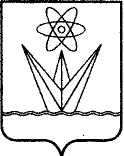  АДМИНИСТРАЦИЯЗАКРЫТОГО АДМИНИСТРАТИВНО-ТЕРРИТОРИАЛЬНОГО ОБРАЗОВАНИЯГОРОДА ЗЕЛЕНОГОРСКАКРАСНОЯРСКОГО КРАЯП О С Т А Н О В Л Е Н И Е15.11.2019                                          г. Зеленогорск                                              № 202-пО внесении изменений в постановление Администрации ЗАТО г. Зеленогорска от 16.05.2017 № 105-п «Об утверждении краткосрочного плана реализации региональной программы капитального ремонта общего имущества в многоквартирных домах, расположенных на территории города Зеленогорска, на 2017-2019 годы»В соответствии с Законом Красноярского края от 27.06.2013 № 4-1451 «Об организации проведения капитального ремонта общего имущества в многоквартирных домах, расположенных на территории Красноярского края», постановлением Правительства Красноярского края от 29.10.2014 № 511-п «Об утверждении Порядка формирования и утверждения краткосрочных планов реализации региональной программы капитального ремонта общего имущества в многоквартирных домах», учитывая письмо Регионального фонда капитального ремонта многоквартирных домов на территории Красноярского края от 11.09.2019 № 6393/2019 «О проведении мероприятий по реализации региональной программы капитального ремонта», руководствуясь Уставом города Зеленогорска,ПОСТАНОВЛЯЮ:Внести в постановление Администрации ЗАТО г. Зеленогорска от 16.05.2017 № 105-п «Об утверждении краткосрочного плана реализации региональной программы капитального ремонта общего имущества в многоквартирных домах, расположенных на территории города Зеленогорска, на 2017-2019 годы» изменения, изложив приложение в редакции согласно приложению к настоящему постановлению.Настоящее постановление вступает в силу в день, следующий за днем его опубликования в газете «Панорама».Глава ЗАТО г. Зеленогорска                                                       М.В. СперанскийФорма № 2Раздел № 2. Объем работ и (или) услуг по капитальному ремонту общего имущества в многоквартирных домах, включенных в краткосрочный планФорма № 1   Краткосрочный план реализации региональной программы капитального ремонта общего имущества в многоквартирных домах, 
расположенных на территории города Зеленогорска, на 2018 годФорма 2Раздел № 2. Объем работ и (или) услуг по капитальному ремонту общего имущества в многоквартирных домах, включенных в краткосрочный планФорма № 1   Краткосрочный план реализации региональной программы капитального ремонта общего имущества в многоквартирных домах, 
расположенных на территории города Зеленогорска, на 2019 годДевяткин Алексей ЮрьевичИнженер ПТО МКУ "Заказчик"8(39169) 3-51-50	 Приложение
к постановлению Администрации ЗАТО г. Зеленогорска
от  15.11.2019  №  202-пПриложение
к постановлению Администрации ЗАТО г. Зеленогорска
от    16.05.2017      № 105-п        Форма № 1   Краткосрочный план реализации региональной программы капитального ремонта общего имущества в многоквартирных домах, 
расположенных на территории города Зеленогорска, на 2017 год Приложение
к постановлению Администрации ЗАТО г. Зеленогорска
от  15.11.2019  №  202-пПриложение
к постановлению Администрации ЗАТО г. Зеленогорска
от    16.05.2017      № 105-п        Форма № 1   Краткосрочный план реализации региональной программы капитального ремонта общего имущества в многоквартирных домах, 
расположенных на территории города Зеленогорска, на 2017 год Приложение
к постановлению Администрации ЗАТО г. Зеленогорска
от  15.11.2019  №  202-пПриложение
к постановлению Администрации ЗАТО г. Зеленогорска
от    16.05.2017      № 105-п        Форма № 1   Краткосрочный план реализации региональной программы капитального ремонта общего имущества в многоквартирных домах, 
расположенных на территории города Зеленогорска, на 2017 год Приложение
к постановлению Администрации ЗАТО г. Зеленогорска
от  15.11.2019  №  202-пПриложение
к постановлению Администрации ЗАТО г. Зеленогорска
от    16.05.2017      № 105-п        Форма № 1   Краткосрочный план реализации региональной программы капитального ремонта общего имущества в многоквартирных домах, 
расположенных на территории города Зеленогорска, на 2017 год Приложение
к постановлению Администрации ЗАТО г. Зеленогорска
от  15.11.2019  №  202-пПриложение
к постановлению Администрации ЗАТО г. Зеленогорска
от    16.05.2017      № 105-п        Форма № 1   Краткосрочный план реализации региональной программы капитального ремонта общего имущества в многоквартирных домах, 
расположенных на территории города Зеленогорска, на 2017 год Приложение
к постановлению Администрации ЗАТО г. Зеленогорска
от  15.11.2019  №  202-пПриложение
к постановлению Администрации ЗАТО г. Зеленогорска
от    16.05.2017      № 105-п        Форма № 1   Краткосрочный план реализации региональной программы капитального ремонта общего имущества в многоквартирных домах, 
расположенных на территории города Зеленогорска, на 2017 год Приложение
к постановлению Администрации ЗАТО г. Зеленогорска
от  15.11.2019  №  202-пПриложение
к постановлению Администрации ЗАТО г. Зеленогорска
от    16.05.2017      № 105-п        Форма № 1   Краткосрочный план реализации региональной программы капитального ремонта общего имущества в многоквартирных домах, 
расположенных на территории города Зеленогорска, на 2017 год Приложение
к постановлению Администрации ЗАТО г. Зеленогорска
от  15.11.2019  №  202-пПриложение
к постановлению Администрации ЗАТО г. Зеленогорска
от    16.05.2017      № 105-п        Форма № 1   Краткосрочный план реализации региональной программы капитального ремонта общего имущества в многоквартирных домах, 
расположенных на территории города Зеленогорска, на 2017 год Приложение
к постановлению Администрации ЗАТО г. Зеленогорска
от  15.11.2019  №  202-пПриложение
к постановлению Администрации ЗАТО г. Зеленогорска
от    16.05.2017      № 105-п        Форма № 1   Краткосрочный план реализации региональной программы капитального ремонта общего имущества в многоквартирных домах, 
расположенных на территории города Зеленогорска, на 2017 год Приложение
к постановлению Администрации ЗАТО г. Зеленогорска
от  15.11.2019  №  202-пПриложение
к постановлению Администрации ЗАТО г. Зеленогорска
от    16.05.2017      № 105-п        Форма № 1   Краткосрочный план реализации региональной программы капитального ремонта общего имущества в многоквартирных домах, 
расположенных на территории города Зеленогорска, на 2017 год Приложение
к постановлению Администрации ЗАТО г. Зеленогорска
от  15.11.2019  №  202-пПриложение
к постановлению Администрации ЗАТО г. Зеленогорска
от    16.05.2017      № 105-п        Форма № 1   Краткосрочный план реализации региональной программы капитального ремонта общего имущества в многоквартирных домах, 
расположенных на территории города Зеленогорска, на 2017 год Приложение
к постановлению Администрации ЗАТО г. Зеленогорска
от  15.11.2019  №  202-пПриложение
к постановлению Администрации ЗАТО г. Зеленогорска
от    16.05.2017      № 105-п        Форма № 1   Краткосрочный план реализации региональной программы капитального ремонта общего имущества в многоквартирных домах, 
расположенных на территории города Зеленогорска, на 2017 год Приложение
к постановлению Администрации ЗАТО г. Зеленогорска
от  15.11.2019  №  202-пПриложение
к постановлению Администрации ЗАТО г. Зеленогорска
от    16.05.2017      № 105-п        Форма № 1   Краткосрочный план реализации региональной программы капитального ремонта общего имущества в многоквартирных домах, 
расположенных на территории города Зеленогорска, на 2017 год Приложение
к постановлению Администрации ЗАТО г. Зеленогорска
от  15.11.2019  №  202-пПриложение
к постановлению Администрации ЗАТО г. Зеленогорска
от    16.05.2017      № 105-п        Форма № 1   Краткосрочный план реализации региональной программы капитального ремонта общего имущества в многоквартирных домах, 
расположенных на территории города Зеленогорска, на 2017 год Приложение
к постановлению Администрации ЗАТО г. Зеленогорска
от  15.11.2019  №  202-пПриложение
к постановлению Администрации ЗАТО г. Зеленогорска
от    16.05.2017      № 105-п        Форма № 1   Краткосрочный план реализации региональной программы капитального ремонта общего имущества в многоквартирных домах, 
расположенных на территории города Зеленогорска, на 2017 год Приложение
к постановлению Администрации ЗАТО г. Зеленогорска
от  15.11.2019  №  202-пПриложение
к постановлению Администрации ЗАТО г. Зеленогорска
от    16.05.2017      № 105-п        Форма № 1   Краткосрочный план реализации региональной программы капитального ремонта общего имущества в многоквартирных домах, 
расположенных на территории города Зеленогорска, на 2017 годРаздел № 1. Стоимость услуг и (или) работ по капитальному ремонту общего имущества в многоквартирных домах, включенных в краткосрочный планРаздел № 1. Стоимость услуг и (или) работ по капитальному ремонту общего имущества в многоквартирных домах, включенных в краткосрочный планРаздел № 1. Стоимость услуг и (или) работ по капитальному ремонту общего имущества в многоквартирных домах, включенных в краткосрочный планРаздел № 1. Стоимость услуг и (или) работ по капитальному ремонту общего имущества в многоквартирных домах, включенных в краткосрочный планРаздел № 1. Стоимость услуг и (или) работ по капитальному ремонту общего имущества в многоквартирных домах, включенных в краткосрочный планРаздел № 1. Стоимость услуг и (или) работ по капитальному ремонту общего имущества в многоквартирных домах, включенных в краткосрочный планРаздел № 1. Стоимость услуг и (или) работ по капитальному ремонту общего имущества в многоквартирных домах, включенных в краткосрочный планРаздел № 1. Стоимость услуг и (или) работ по капитальному ремонту общего имущества в многоквартирных домах, включенных в краткосрочный планРаздел № 1. Стоимость услуг и (или) работ по капитальному ремонту общего имущества в многоквартирных домах, включенных в краткосрочный планРаздел № 1. Стоимость услуг и (или) работ по капитальному ремонту общего имущества в многоквартирных домах, включенных в краткосрочный планРаздел № 1. Стоимость услуг и (или) работ по капитальному ремонту общего имущества в многоквартирных домах, включенных в краткосрочный планРаздел № 1. Стоимость услуг и (или) работ по капитальному ремонту общего имущества в многоквартирных домах, включенных в краткосрочный планРаздел № 1. Стоимость услуг и (или) работ по капитальному ремонту общего имущества в многоквартирных домах, включенных в краткосрочный планРаздел № 1. Стоимость услуг и (или) работ по капитальному ремонту общего имущества в многоквартирных домах, включенных в краткосрочный планРаздел № 1. Стоимость услуг и (или) работ по капитальному ремонту общего имущества в многоквартирных домах, включенных в краткосрочный план№ п/пАдресОбщая площадь помещений в МКД, кв. мИсточники финансированиястоимость услуг и (или) работ по капитальному ремонту общего имущества многоквартирного дома, руб.стоимость услуг и (или) работ по капитальному ремонту общего имущества многоквартирного дома, руб.стоимость услуг и (или) работ по капитальному ремонту общего имущества многоквартирного дома, руб.стоимость услуг и (или) работ по капитальному ремонту общего имущества многоквартирного дома, руб.стоимость услуг и (или) работ по капитальному ремонту общего имущества многоквартирного дома, руб.стоимость услуг и (или) работ по капитальному ремонту общего имущества многоквартирного дома, руб.стоимость услуг и (или) работ по капитальному ремонту общего имущества многоквартирного дома, руб.стоимость услуг и (или) работ по капитальному ремонту общего имущества многоквартирного дома, руб.стоимость услуг и (или) работ по капитальному ремонту общего имущества многоквартирного дома, руб.стоимость услуг и (или) работ по капитальному ремонту общего имущества многоквартирного дома, руб.стоимость услуг и (или) работ по капитальному ремонту общего имущества многоквартирного дома, руб.№ п/пАдресОбщая площадь помещений в МКД, кв. мИсточники финансированиявсего, стоимость ремонтав том числе:в том числе:в том числе:в том числе:в том числе:в том числе:в том числе:в том числе:в том числе:в том числе:№ п/пАдресОбщая площадь помещений в МКД, кв. мИсточники финансированиявсего, стоимость ремонтаремонт крыши, в том числе переустройство невентилируемой крыши на вентилируемую крышу, устройство выходов на кровлюремонт и замена лифтового оборудования, признанного непригодным для эксплуатации, ремонт лифтовых шахтремонт внутридомовых инженерных систем (включая установку коллективных (общедомовых) приборов учета и узлов управления)ремонт внутридомовых инженерных систем (включая установку коллективных (общедомовых) приборов учета и узлов управления)ремонт внутридомовых инженерных систем (включая установку коллективных (общедомовых) приборов учета и узлов управления)ремонт внутридомовых инженерных систем (включая установку коллективных (общедомовых) приборов учета и узлов управления)ремонт внутридомовых инженерных систем (включая установку коллективных (общедомовых) приборов учета и узлов управления)ремонт подвальных помещений, относящихся к общему имуществу в многоквартирном домеутепление и ремонт фасадаремонт фундамента многоквартирного дома№ п/пАдресОбщая площадь помещений в МКД, кв. мИсточники финансированиявсего, стоимость ремонтаремонт крыши, в том числе переустройство невентилируемой крыши на вентилируемую крышу, устройство выходов на кровлюремонт и замена лифтового оборудования, признанного непригодным для эксплуатации, ремонт лифтовых шахтэлектроснабжениятеплоснабжения и горячего водоснабжениягазоснабженияхолодного водоснабженияводоотведения123456789101112131415город Зеленогорскгород Зеленогорскгород Зеленогорскгород Зеленогорскгород Зеленогорскгород Зеленогорскгород Зеленогорскгород Зеленогорскгород Зеленогорскгород Зеленогорскгород Зеленогорскгород Зеленогорскгород Зеленогорскгород Зеленогорскгород Зеленогорск1. Многоквартирные дома, формирующие фонды капитального ремонта на счете регионального оператора1. Многоквартирные дома, формирующие фонды капитального ремонта на счете регионального оператора1. Многоквартирные дома, формирующие фонды капитального ремонта на счете регионального оператора1. Многоквартирные дома, формирующие фонды капитального ремонта на счете регионального оператора1. Многоквартирные дома, формирующие фонды капитального ремонта на счете регионального оператора1. Многоквартирные дома, формирующие фонды капитального ремонта на счете регионального оператора1. Многоквартирные дома, формирующие фонды капитального ремонта на счете регионального оператора1. Многоквартирные дома, формирующие фонды капитального ремонта на счете регионального оператора1. Многоквартирные дома, формирующие фонды капитального ремонта на счете регионального оператора1. Многоквартирные дома, формирующие фонды капитального ремонта на счете регионального оператора1. Многоквартирные дома, формирующие фонды капитального ремонта на счете регионального оператора1. Многоквартирные дома, формирующие фонды капитального ремонта на счете регионального оператора1. Многоквартирные дома, формирующие фонды капитального ремонта на счете регионального оператора1. Многоквартирные дома, формирующие фонды капитального ремонта на счете регионального оператора1. Многоквартирные дома, формирующие фонды капитального ремонта на счете регионального оператора1.1г. Зеленогорск, ул Бортникова, д. 9  3 561,70средства
собственниковминимальный размер взноса 2 319 663,98 2 319 663,981.1г. Зеленогорск, ул Бортникова, д. 9  3 561,70средства
собственниковвзнос, превышающий минимальный размер1.1г. Зеленогорск, ул Бортникова, д. 9  3 561,70меры финансовой
поддержкигосударственной корпорации – Фонда содействия реформированию ЖКХ   0,00   0,001.1г. Зеленогорск, ул Бортникова, д. 9  3 561,70меры финансовой
поддержкикраевого бюджета   0,00   0,001.1г. Зеленогорск, ул Бортникова, д. 9  3 561,70меры финансовой
поддержкиместного бюджета   0,00   0,001.1г. Зеленогорск, ул Бортникова, д. 9  3 561,70меры финансовой
поддержкииные источники   0,00   0,001.1г. Зеленогорск, ул Бортникова, д. 9  3 561,70ВсегоВсего 2 319 663,98 2 319 663,981.1г. Зеленогорск, ул Бортникова, д. 9  3 561,70Удельная стоимость капитального ремонта 1 кв. м общей площади помещений многоквартирного дома, руб./кв. мУдельная стоимость капитального ремонта 1 кв. м общей площади помещений многоквартирного дома, руб./кв. м   651,28   651,281.1г. Зеленогорск, ул Бортникова, д. 9  3 561,70Утвержденная предельная стоимость капитального ремонта 1 кв. м общей площади помещений многоквартирного дома, руб./кв. мУтвержденная предельная стоимость капитального ремонта 1 кв. м общей площади помещений многоквартирного дома, руб./кв. м    651,281.2г. Зеленогорск, ул Бортникова, д. 12  3 505,30средства
собственниковминимальный размер взноса 2 282 931,78 2 282 931,781.2г. Зеленогорск, ул Бортникова, д. 12  3 505,30средства
собственниковвзнос, превышающий минимальный размер1.2г. Зеленогорск, ул Бортникова, д. 12  3 505,30меры финансовой
поддержкигосударственной корпорации – Фонда содействия реформированию ЖКХ   0,00   0,001.2г. Зеленогорск, ул Бортникова, д. 12  3 505,30меры финансовой
поддержкикраевого бюджета   0,00   0,001.2г. Зеленогорск, ул Бортникова, д. 12  3 505,30меры финансовой
поддержкиместного бюджета   0,00   0,001.2г. Зеленогорск, ул Бортникова, д. 12  3 505,30меры финансовой
поддержкииные источники   0,00   0,001.2г. Зеленогорск, ул Бортникова, д. 12  3 505,30ВсегоВсего 2 282 931,78 2 282 931,781.2г. Зеленогорск, ул Бортникова, д. 12  3 505,30Удельная стоимость капитального ремонта 1 кв. м общей площади помещений многоквартирного дома, руб./кв. мУдельная стоимость капитального ремонта 1 кв. м общей площади помещений многоквартирного дома, руб./кв. м   651,28   651,281.2г. Зеленогорск, ул Бортникова, д. 12  3 505,30Утвержденная предельная стоимость капитального ремонта 1 кв. м общей площади помещений многоквартирного дома, руб./кв. мУтвержденная предельная стоимость капитального ремонта 1 кв. м общей площади помещений многоквартирного дома, руб./кв. м    651,281.3г. Зеленогорск, ул Гагарина, д. 1  2 519,20средства
собственниковминимальный размер взноса 1 640 704,58 1 640 704,581.3г. Зеленогорск, ул Гагарина, д. 1  2 519,20средства
собственниковвзнос, превышающий минимальный размер1.3г. Зеленогорск, ул Гагарина, д. 1  2 519,20меры финансовой
поддержкигосударственной корпорации – Фонда содействия реформированию ЖКХ   0,00   0,001.3г. Зеленогорск, ул Гагарина, д. 1  2 519,20меры финансовой
поддержкикраевого бюджета   0,00   0,001.3г. Зеленогорск, ул Гагарина, д. 1  2 519,20меры финансовой
поддержкиместного бюджета   0,00   0,001.3г. Зеленогорск, ул Гагарина, д. 1  2 519,20меры финансовой
поддержкииные источники   0,00   0,001.3г. Зеленогорск, ул Гагарина, д. 1  2 519,20ВсегоВсего 1 640 704,58 1 640 704,581.3г. Зеленогорск, ул Гагарина, д. 1  2 519,20Удельная стоимость капитального ремонта 1 кв. м общей площади помещений многоквартирного дома, руб./кв. мУдельная стоимость капитального ремонта 1 кв. м общей площади помещений многоквартирного дома, руб./кв. м   651,28   651,281.3г. Зеленогорск, ул Гагарина, д. 1  2 519,20Утвержденная предельная стоимость капитального ремонта 1 кв. м общей площади помещений многоквартирного дома, руб./кв. мУтвержденная предельная стоимость капитального ремонта 1 кв. м общей площади помещений многоквартирного дома, руб./кв. м    651,281.4г. Зеленогорск, ул Гагарина, д. 15  3 527,70средства
собственниковминимальный размер взноса 2 297 520,46 2 297 520,461.4г. Зеленогорск, ул Гагарина, д. 15  3 527,70средства
собственниковвзнос, превышающий минимальный размер1.4г. Зеленогорск, ул Гагарина, д. 15  3 527,70меры финансовой
поддержкигосударственной корпорации – Фонда содействия реформированию ЖКХ   0,00   0,001.4г. Зеленогорск, ул Гагарина, д. 15  3 527,70меры финансовой
поддержкикраевого бюджета   0,00   0,001.4г. Зеленогорск, ул Гагарина, д. 15  3 527,70меры финансовой
поддержкиместного бюджета   0,00   0,001.4г. Зеленогорск, ул Гагарина, д. 15  3 527,70меры финансовой
поддержкииные источники   0,00   0,001.4г. Зеленогорск, ул Гагарина, д. 15  3 527,70ВсегоВсего 2 297 520,46 2 297 520,461.4г. Зеленогорск, ул Гагарина, д. 15  3 527,70Удельная стоимость капитального ремонта 1 кв. м общей площади помещений многоквартирного дома, руб./кв. мУдельная стоимость капитального ремонта 1 кв. м общей площади помещений многоквартирного дома, руб./кв. м   651,28   651,281.4г. Зеленогорск, ул Гагарина, д. 15  3 527,70Утвержденная предельная стоимость капитального ремонта 1 кв. м общей площади помещений многоквартирного дома, руб./кв. мУтвержденная предельная стоимость капитального ремонта 1 кв. м общей площади помещений многоквартирного дома, руб./кв. м    651,281.5г. Зеленогорск, ул Калинина, д. 12  2 547,10средства
собственниковминимальный размер взноса 1 658 875,30 1 658 875,301.5г. Зеленогорск, ул Калинина, д. 12  2 547,10средства
собственниковвзнос, превышающий минимальный размер1.5г. Зеленогорск, ул Калинина, д. 12  2 547,10меры финансовой
поддержкигосударственной корпорации – Фонда содействия реформированию ЖКХ   0,00   0,001.5г. Зеленогорск, ул Калинина, д. 12  2 547,10меры финансовой
поддержкикраевого бюджета   0,00   0,001.5г. Зеленогорск, ул Калинина, д. 12  2 547,10меры финансовой
поддержкиместного бюджета   0,00   0,001.5г. Зеленогорск, ул Калинина, д. 12  2 547,10меры финансовой
поддержкииные источники   0,00   0,001.5г. Зеленогорск, ул Калинина, д. 12  2 547,10ВсегоВсего 1 658 875,30 1 658 875,301.5г. Зеленогорск, ул Калинина, д. 12  2 547,10Удельная стоимость капитального ремонта 1 кв. м общей площади помещений многоквартирного дома, руб./кв. мУдельная стоимость капитального ремонта 1 кв. м общей площади помещений многоквартирного дома, руб./кв. м   651,28   651,281.5г. Зеленогорск, ул Калинина, д. 12  2 547,10Утвержденная предельная стоимость капитального ремонта 1 кв. м общей площади помещений многоквартирного дома, руб./кв. мУтвержденная предельная стоимость капитального ремонта 1 кв. м общей площади помещений многоквартирного дома, руб./кв. м    651,281.6г. Зеленогорск, ул Комсомольская, д. 36   527,60средства
собственниковминимальный размер взноса  514 220,06  514 220,061.6г. Зеленогорск, ул Комсомольская, д. 36   527,60средства
собственниковвзнос, превышающий минимальный размер1.6г. Зеленогорск, ул Комсомольская, д. 36   527,60меры финансовой
поддержкигосударственной корпорации – Фонда содействия реформированию ЖКХ   0,00   0,001.6г. Зеленогорск, ул Комсомольская, д. 36   527,60меры финансовой
поддержкикраевого бюджета   0,00   0,001.6г. Зеленогорск, ул Комсомольская, д. 36   527,60меры финансовой
поддержкиместного бюджета   0,00   0,001.6г. Зеленогорск, ул Комсомольская, д. 36   527,60меры финансовой
поддержкииные источники   0,00   0,001.6г. Зеленогорск, ул Комсомольская, д. 36   527,60ВсегоВсего  514 220,06  514 220,061.6г. Зеленогорск, ул Комсомольская, д. 36   527,60Удельная стоимость капитального ремонта 1 кв. м общей площади помещений многоквартирного дома, руб./кв. мУдельная стоимость капитального ремонта 1 кв. м общей площади помещений многоквартирного дома, руб./кв. м   974,64   974,641.6г. Зеленогорск, ул Комсомольская, д. 36   527,60Утвержденная предельная стоимость капитального ремонта 1 кв. м общей площади помещений многоквартирного дома, руб./кв. мУтвержденная предельная стоимость капитального ремонта 1 кв. м общей площади помещений многоквартирного дома, руб./кв. м    651,281.7г. Зеленогорск, ул Ленина, д. 27  3 527,80средства
собственниковминимальный размер взноса 2 297 585,58 2 297 585,581.7г. Зеленогорск, ул Ленина, д. 27  3 527,80средства
собственниковвзнос, превышающий минимальный размер1.7г. Зеленогорск, ул Ленина, д. 27  3 527,80меры финансовой
поддержкигосударственной корпорации – Фонда содействия реформированию ЖКХ   0,00   0,001.7г. Зеленогорск, ул Ленина, д. 27  3 527,80меры финансовой
поддержкикраевого бюджета   0,00   0,001.7г. Зеленогорск, ул Ленина, д. 27  3 527,80меры финансовой
поддержкиместного бюджета   0,00   0,001.7г. Зеленогорск, ул Ленина, д. 27  3 527,80меры финансовой
поддержкииные источники   0,00   0,001.7г. Зеленогорск, ул Ленина, д. 27  3 527,80ВсегоВсего 2 297 585,58 2 297 585,581.7г. Зеленогорск, ул Ленина, д. 27  3 527,80Удельная стоимость капитального ремонта 1 кв. м общей площади помещений многоквартирного дома, руб./кв. мУдельная стоимость капитального ремонта 1 кв. м общей площади помещений многоквартирного дома, руб./кв. м   651,28   651,281.7г. Зеленогорск, ул Ленина, д. 27  3 527,80Утвержденная предельная стоимость капитального ремонта 1 кв. м общей площади помещений многоквартирного дома, руб./кв. мУтвержденная предельная стоимость капитального ремонта 1 кв. м общей площади помещений многоквартирного дома, руб./кв. м    651,281.8г. Зеленогорск, ул Мира, д. 10А  2 521,60средства
собственниковминимальный размер взноса 1 642 267,65 1 642 267,651.8г. Зеленогорск, ул Мира, д. 10А  2 521,60средства
собственниковвзнос, превышающий минимальный размер1.8г. Зеленогорск, ул Мира, д. 10А  2 521,60меры финансовой
поддержкигосударственной корпорации – Фонда содействия реформированию ЖКХ   0,00   0,001.8г. Зеленогорск, ул Мира, д. 10А  2 521,60меры финансовой
поддержкикраевого бюджета   0,00   0,001.8г. Зеленогорск, ул Мира, д. 10А  2 521,60меры финансовой
поддержкиместного бюджета   0,00   0,001.8г. Зеленогорск, ул Мира, д. 10А  2 521,60меры финансовой
поддержкииные источники   0,00   0,001.8г. Зеленогорск, ул Мира, д. 10А  2 521,60ВсегоВсего 1 642 267,65 1 642 267,651.8г. Зеленогорск, ул Мира, д. 10А  2 521,60Удельная стоимость капитального ремонта 1 кв. м общей площади помещений многоквартирного дома, руб./кв. мУдельная стоимость капитального ремонта 1 кв. м общей площади помещений многоквартирного дома, руб./кв. м   651,28   651,281.8г. Зеленогорск, ул Мира, д. 10А  2 521,60Утвержденная предельная стоимость капитального ремонта 1 кв. м общей площади помещений многоквартирного дома, руб./кв. мУтвержденная предельная стоимость капитального ремонта 1 кв. м общей площади помещений многоквартирного дома, руб./кв. м    651,281.9г. Зеленогорск, ул Мира, д. 16  2 542,40средства
собственниковминимальный размер взноса 1 655 814,27 1 655 814,271.9г. Зеленогорск, ул Мира, д. 16  2 542,40средства
собственниковвзнос, превышающий минимальный размер1.9г. Зеленогорск, ул Мира, д. 16  2 542,40меры финансовой
поддержкигосударственной корпорации – Фонда содействия реформированию ЖКХ   0,00   0,001.9г. Зеленогорск, ул Мира, д. 16  2 542,40меры финансовой
поддержкикраевого бюджета   0,00   0,001.9г. Зеленогорск, ул Мира, д. 16  2 542,40меры финансовой
поддержкиместного бюджета   0,00   0,001.9г. Зеленогорск, ул Мира, д. 16  2 542,40меры финансовой
поддержкииные источники   0,00   0,001.9г. Зеленогорск, ул Мира, д. 16  2 542,40ВсегоВсего 1 655 814,27 1 655 814,271.9г. Зеленогорск, ул Мира, д. 16  2 542,40Удельная стоимость капитального ремонта 1 кв. м общей площади помещений многоквартирного дома, руб./кв. мУдельная стоимость капитального ремонта 1 кв. м общей площади помещений многоквартирного дома, руб./кв. м   651,28   651,281.9г. Зеленогорск, ул Мира, д. 16  2 542,40Утвержденная предельная стоимость капитального ремонта 1 кв. м общей площади помещений многоквартирного дома, руб./кв. мУтвержденная предельная стоимость капитального ремонта 1 кв. м общей площади помещений многоквартирного дома, руб./кв. м    651,281.10г. Зеленогорск, ул Мира, д. 16А  3 508,30средства
собственниковминимальный размер взноса 2 284 885,24 2 284 885,241.10г. Зеленогорск, ул Мира, д. 16А  3 508,30средства
собственниковвзнос, превышающий минимальный размер1.10г. Зеленогорск, ул Мира, д. 16А  3 508,30меры финансовой
поддержкигосударственной корпорации – Фонда содействия реформированию ЖКХ   0,00   0,001.10г. Зеленогорск, ул Мира, д. 16А  3 508,30меры финансовой
поддержкикраевого бюджета   0,00   0,001.10г. Зеленогорск, ул Мира, д. 16А  3 508,30меры финансовой
поддержкиместного бюджета   0,00   0,001.10г. Зеленогорск, ул Мира, д. 16А  3 508,30меры финансовой
поддержкииные источники   0,00   0,001.10г. Зеленогорск, ул Мира, д. 16А  3 508,30ВсегоВсего 2 284 885,24 2 284 885,241.10г. Зеленогорск, ул Мира, д. 16А  3 508,30Удельная стоимость капитального ремонта 1 кв. м общей площади помещений многоквартирного дома, руб./кв. мУдельная стоимость капитального ремонта 1 кв. м общей площади помещений многоквартирного дома, руб./кв. м   651,28   651,281.10г. Зеленогорск, ул Мира, д. 16А  3 508,30Утвержденная предельная стоимость капитального ремонта 1 кв. м общей площади помещений многоквартирного дома, руб./кв. мУтвержденная предельная стоимость капитального ремонта 1 кв. м общей площади помещений многоквартирного дома, руб./кв. м    651,281.11г. Зеленогорск, ул Мира, д. 18А  3 505,70средства
собственниковминимальный размер взноса 2 283 192,30 2 283 192,301.11г. Зеленогорск, ул Мира, д. 18А  3 505,70средства
собственниковвзнос, превышающий минимальный размер1.11г. Зеленогорск, ул Мира, д. 18А  3 505,70меры финансовой
поддержкигосударственной корпорации – Фонда содействия реформированию ЖКХ   0,00   0,001.11г. Зеленогорск, ул Мира, д. 18А  3 505,70меры финансовой
поддержкикраевого бюджета   0,00   0,001.11г. Зеленогорск, ул Мира, д. 18А  3 505,70меры финансовой
поддержкиместного бюджета   0,00   0,001.11г. Зеленогорск, ул Мира, д. 18А  3 505,70меры финансовой
поддержкииные источники   0,00   0,001.11г. Зеленогорск, ул Мира, д. 18А  3 505,70ВсегоВсего 2 283 192,30 2 283 192,301.11г. Зеленогорск, ул Мира, д. 18А  3 505,70Удельная стоимость капитального ремонта 1 кв. м общей площади помещений многоквартирного дома, руб./кв. мУдельная стоимость капитального ремонта 1 кв. м общей площади помещений многоквартирного дома, руб./кв. м   651,28   651,281.11г. Зеленогорск, ул Мира, д. 18А  3 505,70Утвержденная предельная стоимость капитального ремонта 1 кв. м общей площади помещений многоквартирного дома, руб./кв. мУтвержденная предельная стоимость капитального ремонта 1 кв. м общей площади помещений многоквартирного дома, руб./кв. м   651,28 1.12г. Зеленогорск, ул Мира, д. 19  3 522,10средства
собственниковминимальный размер взноса 2 293 873,29 2 293 873,291.12г. Зеленогорск, ул Мира, д. 19  3 522,10средства
собственниковвзнос, превышающий минимальный размер1.12г. Зеленогорск, ул Мира, д. 19  3 522,10меры финансовой
поддержкигосударственной корпорации – Фонда содействия реформированию ЖКХ   0,00   0,001.12г. Зеленогорск, ул Мира, д. 19  3 522,10меры финансовой
поддержкикраевого бюджета   0,00   0,001.12г. Зеленогорск, ул Мира, д. 19  3 522,10меры финансовой
поддержкиместного бюджета   0,00   0,001.12г. Зеленогорск, ул Мира, д. 19  3 522,10меры финансовой
поддержкииные источники   0,00   0,001.12г. Зеленогорск, ул Мира, д. 19  3 522,10ВсегоВсего 2 293 873,29 2 293 873,291.12г. Зеленогорск, ул Мира, д. 19  3 522,10Удельная стоимость капитального ремонта 1 кв. м общей площади помещений многоквартирного дома, руб./кв. мУдельная стоимость капитального ремонта 1 кв. м общей площади помещений многоквартирного дома, руб./кв. м   651,28   651,281.12г. Зеленогорск, ул Мира, д. 19  3 522,10Утвержденная предельная стоимость капитального ремонта 1 кв. м общей площади помещений многоквартирного дома, руб./кв. мУтвержденная предельная стоимость капитального ремонта 1 кв. м общей площади помещений многоквартирного дома, руб./кв. м    651,281.13г. Зеленогорск, ул Мира, д. 20  2 576,60средства
собственниковминимальный размер взноса 1 678 088,50 1 678 088,501.13г. Зеленогорск, ул Мира, д. 20  2 576,60средства
собственниковвзнос, превышающий минимальный размер1.13г. Зеленогорск, ул Мира, д. 20  2 576,60меры финансовой
поддержкигосударственной корпорации – Фонда содействия реформированию ЖКХ   0,00   0,001.13г. Зеленогорск, ул Мира, д. 20  2 576,60меры финансовой
поддержкикраевого бюджета   0,00   0,001.13г. Зеленогорск, ул Мира, д. 20  2 576,60меры финансовой
поддержкиместного бюджета   0,00   0,001.13г. Зеленогорск, ул Мира, д. 20  2 576,60меры финансовой
поддержкииные источники   0,00   0,001.13г. Зеленогорск, ул Мира, д. 20  2 576,60ВсегоВсего 1 678 088,50 1 678 088,501.13г. Зеленогорск, ул Мира, д. 20  2 576,60Удельная стоимость капитального ремонта 1 кв. м общей площади помещений многоквартирного дома, руб./кв. мУдельная стоимость капитального ремонта 1 кв. м общей площади помещений многоквартирного дома, руб./кв. м   651,28   651,281.13г. Зеленогорск, ул Мира, д. 20  2 576,60Утвержденная предельная стоимость капитального ремонта 1 кв. м общей площади помещений многоквартирного дома, руб./кв. мУтвержденная предельная стоимость капитального ремонта 1 кв. м общей площади помещений многоквартирного дома, руб./кв. м    651,281.14г. Зеленогорск, ул Мира, д. 24А  2 610,10средства
собственниковминимальный размер взноса 1 699 905,93 1 699 905,931.14г. Зеленогорск, ул Мира, д. 24А  2 610,10средства
собственниковвзнос, превышающий минимальный размер1.14г. Зеленогорск, ул Мира, д. 24А  2 610,10меры финансовой
поддержкигосударственной корпорации – Фонда содействия реформированию ЖКХ   0,00   0,001.14г. Зеленогорск, ул Мира, д. 24А  2 610,10меры финансовой
поддержкикраевого бюджета   0,00   0,001.14г. Зеленогорск, ул Мира, д. 24А  2 610,10меры финансовой
поддержкиместного бюджета   0,00   0,001.14г. Зеленогорск, ул Мира, д. 24А  2 610,10меры финансовой
поддержкииные источники   0,00   0,001.14г. Зеленогорск, ул Мира, д. 24А  2 610,10ВсегоВсего 1 699 905,93 1 699 905,931.14г. Зеленогорск, ул Мира, д. 24А  2 610,10Удельная стоимость капитального ремонта 1 кв. м общей площади помещений многоквартирного дома, руб./кв. мУдельная стоимость капитального ремонта 1 кв. м общей площади помещений многоквартирного дома, руб./кв. м   651,28   651,281.14г. Зеленогорск, ул Мира, д. 24А  2 610,10Утвержденная предельная стоимость капитального ремонта 1 кв. м общей площади помещений многоквартирного дома, руб./кв. мУтвержденная предельная стоимость капитального ремонта 1 кв. м общей площади помещений многоквартирного дома, руб./кв. м    651,281.15г. Зеленогорск, ул Мира, д. 25  3 530,70средства
собственниковминимальный размер взноса 2 299 474,30 2 299 474,301.15г. Зеленогорск, ул Мира, д. 25  3 530,70средства
собственниковвзнос, превышающий минимальный размер1.15г. Зеленогорск, ул Мира, д. 25  3 530,70меры финансовой
поддержкигосударственной корпорации – Фонда содействия реформированию ЖКХ   0,00   0,001.15г. Зеленогорск, ул Мира, д. 25  3 530,70меры финансовой
поддержкикраевого бюджета   0,00   0,001.15г. Зеленогорск, ул Мира, д. 25  3 530,70меры финансовой
поддержкиместного бюджета   0,00   0,001.15г. Зеленогорск, ул Мира, д. 25  3 530,70меры финансовой
поддержкииные источники   0,00   0,001.15г. Зеленогорск, ул Мира, д. 25  3 530,70ВсегоВсего 2 299 474,30 2 299 474,301.15г. Зеленогорск, ул Мира, д. 25  3 530,70Удельная стоимость капитального ремонта 1 кв. м общей площади помещений многоквартирного дома, руб./кв. мУдельная стоимость капитального ремонта 1 кв. м общей площади помещений многоквартирного дома, руб./кв. м   651,28   651,281.15г. Зеленогорск, ул Мира, д. 25  3 530,70Утвержденная предельная стоимость капитального ремонта 1 кв. м общей площади помещений многоквартирного дома, руб./кв. мУтвержденная предельная стоимость капитального ремонта 1 кв. м общей площади помещений многоквартирного дома, руб./кв. м   651,28 1.16Итого по счету регионального оператора  44 033,90средства
собственниковминимальный размер взноса 28 849 003,22 28 849 003,221.16Итого по счету регионального оператора  44 033,90средства
собственниковвзнос, превышающий минимальный размер1.16Итого по счету регионального оператора  44 033,90меры финансовой
поддержкигосударственной корпорации – Фонда содействия реформированию ЖКХ   0,00   0,001.16Итого по счету регионального оператора  44 033,90меры финансовой
поддержкикраевого бюджета   0,00   0,001.16Итого по счету регионального оператора  44 033,90меры финансовой
поддержкиместного бюджета   0,00   0,001.16Итого по счету регионального оператора  44 033,90меры финансовой
поддержкииные источники   0,00   0,001.16Итого по счету регионального оператора  44 033,90ВсегоВсего 28 849 003,22 28 849 003,221.16Итого по счету регионального оператора  44 033,90Удельная стоимость капитального ремонта 1 кв. м общей площади помещений многоквартирного дома, руб./кв. мУдельная стоимость капитального ремонта 1 кв. м общей площади помещений многоквартирного дома, руб./кв. м   655,15   655,151.16Итого по счету регионального оператора  44 033,90Утвержденная предельная стоимость капитального ремонта 1 кв. м общей площади помещений многоквартирного дома, руб./кв. мУтвержденная предельная стоимость капитального ремонта 1 кв. м общей площади помещений многоквартирного дома, руб./кв. мXXXXXXXXXXX2Всего по ЗАТО город Зеленогорск  44 033,90средства
собственниковминимальный размер взноса 28 849 003,22 28 849 003,222Всего по ЗАТО город Зеленогорск  44 033,90средства
собственниковвзнос, превышающий минимальный размер2Всего по ЗАТО город Зеленогорск  44 033,90меры финансовой
поддержкигосударственной корпорации – Фонда содействия реформированию ЖКХ   0,00   0,002Всего по ЗАТО город Зеленогорск  44 033,90меры финансовой
поддержкикраевого бюджета   0,00   0,002Всего по ЗАТО город Зеленогорск  44 033,90меры финансовой
поддержкиместного бюджета   0,00   0,002Всего по ЗАТО город Зеленогорск  44 033,90меры финансовой
поддержкииные источники   0,00   0,002Всего по ЗАТО город Зеленогорск  44 033,90ВсегоВсего 28 849 003,22 28 849 003,222Всего по ЗАТО город Зеленогорск  44 033,90Удельная стоимость капитального ремонта 1 кв. м общей площади помещений многоквартирного дома, руб./кв. мУдельная стоимость капитального ремонта 1 кв. м общей площади помещений многоквартирного дома, руб./кв. м   655,15   655,152Всего по ЗАТО город Зеленогорск  44 033,90Утвержденная предельная стоимость капитального ремонта 1 кв. м общей площади помещений многоквартирного дома, руб./кв. мУтвержденная предельная стоимость капитального ремонта 1 кв. м общей площади помещений многоквартирного дома, руб./кв. мXXXXXXXXXXXАдресОбъем услуг и (или) работ по капитальному ремонту общего имущества многоквартирного домаОбъем услуг и (или) работ по капитальному ремонту общего имущества многоквартирного домаОбъем услуг и (или) работ по капитальному ремонту общего имущества многоквартирного домаОбъем услуг и (или) работ по капитальному ремонту общего имущества многоквартирного домаОбъем услуг и (или) работ по капитальному ремонту общего имущества многоквартирного домаОбъем услуг и (или) работ по капитальному ремонту общего имущества многоквартирного домаОбъем услуг и (или) работ по капитальному ремонту общего имущества многоквартирного домаОбъем услуг и (или) работ по капитальному ремонту общего имущества многоквартирного домаОбъем услуг и (или) работ по капитальному ремонту общего имущества многоквартирного домаОбъем услуг и (или) работ по капитальному ремонту общего имущества многоквартирного домаАдресв том числе:в том числе:в том числе:в том числе:в том числе:в том числе:в том числе:в том числе:в том числе:в том числе:Адресремонт крыши, в том числе переустройство невентилируемой крыши на вентилируемую крышу, устройство выходов на кровлюремонт и замена лифтового оборудования, признанного непригодным для эксплуатации, ремонт лифтовых шахтРемонт внутридомовых инженерных систем:Ремонт внутридомовых инженерных систем:Ремонт внутридомовых инженерных систем:Ремонт внутридомовых инженерных систем:Ремонт внутридомовых инженерных систем:ремонт подвальных помещений, относящихся к общему имуществу в многоквартирном домеутепление и ремонт фасадаремонт фундамента многоквартирного домаАдресремонт крыши, в том числе переустройство невентилируемой крыши на вентилируемую крышу, устройство выходов на кровлюремонт и замена лифтового оборудования, признанного непригодным для эксплуатации, ремонт лифтовых шахтэлектроснабжениятеплоснабжения и горячего водоснабжениягазоснабженияхолодного водоснабженияводоотведенияремонт подвальных помещений, относящихся к общему имуществу в многоквартирном домеутепление и ремонт фасадаремонт фундамента многоквартирного домаАдрескв. м.ед.п.м.п.м.п.м.п.м.п.м.кв. м.кв. м.кв. м.1234567891011г. Зеленогорск, ул Бортникова, д. 9  2 025,00г. Зеленогорск, ул Бортникова, д. 12  1 995,00г. Зеленогорск, ул Гагарина, д. 1  1 504,00г. Зеленогорск, ул Гагарина, д. 15  1 965,00г. Зеленогорск, ул Калинина, д. 12  1 474,00г. Зеленогорск, ул Комсомольская, д. 36   214,00г. Зеленогорск, ул Ленина, д. 27  2 025,00г. Зеленогорск, ул Мира, д. 10А  1 534,00г. Зеленогорск, ул Мира, д. 16  1 534,00г. Зеленогорск, ул Мира, д. 16А  2 025,00г. Зеленогорск, ул Мира, д. 18А  1 965,00г. Зеленогорск, ул Мира, д. 19  1 995,00г. Зеленогорск, ул Мира, д. 20  1 504,00г. Зеленогорск, ул Мира, д. 24А  1 504,00г. Зеленогорск, ул Мира, д. 25  2 025,00Итого по счету регионального оператора  25 288,00Всего по ЗАТО город Зеленогорск  25 288,00№ п/пАдресОбщая площадь помещений в многоквартирном доме, кв. мИсточники финансированиястоимость услуг и (или) работ по капитальному ремонту общего имущества многоквартирного дома, руб.стоимость услуг и (или) работ по капитальному ремонту общего имущества многоквартирного дома, руб.стоимость услуг и (или) работ по капитальному ремонту общего имущества многоквартирного дома, руб.стоимость услуг и (или) работ по капитальному ремонту общего имущества многоквартирного дома, руб.стоимость услуг и (или) работ по капитальному ремонту общего имущества многоквартирного дома, руб.стоимость услуг и (или) работ по капитальному ремонту общего имущества многоквартирного дома, руб.стоимость услуг и (или) работ по капитальному ремонту общего имущества многоквартирного дома, руб.стоимость услуг и (или) работ по капитальному ремонту общего имущества многоквартирного дома, руб.стоимость услуг и (или) работ по капитальному ремонту общего имущества многоквартирного дома, руб.стоимость услуг и (или) работ по капитальному ремонту общего имущества многоквартирного дома, руб.стоимость услуг и (или) работ по капитальному ремонту общего имущества многоквартирного дома, руб.№ п/пАдресОбщая площадь помещений в многоквартирном доме, кв. мИсточники финансированиявсего, стоимость ремонтав том числе:в том числе:в том числе:в том числе:в том числе:в том числе:в том числе:в том числе:в том числе:в том числе:№ п/пАдресОбщая площадь помещений в многоквартирном доме, кв. мИсточники финансированиявсего, стоимость ремонтаремонт крыши, в том числе переустройство невентилируемой крыши на вентилируемую крышу, устройство выходов на кровлюремонт и замена лифтового оборудования, признанного непригодным для эксплуатации, ремонт лифтовых шахтремонт внутридомовых инженерных систем (включая установку коллективных (общедомовых) приборов учета и узлов управления)ремонт внутридомовых инженерных систем (включая установку коллективных (общедомовых) приборов учета и узлов управления)ремонт внутридомовых инженерных систем (включая установку коллективных (общедомовых) приборов учета и узлов управления)ремонт внутридомовых инженерных систем (включая установку коллективных (общедомовых) приборов учета и узлов управления)ремонт внутридомовых инженерных систем (включая установку коллективных (общедомовых) приборов учета и узлов управления)ремонт подвальных помещений, относящихся к общему имуществу в многоквартирном домеутепление и ремонт фасадаремонт фундамента многоквартирного дома№ п/пАдресОбщая площадь помещений в многоквартирном доме, кв. мИсточники финансированиявсего, стоимость ремонтаремонт крыши, в том числе переустройство невентилируемой крыши на вентилируемую крышу, устройство выходов на кровлюремонт и замена лифтового оборудования, признанного непригодным для эксплуатации, ремонт лифтовых шахтэлектроснабжениятеплоснабжения и горячего водоснабжениягазоснабженияхолодного водоснабженияводоотведенияремонт подвальных помещений, относящихся к общему имуществу в многоквартирном домеутепление и ремонт фасадаремонт фундамента многоквартирного дома123456789101112131415город Зеленогорскгород Зеленогорскгород Зеленогорскгород Зеленогорскгород Зеленогорскгород Зеленогорскгород Зеленогорскгород Зеленогорскгород Зеленогорскгород Зеленогорскгород Зеленогорскгород Зеленогорскгород Зеленогорскгород Зеленогорскгород Зеленогорск1. Многоквартирные дома, формирующие фонды капитального ремонта на счете регионального оператора1. Многоквартирные дома, формирующие фонды капитального ремонта на счете регионального оператора1. Многоквартирные дома, формирующие фонды капитального ремонта на счете регионального оператора1. Многоквартирные дома, формирующие фонды капитального ремонта на счете регионального оператора1. Многоквартирные дома, формирующие фонды капитального ремонта на счете регионального оператора1. Многоквартирные дома, формирующие фонды капитального ремонта на счете регионального оператора1. Многоквартирные дома, формирующие фонды капитального ремонта на счете регионального оператора1. Многоквартирные дома, формирующие фонды капитального ремонта на счете регионального оператора1. Многоквартирные дома, формирующие фонды капитального ремонта на счете регионального оператора1. Многоквартирные дома, формирующие фонды капитального ремонта на счете регионального оператора1. Многоквартирные дома, формирующие фонды капитального ремонта на счете регионального оператора1. Многоквартирные дома, формирующие фонды капитального ремонта на счете регионального оператора1. Многоквартирные дома, формирующие фонды капитального ремонта на счете регионального оператора1. Многоквартирные дома, формирующие фонды капитального ремонта на счете регионального оператора1. Многоквартирные дома, формирующие фонды капитального ремонта на счете регионального оператора1.1г. Зеленогорск, ул Бортникова, д. 73 542,10средства
собственниковминимальный размер взноса6 113 877,135 247 727,42866 149,711.1г. Зеленогорск, ул Бортникова, д. 73 542,10средства
собственниковвзнос, превышающий минимальный размер1.1г. Зеленогорск, ул Бортникова, д. 73 542,10меры финансовой
поддержкигосударственной корпорации – Фонда содействия реформированию ЖКХ0,000,000,001.1г. Зеленогорск, ул Бортникова, д. 73 542,10меры финансовой
поддержкикраевого бюджета0,000,000,001.1г. Зеленогорск, ул Бортникова, д. 73 542,10меры финансовой
поддержкиместного бюджета0,000,000,001.1г. Зеленогорск, ул Бортникова, д. 73 542,10меры финансовой
поддержкииные источники0,000,000,001.1г. Зеленогорск, ул Бортникова, д. 73 542,10ВсегоВсего6 113 877,135 247 727,42866 149,711.1г. Зеленогорск, ул Бортникова, д. 73 542,10Удельная стоимость капитального ремонта 1 кв. м общей площади помещений многоквартирного дома, руб./кв. мУдельная стоимость капитального ремонта 1 кв. м общей площади помещений многоквартирного дома, руб./кв. м1 726,061 481,53244,531.1г. Зеленогорск, ул Бортникова, д. 73 542,10Утвержденная предельная стоимость капитального ремонта 1 кв. м общей площади помещений многоквартирного дома, руб./кв. мУтвержденная предельная стоимость капитального ремонта 1 кв. м общей площади помещений многоквартирного дома, руб./кв. м1 481,53244,531.2г. Зеленогорск, ул Бортникова, д. 204 486,40средства
собственниковминимальный размер взноса5 491 263,875 491 263,871.2г. Зеленогорск, ул Бортникова, д. 204 486,40средства
собственниковвзнос, превышающий минимальный размер1.2г. Зеленогорск, ул Бортникова, д. 204 486,40меры финансовой
поддержкигосударственной корпорации – Фонда содействия реформированию ЖКХ0,000,001.2г. Зеленогорск, ул Бортникова, д. 204 486,40меры финансовой
поддержкикраевого бюджета0,000,001.2г. Зеленогорск, ул Бортникова, д. 204 486,40меры финансовой
поддержкиместного бюджета0,000,001.2г. Зеленогорск, ул Бортникова, д. 204 486,40меры финансовой
поддержкииные источники0,000,001.2г. Зеленогорск, ул Бортникова, д. 204 486,40ВсегоВсего5 491 263,875 491 263,871.2г. Зеленогорск, ул Бортникова, д. 204 486,40Удельная стоимость капитального ремонта 1 кв. м общей площади помещений многоквартирного дома, руб./кв. мУдельная стоимость капитального ремонта 1 кв. м общей площади помещений многоквартирного дома, руб./кв. м1 223,981 223,981.2г. Зеленогорск, ул Бортникова, д. 204 486,40Утвержденная предельная стоимость капитального ремонта 1 кв. м общей площади помещений многоквартирного дома, руб./кв. мУтвержденная предельная стоимость капитального ремонта 1 кв. м общей площади помещений многоквартирного дома, руб./кв. м1 223,981.3г. Зеленогорск, ул Диктатуры Пролетариата, д. 7597,50средства
собственниковминимальный размер взноса3 789 637,783 789 637,781.3г. Зеленогорск, ул Диктатуры Пролетариата, д. 7597,50средства
собственниковвзнос, превышающий минимальный размер1.3г. Зеленогорск, ул Диктатуры Пролетариата, д. 7597,50меры финансовой
поддержкигосударственной корпорации – Фонда содействия реформированию ЖКХ0,000,001.3г. Зеленогорск, ул Диктатуры Пролетариата, д. 7597,50меры финансовой
поддержкикраевого бюджета0,000,001.3г. Зеленогорск, ул Диктатуры Пролетариата, д. 7597,50меры финансовой
поддержкиместного бюджета0,000,001.3г. Зеленогорск, ул Диктатуры Пролетариата, д. 7597,50меры финансовой
поддержкииные источники0,000,001.3г. Зеленогорск, ул Диктатуры Пролетариата, д. 7597,50ВсегоВсего3 789 637,783 789 637,781.3г. Зеленогорск, ул Диктатуры Пролетариата, д. 7597,50Удельная стоимость капитального ремонта 1 кв. м общей площади помещений многоквартирного дома, руб./кв. мУдельная стоимость капитального ремонта 1 кв. м общей площади помещений многоквартирного дома, руб./кв. м6 342,496 342,491.3г. Зеленогорск, ул Диктатуры Пролетариата, д. 7597,50Утвержденная предельная стоимость капитального ремонта 1 кв. м общей площади помещений многоквартирного дома, руб./кв. мУтвержденная предельная стоимость капитального ремонта 1 кв. м общей площади помещений многоквартирного дома, руб./кв. м6 342,491.4г. Зеленогорск, ул Диктатуры Пролетариата, д. 8598,30средства
собственниковминимальный размер взноса3 794 711,773 794 711,771.4г. Зеленогорск, ул Диктатуры Пролетариата, д. 8598,30средства
собственниковвзнос, превышающий минимальный размер1.4г. Зеленогорск, ул Диктатуры Пролетариата, д. 8598,30меры финансовой
поддержкигосударственной корпорации – Фонда содействия реформированию ЖКХ0,000,001.4г. Зеленогорск, ул Диктатуры Пролетариата, д. 8598,30меры финансовой
поддержкикраевого бюджета0,000,001.4г. Зеленогорск, ул Диктатуры Пролетариата, д. 8598,30меры финансовой
поддержкиместного бюджета0,000,001.4г. Зеленогорск, ул Диктатуры Пролетариата, д. 8598,30меры финансовой
поддержкииные источники0,000,001.4г. Зеленогорск, ул Диктатуры Пролетариата, д. 8598,30ВсегоВсего3 794 711,773 794 711,771.4г. Зеленогорск, ул Диктатуры Пролетариата, д. 8598,30Удельная стоимость капитального ремонта 1 кв. м общей площади помещений многоквартирного дома, руб./кв. мУдельная стоимость капитального ремонта 1 кв. м общей площади помещений многоквартирного дома, руб./кв. м6 342,496 342,491.4г. Зеленогорск, ул Диктатуры Пролетариата, д. 8598,30Утвержденная предельная стоимость капитального ремонта 1 кв. м общей площади помещений многоквартирного дома, руб./кв. мУтвержденная предельная стоимость капитального ремонта 1 кв. м общей площади помещений многоквартирного дома, руб./кв. м6 342,491.5г. Зеленогорск, ул Калинина, д. 5523,70средства
собственниковминимальный размер взноса3 321 562,013 321 562,011.5г. Зеленогорск, ул Калинина, д. 5523,70средства
собственниковвзнос, превышающий минимальный размер1.5г. Зеленогорск, ул Калинина, д. 5523,70меры финансовой
поддержкигосударственной корпорации – Фонда содействия реформированию ЖКХ0,000,001.5г. Зеленогорск, ул Калинина, д. 5523,70меры финансовой
поддержкикраевого бюджета0,000,001.5г. Зеленогорск, ул Калинина, д. 5523,70меры финансовой
поддержкиместного бюджета0,000,001.5г. Зеленогорск, ул Калинина, д. 5523,70меры финансовой
поддержкииные источники0,000,001.5г. Зеленогорск, ул Калинина, д. 5523,70ВсегоВсего3 321 562,013 321 562,011.5г. Зеленогорск, ул Калинина, д. 5523,70Удельная стоимость капитального ремонта 1 кв. м общей площади помещений многоквартирного дома, руб./кв. мУдельная стоимость капитального ремонта 1 кв. м общей площади помещений многоквартирного дома, руб./кв. м6 342,496 342,491.5г. Зеленогорск, ул Калинина, д. 5523,70Утвержденная предельная стоимость капитального ремонта 1 кв. м общей площади помещений многоквартирного дома, руб./кв. мУтвержденная предельная стоимость капитального ремонта 1 кв. м общей площади помещений многоквартирного дома, руб./кв. м6 342,491.6г. Зеленогорск, ул Калинина, д. 7533,10средства
собственниковминимальный размер взноса524 645,03524 645,031.6г. Зеленогорск, ул Калинина, д. 7533,10средства
собственниковвзнос, превышающий минимальный размер1.6г. Зеленогорск, ул Калинина, д. 7533,10меры финансовой
поддержкигосударственной корпорации – Фонда содействия реформированию ЖКХ0,000,001.6г. Зеленогорск, ул Калинина, д. 7533,10меры финансовой
поддержкикраевого бюджета0,000,001.6г. Зеленогорск, ул Калинина, д. 7533,10меры финансовой
поддержкиместного бюджета0,000,001.6г. Зеленогорск, ул Калинина, д. 7533,10меры финансовой
поддержкииные источники0,000,001.6г. Зеленогорск, ул Калинина, д. 7533,10ВсегоВсего524 645,03524 645,031.6г. Зеленогорск, ул Калинина, д. 7533,10Удельная стоимость капитального ремонта 1 кв. м общей площади помещений многоквартирного дома, руб./кв. мУдельная стоимость капитального ремонта 1 кв. м общей площади помещений многоквартирного дома, руб./кв. м984,14984,141.6г. Зеленогорск, ул Калинина, д. 7533,10Утвержденная предельная стоимость капитального ремонта 1 кв. м общей площади помещений многоквартирного дома, руб./кв. мУтвержденная предельная стоимость капитального ремонта 1 кв. м общей площади помещений многоквартирного дома, руб./кв. м984,141.7г. Зеленогорск, ул Калинина, д. 7А517,70средства
собственниковминимальный размер взноса2 372 494,852 372 494,851.7г. Зеленогорск, ул Калинина, д. 7А517,70средства
собственниковвзнос, превышающий минимальный размер1.7г. Зеленогорск, ул Калинина, д. 7А517,70меры финансовой
поддержкигосударственной корпорации – Фонда содействия реформированию ЖКХ0,000,001.7г. Зеленогорск, ул Калинина, д. 7А517,70меры финансовой
поддержкикраевого бюджета0,000,001.7г. Зеленогорск, ул Калинина, д. 7А517,70меры финансовой
поддержкиместного бюджета0,000,001.7г. Зеленогорск, ул Калинина, д. 7А517,70меры финансовой
поддержкииные источники0,000,001.7г. Зеленогорск, ул Калинина, д. 7А517,70ВсегоВсего2 372 494,852 372 494,851.7г. Зеленогорск, ул Калинина, д. 7А517,70Удельная стоимость капитального ремонта 1 кв. м общей площади помещений многоквартирного дома, руб./кв. мУдельная стоимость капитального ремонта 1 кв. м общей площади помещений многоквартирного дома, руб./кв. м4 582,764 582,761.7г. Зеленогорск, ул Калинина, д. 7А517,70Утвержденная предельная стоимость капитального ремонта 1 кв. м общей площади помещений многоквартирного дома, руб./кв. мУтвержденная предельная стоимость капитального ремонта 1 кв. м общей площади помещений многоквартирного дома, руб./кв. м4 582,761.8г. Зеленогорск, ул Калинина, д. 7В521,30средства
собственниковминимальный размер взноса1 384 478,971 131 935,18252 543,791.8г. Зеленогорск, ул Калинина, д. 7В521,30средства
собственниковвзнос, превышающий минимальный размер1.8г. Зеленогорск, ул Калинина, д. 7В521,30меры финансовой
поддержкигосударственной корпорации – Фонда содействия реформированию ЖКХ0,000,000,001.8г. Зеленогорск, ул Калинина, д. 7В521,30меры финансовой
поддержкикраевого бюджета0,000,000,001.8г. Зеленогорск, ул Калинина, д. 7В521,30меры финансовой
поддержкиместного бюджета0,000,000,001.8г. Зеленогорск, ул Калинина, д. 7В521,30меры финансовой
поддержкииные источники0,000,000,001.8г. Зеленогорск, ул Калинина, д. 7В521,30ВсегоВсего1 384 478,971 131 935,18252 543,791.8г. Зеленогорск, ул Калинина, д. 7В521,30Удельная стоимость капитального ремонта 1 кв. м общей площади помещений многоквартирного дома, руб./кв. мУдельная стоимость капитального ремонта 1 кв. м общей площади помещений многоквартирного дома, руб./кв. м2 655,822 171,37484,451.8г. Зеленогорск, ул Калинина, д. 7В521,30Утвержденная предельная стоимость капитального ремонта 1 кв. м общей площади помещений многоквартирного дома, руб./кв. мУтвержденная предельная стоимость капитального ремонта 1 кв. м общей площади помещений многоквартирного дома, руб./кв. м2 171,37484,451.9г. Зеленогорск, ул Калинина, д. 9520,30средства
собственниковминимальный размер взноса3 299 997,553 299 997,551.9г. Зеленогорск, ул Калинина, д. 9520,30средства
собственниковвзнос, превышающий минимальный размер1.9г. Зеленогорск, ул Калинина, д. 9520,30меры финансовой
поддержкигосударственной корпорации – Фонда содействия реформированию ЖКХ0,000,001.9г. Зеленогорск, ул Калинина, д. 9520,30меры финансовой
поддержкикраевого бюджета0,000,001.9г. Зеленогорск, ул Калинина, д. 9520,30меры финансовой
поддержкиместного бюджета0,000,001.9г. Зеленогорск, ул Калинина, д. 9520,30меры финансовой
поддержкииные источники0,000,001.9г. Зеленогорск, ул Калинина, д. 9520,30ВсегоВсего3 299 997,553 299 997,551.9г. Зеленогорск, ул Калинина, д. 9520,30Удельная стоимость капитального ремонта 1 кв. м общей площади помещений многоквартирного дома, руб./кв. мУдельная стоимость капитального ремонта 1 кв. м общей площади помещений многоквартирного дома, руб./кв. м6 342,496 342,491.9г. Зеленогорск, ул Калинина, д. 9520,30Утвержденная предельная стоимость капитального ремонта 1 кв. м общей площади помещений многоквартирного дома, руб./кв. мУтвержденная предельная стоимость капитального ремонта 1 кв. м общей площади помещений многоквартирного дома, руб./кв. м6 342,491.10г. Зеленогорск, ул Калинина, д. 9А517,80средства
собственниковминимальный размер взноса3 284 141,323 284 141,321.10г. Зеленогорск, ул Калинина, д. 9А517,80средства
собственниковвзнос, превышающий минимальный размер1.10г. Зеленогорск, ул Калинина, д. 9А517,80меры финансовой
поддержкигосударственной корпорации – Фонда содействия реформированию ЖКХ0,000,001.10г. Зеленогорск, ул Калинина, д. 9А517,80меры финансовой
поддержкикраевого бюджета0,000,001.10г. Зеленогорск, ул Калинина, д. 9А517,80меры финансовой
поддержкиместного бюджета0,000,001.10г. Зеленогорск, ул Калинина, д. 9А517,80меры финансовой
поддержкииные источники0,000,001.10г. Зеленогорск, ул Калинина, д. 9А517,80ВсегоВсего3 284 141,323 284 141,321.10г. Зеленогорск, ул Калинина, д. 9А517,80Удельная стоимость капитального ремонта 1 кв. м общей площади помещений многоквартирного дома, руб./кв. мУдельная стоимость капитального ремонта 1 кв. м общей площади помещений многоквартирного дома, руб./кв. м6 342,496 342,491.10г. Зеленогорск, ул Калинина, д. 9А517,80Утвержденная предельная стоимость капитального ремонта 1 кв. м общей площади помещений многоквартирного дома, руб./кв. мУтвержденная предельная стоимость капитального ремонта 1 кв. м общей площади помещений многоквартирного дома, руб./кв. м6 342,491.11г. Зеленогорск, ул Калинина, д. 11А524,00средства
собственниковминимальный размер взноса2 401 366,242 401 366,241.11г. Зеленогорск, ул Калинина, д. 11А524,00средства
собственниковвзнос, превышающий минимальный размер1.11г. Зеленогорск, ул Калинина, д. 11А524,00меры финансовой
поддержкигосударственной корпорации – Фонда содействия реформированию ЖКХ0,000,001.11г. Зеленогорск, ул Калинина, д. 11А524,00меры финансовой
поддержкикраевого бюджета0,000,001.11г. Зеленогорск, ул Калинина, д. 11А524,00меры финансовой
поддержкиместного бюджета0,000,001.11г. Зеленогорск, ул Калинина, д. 11А524,00меры финансовой
поддержкииные источники0,000,001.11г. Зеленогорск, ул Калинина, д. 11А524,00ВсегоВсего2 401 366,242 401 366,241.11г. Зеленогорск, ул Калинина, д. 11А524,00Удельная стоимость капитального ремонта 1 кв. м общей площади помещений многоквартирного дома, руб./кв. мУдельная стоимость капитального ремонта 1 кв. м общей площади помещений многоквартирного дома, руб./кв. м4 582,764 582,761.11г. Зеленогорск, ул Калинина, д. 11А524,00Утвержденная предельная стоимость капитального ремонта 1 кв. м общей площади помещений многоквартирного дома, руб./кв. мУтвержденная предельная стоимость капитального ремонта 1 кв. м общей площади помещений многоквартирного дома, руб./кв. м4 582,761.12г. Зеленогорск, ул Калинина, д. 13Б517,40средства
собственниковминимальный размер взноса51 196,7351 196,731.12г. Зеленогорск, ул Калинина, д. 13Б517,40средства
собственниковвзнос, превышающий минимальный размер1.12г. Зеленогорск, ул Калинина, д. 13Б517,40меры финансовой
поддержкигосударственной корпорации – Фонда содействия реформированию ЖКХ0,000,001.12г. Зеленогорск, ул Калинина, д. 13Б517,40меры финансовой
поддержкикраевого бюджета0,000,001.12г. Зеленогорск, ул Калинина, д. 13Б517,40меры финансовой
поддержкиместного бюджета0,000,001.12г. Зеленогорск, ул Калинина, д. 13Б517,40меры финансовой
поддержкииные источники0,000,001.12г. Зеленогорск, ул Калинина, д. 13Б517,40ВсегоВсего51 196,7351 196,731.12г. Зеленогорск, ул Калинина, д. 13Б517,40Удельная стоимость капитального ремонта 1 кв. м общей площади помещений многоквартирного дома, руб./кв. мУдельная стоимость капитального ремонта 1 кв. м общей площади помещений многоквартирного дома, руб./кв. м98,9598,951.12г. Зеленогорск, ул Калинина, д. 13Б517,40Утвержденная предельная стоимость капитального ремонта 1 кв. м общей площади помещений многоквартирного дома, руб./кв. мУтвержденная предельная стоимость капитального ремонта 1 кв. м общей площади помещений многоквартирного дома, руб./кв. м98,951.13г. Зеленогорск, ул Калинина, д. 15521,10средства
собственниковминимальный размер взноса2 388 076,242 388 076,241.13г. Зеленогорск, ул Калинина, д. 15521,10средства
собственниковвзнос, превышающий минимальный размер1.13г. Зеленогорск, ул Калинина, д. 15521,10меры финансовой
поддержкигосударственной корпорации – Фонда содействия реформированию ЖКХ0,000,001.13г. Зеленогорск, ул Калинина, д. 15521,10меры финансовой
поддержкикраевого бюджета0,000,001.13г. Зеленогорск, ул Калинина, д. 15521,10меры финансовой
поддержкиместного бюджета0,000,001.13г. Зеленогорск, ул Калинина, д. 15521,10меры финансовой
поддержкииные источники0,000,001.13г. Зеленогорск, ул Калинина, д. 15521,10ВсегоВсего2 388 076,242 388 076,241.13г. Зеленогорск, ул Калинина, д. 15521,10Удельная стоимость капитального ремонта 1 кв. м общей площади помещений многоквартирного дома, руб./кв. мУдельная стоимость капитального ремонта 1 кв. м общей площади помещений многоквартирного дома, руб./кв. м4 582,764 582,761.13г. Зеленогорск, ул Калинина, д. 15521,10Утвержденная предельная стоимость капитального ремонта 1 кв. м общей площади помещений многоквартирного дома, руб./кв. мУтвержденная предельная стоимость капитального ремонта 1 кв. м общей площади помещений многоквартирного дома, руб./кв. м4 582,761.14г. Зеленогорск, ул Комсомольская, д. 24515,50средства
собственниковминимальный размер взноса3 269 553,603 269 553,601.14г. Зеленогорск, ул Комсомольская, д. 24515,50средства
собственниковвзнос, превышающий минимальный размер1.14г. Зеленогорск, ул Комсомольская, д. 24515,50меры финансовой
поддержкигосударственной корпорации – Фонда содействия реформированию ЖКХ0,000,001.14г. Зеленогорск, ул Комсомольская, д. 24515,50меры финансовой
поддержкикраевого бюджета0,000,001.14г. Зеленогорск, ул Комсомольская, д. 24515,50меры финансовой
поддержкиместного бюджета0,000,001.14г. Зеленогорск, ул Комсомольская, д. 24515,50меры финансовой
поддержкииные источники0,000,001.14г. Зеленогорск, ул Комсомольская, д. 24515,50ВсегоВсего3 269 553,603 269 553,601.14г. Зеленогорск, ул Комсомольская, д. 24515,50Удельная стоимость капитального ремонта 1 кв. м общей площади помещений многоквартирного дома, руб./кв. мУдельная стоимость капитального ремонта 1 кв. м общей площади помещений многоквартирного дома, руб./кв. м6 342,496 342,491.14г. Зеленогорск, ул Комсомольская, д. 24515,50Утвержденная предельная стоимость капитального ремонта 1 кв. м общей площади помещений многоквартирного дома, руб./кв. мУтвержденная предельная стоимость капитального ремонта 1 кв. м общей площади помещений многоквартирного дома, руб./кв. м6 342,491.15г. Зеленогорск, ул Комсомольская, д. 26526,90средства
собственниковминимальный размер взноса2 414 656,242 414 656,241.15г. Зеленогорск, ул Комсомольская, д. 26526,90средства
собственниковвзнос, превышающий минимальный размер1.15г. Зеленогорск, ул Комсомольская, д. 26526,90меры финансовой
поддержкигосударственной корпорации – Фонда содействия реформированию ЖКХ0,000,001.15г. Зеленогорск, ул Комсомольская, д. 26526,90меры финансовой
поддержкикраевого бюджета0,000,001.15г. Зеленогорск, ул Комсомольская, д. 26526,90меры финансовой
поддержкиместного бюджета0,000,001.15г. Зеленогорск, ул Комсомольская, д. 26526,90меры финансовой
поддержкииные источники0,000,001.15г. Зеленогорск, ул Комсомольская, д. 26526,90ВсегоВсего2 414 656,242 414 656,241.15г. Зеленогорск, ул Комсомольская, д. 26526,90Удельная стоимость капитального ремонта 1 кв. м общей площади помещений многоквартирного дома, руб./кв. мУдельная стоимость капитального ремонта 1 кв. м общей площади помещений многоквартирного дома, руб./кв. м4 582,764 582,761.15г. Зеленогорск, ул Комсомольская, д. 26526,90Утвержденная предельная стоимость капитального ремонта 1 кв. м общей площади помещений многоквартирного дома, руб./кв. мУтвержденная предельная стоимость капитального ремонта 1 кв. м общей площади помещений многоквартирного дома, руб./кв. м4 582,761.16г. Зеленогорск, ул Комсомольская, д. 28531,20средства
собственниковминимальный размер взноса2 434 362,112 434 362,111.16г. Зеленогорск, ул Комсомольская, д. 28531,20средства
собственниковвзнос, превышающий минимальный размер1.16г. Зеленогорск, ул Комсомольская, д. 28531,20меры финансовой
поддержкигосударственной корпорации – Фонда содействия реформированию ЖКХ0,000,001.16г. Зеленогорск, ул Комсомольская, д. 28531,20меры финансовой
поддержкикраевого бюджета0,000,001.16г. Зеленогорск, ул Комсомольская, д. 28531,20меры финансовой
поддержкиместного бюджета0,000,001.16г. Зеленогорск, ул Комсомольская, д. 28531,20меры финансовой
поддержкииные источники0,000,001.16г. Зеленогорск, ул Комсомольская, д. 28531,20ВсегоВсего2 434 362,112 434 362,111.16г. Зеленогорск, ул Комсомольская, д. 28531,20Удельная стоимость капитального ремонта 1 кв. м общей площади помещений многоквартирного дома, руб./кв. мУдельная стоимость капитального ремонта 1 кв. м общей площади помещений многоквартирного дома, руб./кв. м4 582,764 582,761.16г. Зеленогорск, ул Комсомольская, д. 28531,20Утвержденная предельная стоимость капитального ремонта 1 кв. м общей площади помещений многоквартирного дома, руб./кв. мУтвержденная предельная стоимость капитального ремонта 1 кв. м общей площади помещений многоквартирного дома, руб./кв. м4 582,761.17г. Зеленогорск, ул Комсомольская, д. 30А524,50средства
собственниковминимальный размер взноса2 403 657,622 403 657,621.17г. Зеленогорск, ул Комсомольская, д. 30А524,50средства
собственниковвзнос, превышающий минимальный размер1.17г. Зеленогорск, ул Комсомольская, д. 30А524,50меры финансовой
поддержкигосударственной корпорации – Фонда содействия реформированию ЖКХ0,000,001.17г. Зеленогорск, ул Комсомольская, д. 30А524,50меры финансовой
поддержкикраевого бюджета0,000,001.17г. Зеленогорск, ул Комсомольская, д. 30А524,50меры финансовой
поддержкиместного бюджета0,000,001.17г. Зеленогорск, ул Комсомольская, д. 30А524,50меры финансовой
поддержкииные источники0,000,001.17г. Зеленогорск, ул Комсомольская, д. 30А524,50ВсегоВсего2 403 657,622 403 657,621.17г. Зеленогорск, ул Комсомольская, д. 30А524,50Удельная стоимость капитального ремонта 1 кв. м общей площади помещений многоквартирного дома, руб./кв. мУдельная стоимость капитального ремонта 1 кв. м общей площади помещений многоквартирного дома, руб./кв. м4 582,764 582,761.17г. Зеленогорск, ул Комсомольская, д. 30А524,50Утвержденная предельная стоимость капитального ремонта 1 кв. м общей площади помещений многоквартирного дома, руб./кв. мУтвержденная предельная стоимость капитального ремонта 1 кв. м общей площади помещений многоквартирного дома, руб./кв. м4 582,761.18г. Зеленогорск, ул Комсомольская, д. 30Б525,00средства
собственниковминимальный размер взноса2 405 949,002 405 949,001.18г. Зеленогорск, ул Комсомольская, д. 30Б525,00средства
собственниковвзнос, превышающий минимальный размер1.18г. Зеленогорск, ул Комсомольская, д. 30Б525,00меры финансовой
поддержкигосударственной корпорации – Фонда содействия реформированию ЖКХ0,000,001.18г. Зеленогорск, ул Комсомольская, д. 30Б525,00меры финансовой
поддержкикраевого бюджета0,000,001.18г. Зеленогорск, ул Комсомольская, д. 30Б525,00меры финансовой
поддержкиместного бюджета0,000,001.18г. Зеленогорск, ул Комсомольская, д. 30Б525,00меры финансовой
поддержкииные источники0,000,001.18г. Зеленогорск, ул Комсомольская, д. 30Б525,00ВсегоВсего2 405 949,002 405 949,001.18г. Зеленогорск, ул Комсомольская, д. 30Б525,00Удельная стоимость капитального ремонта 1 кв. м общей площади помещений многоквартирного дома, руб./кв. мУдельная стоимость капитального ремонта 1 кв. м общей площади помещений многоквартирного дома, руб./кв. м4 582,764 582,761.18г. Зеленогорск, ул Комсомольская, д. 30Б525,00Утвержденная предельная стоимость капитального ремонта 1 кв. м общей площади помещений многоквартирного дома, руб./кв. мУтвержденная предельная стоимость капитального ремонта 1 кв. м общей площади помещений многоквартирного дома, руб./кв. м4 582,761.19г. Зеленогорск, ул Комсомольская, д. 34А520,30средства
собственниковминимальный размер взноса2 384 410,032 384 410,031.19г. Зеленогорск, ул Комсомольская, д. 34А520,30средства
собственниковвзнос, превышающий минимальный размер1.19г. Зеленогорск, ул Комсомольская, д. 34А520,30меры финансовой
поддержкигосударственной корпорации – Фонда содействия реформированию ЖКХ0,000,001.19г. Зеленогорск, ул Комсомольская, д. 34А520,30меры финансовой
поддержкикраевого бюджета0,000,001.19г. Зеленогорск, ул Комсомольская, д. 34А520,30меры финансовой
поддержкиместного бюджета0,000,001.19г. Зеленогорск, ул Комсомольская, д. 34А520,30меры финансовой
поддержкииные источники0,000,001.19г. Зеленогорск, ул Комсомольская, д. 34А520,30ВсегоВсего2 384 410,032 384 410,031.19г. Зеленогорск, ул Комсомольская, д. 34А520,30Удельная стоимость капитального ремонта 1 кв. м общей площади помещений многоквартирного дома, руб./кв. мУдельная стоимость капитального ремонта 1 кв. м общей площади помещений многоквартирного дома, руб./кв. м4 582,764 582,761.19г. Зеленогорск, ул Комсомольская, д. 34А520,30Утвержденная предельная стоимость капитального ремонта 1 кв. м общей площади помещений многоквартирного дома, руб./кв. мУтвержденная предельная стоимость капитального ремонта 1 кв. м общей площади помещений многоквартирного дома, руб./кв. м4 582,761.20г. Зеленогорск, ул Комсомольская, д. 36527,60средства
собственниковминимальный размер взноса2 417 864,182 417 864,181.20г. Зеленогорск, ул Комсомольская, д. 36527,60средства
собственниковвзнос, превышающий минимальный размер1.20г. Зеленогорск, ул Комсомольская, д. 36527,60меры финансовой
поддержкигосударственной корпорации – Фонда содействия реформированию ЖКХ0,000,001.20г. Зеленогорск, ул Комсомольская, д. 36527,60меры финансовой
поддержкикраевого бюджета0,000,001.20г. Зеленогорск, ул Комсомольская, д. 36527,60меры финансовой
поддержкиместного бюджета0,000,001.20г. Зеленогорск, ул Комсомольская, д. 36527,60меры финансовой
поддержкииные источники0,000,001.20г. Зеленогорск, ул Комсомольская, д. 36527,60ВсегоВсего2 417 864,182 417 864,181.20г. Зеленогорск, ул Комсомольская, д. 36527,60Удельная стоимость капитального ремонта 1 кв. м общей площади помещений многоквартирного дома, руб./кв. мУдельная стоимость капитального ремонта 1 кв. м общей площади помещений многоквартирного дома, руб./кв. м4 582,764 582,761.20г. Зеленогорск, ул Комсомольская, д. 36527,60Утвержденная предельная стоимость капитального ремонта 1 кв. м общей площади помещений многоквартирного дома, руб./кв. мУтвержденная предельная стоимость капитального ремонта 1 кв. м общей площади помещений многоквартирного дома, руб./кв. м4 582,761.21г. Зеленогорск, ул Комсомольская, д. 38531,60средства
собственниковминимальный размер взноса2 436 195,222 436 195,221.21г. Зеленогорск, ул Комсомольская, д. 38531,60средства
собственниковвзнос, превышающий минимальный размер1.21г. Зеленогорск, ул Комсомольская, д. 38531,60меры финансовой
поддержкигосударственной корпорации – Фонда содействия реформированию ЖКХ0,000,001.21г. Зеленогорск, ул Комсомольская, д. 38531,60меры финансовой
поддержкикраевого бюджета0,000,001.21г. Зеленогорск, ул Комсомольская, д. 38531,60меры финансовой
поддержкиместного бюджета0,000,001.21г. Зеленогорск, ул Комсомольская, д. 38531,60меры финансовой
поддержкииные источники0,000,001.21г. Зеленогорск, ул Комсомольская, д. 38531,60ВсегоВсего2 436 195,222 436 195,221.21г. Зеленогорск, ул Комсомольская, д. 38531,60Удельная стоимость капитального ремонта 1 кв. м общей площади помещений многоквартирного дома, руб./кв. мУдельная стоимость капитального ремонта 1 кв. м общей площади помещений многоквартирного дома, руб./кв. м4 582,764 582,761.21г. Зеленогорск, ул Комсомольская, д. 38531,60Утвержденная предельная стоимость капитального ремонта 1 кв. м общей площади помещений многоквартирного дома, руб./кв. мУтвержденная предельная стоимость капитального ремонта 1 кв. м общей площади помещений многоквартирного дома, руб./кв. м4 582,761.22г. Зеленогорск, ул Мира, д. 33402,00средства
собственниковминимальный размер взноса2 549 680,982 549 680,981.22г. Зеленогорск, ул Мира, д. 33402,00средства
собственниковвзнос, превышающий минимальный размер1.22г. Зеленогорск, ул Мира, д. 33402,00меры финансовой
поддержкигосударственной корпорации – Фонда содействия реформированию ЖКХ0,000,001.22г. Зеленогорск, ул Мира, д. 33402,00меры финансовой
поддержкикраевого бюджета0,000,001.22г. Зеленогорск, ул Мира, д. 33402,00меры финансовой
поддержкиместного бюджета0,000,001.22г. Зеленогорск, ул Мира, д. 33402,00меры финансовой
поддержкииные источники0,000,001.22г. Зеленогорск, ул Мира, д. 33402,00ВсегоВсего2 549 680,982 549 680,981.22г. Зеленогорск, ул Мира, д. 33402,00Удельная стоимость капитального ремонта 1 кв. м общей площади помещений многоквартирного дома, руб./кв. мУдельная стоимость капитального ремонта 1 кв. м общей площади помещений многоквартирного дома, руб./кв. м6 342,496 342,491.22г. Зеленогорск, ул Мира, д. 33402,00Утвержденная предельная стоимость капитального ремонта 1 кв. м общей площади помещений многоквартирного дома, руб./кв. мУтвержденная предельная стоимость капитального ремонта 1 кв. м общей площади помещений многоквартирного дома, руб./кв. м6 342,491.23г. Зеленогорск, ул Мира, д. 39А403,60средства
собственниковминимальный размер взноса2 559 828,962 559 828,961.23г. Зеленогорск, ул Мира, д. 39А403,60средства
собственниковвзнос, превышающий минимальный размер1.23г. Зеленогорск, ул Мира, д. 39А403,60меры финансовой
поддержкигосударственной корпорации – Фонда содействия реформированию ЖКХ0,000,001.23г. Зеленогорск, ул Мира, д. 39А403,60меры финансовой
поддержкикраевого бюджета0,000,001.23г. Зеленогорск, ул Мира, д. 39А403,60меры финансовой
поддержкиместного бюджета0,000,001.23г. Зеленогорск, ул Мира, д. 39А403,60меры финансовой
поддержкииные источники0,000,001.23г. Зеленогорск, ул Мира, д. 39А403,60ВсегоВсего2 559 828,962 559 828,961.23г. Зеленогорск, ул Мира, д. 39А403,60Удельная стоимость капитального ремонта 1 кв. м общей площади помещений многоквартирного дома, руб./кв. мУдельная стоимость капитального ремонта 1 кв. м общей площади помещений многоквартирного дома, руб./кв. м6 342,496 342,491.23г. Зеленогорск, ул Мира, д. 39А403,60Утвержденная предельная стоимость капитального ремонта 1 кв. м общей площади помещений многоквартирного дома, руб./кв. мУтвержденная предельная стоимость капитального ремонта 1 кв. м общей площади помещений многоквартирного дома, руб./кв. м6 342,491.24г. Зеленогорск, ул Мира, д. 39Б399,10средства
собственниковминимальный размер взноса2 531 287,762 531 287,761.24г. Зеленогорск, ул Мира, д. 39Б399,10средства
собственниковвзнос, превышающий минимальный размер1.24г. Зеленогорск, ул Мира, д. 39Б399,10меры финансовой
поддержкигосударственной корпорации – Фонда содействия реформированию ЖКХ0,000,001.24г. Зеленогорск, ул Мира, д. 39Б399,10меры финансовой
поддержкикраевого бюджета0,000,001.24г. Зеленогорск, ул Мира, д. 39Б399,10меры финансовой
поддержкиместного бюджета0,000,001.24г. Зеленогорск, ул Мира, д. 39Б399,10меры финансовой
поддержкииные источники0,000,001.24г. Зеленогорск, ул Мира, д. 39Б399,10ВсегоВсего2 531 287,762 531 287,761.24г. Зеленогорск, ул Мира, д. 39Б399,10Удельная стоимость капитального ремонта 1 кв. м общей площади помещений многоквартирного дома, руб./кв. мУдельная стоимость капитального ремонта 1 кв. м общей площади помещений многоквартирного дома, руб./кв. м6 342,496 342,491.24г. Зеленогорск, ул Мира, д. 39Б399,10Утвержденная предельная стоимость капитального ремонта 1 кв. м общей площади помещений многоквартирного дома, руб./кв. мУтвержденная предельная стоимость капитального ремонта 1 кв. м общей площади помещений многоквартирного дома, руб./кв. м6 342,491.25г. Зеленогорск, ул Мира, д. 43А523,50средства
собственниковминимальный размер взноса2 399 074,862 399 074,861.25г. Зеленогорск, ул Мира, д. 43А523,50средства
собственниковвзнос, превышающий минимальный размер1.25г. Зеленогорск, ул Мира, д. 43А523,50меры финансовой
поддержкигосударственной корпорации – Фонда содействия реформированию ЖКХ0,000,001.25г. Зеленогорск, ул Мира, д. 43А523,50меры финансовой
поддержкикраевого бюджета0,000,001.25г. Зеленогорск, ул Мира, д. 43А523,50меры финансовой
поддержкиместного бюджета0,000,001.25г. Зеленогорск, ул Мира, д. 43А523,50меры финансовой
поддержкииные источники0,000,001.25г. Зеленогорск, ул Мира, д. 43А523,50ВсегоВсего2 399 074,862 399 074,861.25г. Зеленогорск, ул Мира, д. 43А523,50Удельная стоимость капитального ремонта 1 кв. м общей площади помещений многоквартирного дома, руб./кв. мУдельная стоимость капитального ремонта 1 кв. м общей площади помещений многоквартирного дома, руб./кв. м4 582,764 582,761.25г. Зеленогорск, ул Мира, д. 43А523,50Утвержденная предельная стоимость капитального ремонта 1 кв. м общей площади помещений многоквартирного дома, руб./кв. мУтвержденная предельная стоимость капитального ремонта 1 кв. м общей площади помещений многоквартирного дома, руб./кв. м4 582,761.26г. Зеленогорск, ул Мира, д. 47520,90средства
собственниковминимальный размер взноса512 638,53512 638,531.26г. Зеленогорск, ул Мира, д. 47520,90средства
собственниковвзнос, превышающий минимальный размер1.26г. Зеленогорск, ул Мира, д. 47520,90меры финансовой
поддержкигосударственной корпорации – Фонда содействия реформированию ЖКХ0,000,001.26г. Зеленогорск, ул Мира, д. 47520,90меры финансовой
поддержкикраевого бюджета0,000,001.26г. Зеленогорск, ул Мира, д. 47520,90меры финансовой
поддержкиместного бюджета0,000,001.26г. Зеленогорск, ул Мира, д. 47520,90меры финансовой
поддержкииные источники0,000,001.26г. Зеленогорск, ул Мира, д. 47520,90ВсегоВсего512 638,53512 638,531.26г. Зеленогорск, ул Мира, д. 47520,90Удельная стоимость капитального ремонта 1 кв. м общей площади помещений многоквартирного дома, руб./кв. мУдельная стоимость капитального ремонта 1 кв. м общей площади помещений многоквартирного дома, руб./кв. м984,14984,141.26г. Зеленогорск, ул Мира, д. 47520,90Утвержденная предельная стоимость капитального ремонта 1 кв. м общей площади помещений многоквартирного дома, руб./кв. мУтвержденная предельная стоимость капитального ремонта 1 кв. м общей площади помещений многоквартирного дома, руб./кв. м984,141.27г. Зеленогорск, ул Мира, д. 49521,60средства
собственниковминимальный размер взноса495 347,87495 347,871.27г. Зеленогорск, ул Мира, д. 49521,60средства
собственниковвзнос, превышающий минимальный размер1.27г. Зеленогорск, ул Мира, д. 49521,60меры финансовой
поддержкигосударственной корпорации – Фонда содействия реформированию ЖКХ0,000,001.27г. Зеленогорск, ул Мира, д. 49521,60меры финансовой
поддержкикраевого бюджета0,000,001.27г. Зеленогорск, ул Мира, д. 49521,60меры финансовой
поддержкиместного бюджета0,000,001.27г. Зеленогорск, ул Мира, д. 49521,60меры финансовой
поддержкииные источники0,000,001.27г. Зеленогорск, ул Мира, д. 49521,60ВсегоВсего495 347,87495 347,871.27г. Зеленогорск, ул Мира, д. 49521,60Удельная стоимость капитального ремонта 1 кв. м общей площади помещений многоквартирного дома, руб./кв. мУдельная стоимость капитального ремонта 1 кв. м общей площади помещений многоквартирного дома, руб./кв. м949,67949,671.27г. Зеленогорск, ул Мира, д. 49521,60Утвержденная предельная стоимость капитального ремонта 1 кв. м общей площади помещений многоквартирного дома, руб./кв. мУтвержденная предельная стоимость капитального ремонта 1 кв. м общей площади помещений многоквартирного дома, руб./кв. м949,671.28г. Зеленогорск, ул Мира, д. 61524,90средства
собственниковминимальный размер взноса2 405 490,722 405 490,721.28г. Зеленогорск, ул Мира, д. 61524,90средства
собственниковвзнос, превышающий минимальный размер1.28г. Зеленогорск, ул Мира, д. 61524,90меры финансовой
поддержкигосударственной корпорации – Фонда содействия реформированию ЖКХ0,000,001.28г. Зеленогорск, ул Мира, д. 61524,90меры финансовой
поддержкикраевого бюджета0,000,001.28г. Зеленогорск, ул Мира, д. 61524,90меры финансовой
поддержкиместного бюджета0,000,001.28г. Зеленогорск, ул Мира, д. 61524,90меры финансовой
поддержкииные источники0,000,001.28г. Зеленогорск, ул Мира, д. 61524,90ВсегоВсего2 405 490,722 405 490,721.28г. Зеленогорск, ул Мира, д. 61524,90Удельная стоимость капитального ремонта 1 кв. м общей площади помещений многоквартирного дома, руб./кв. мУдельная стоимость капитального ремонта 1 кв. м общей площади помещений многоквартирного дома, руб./кв. м4 582,764 582,761.28г. Зеленогорск, ул Мира, д. 61524,90Утвержденная предельная стоимость капитального ремонта 1 кв. м общей площади помещений многоквартирного дома, руб./кв. мУтвержденная предельная стоимость капитального ремонта 1 кв. м общей площади помещений многоквартирного дома, руб./кв. м4 582,761.29г. Зеленогорск, ул Мира, д. 65526,30средства
собственниковминимальный размер взноса3 338 052,493 338 052,491.29г. Зеленогорск, ул Мира, д. 65526,30средства
собственниковвзнос, превышающий минимальный размер1.29г. Зеленогорск, ул Мира, д. 65526,30меры финансовой
поддержкигосударственной корпорации – Фонда содействия реформированию ЖКХ0,000,001.29г. Зеленогорск, ул Мира, д. 65526,30меры финансовой
поддержкикраевого бюджета0,000,001.29г. Зеленогорск, ул Мира, д. 65526,30меры финансовой
поддержкиместного бюджета0,000,001.29г. Зеленогорск, ул Мира, д. 65526,30меры финансовой
поддержкииные источники0,000,001.29г. Зеленогорск, ул Мира, д. 65526,30ВсегоВсего3 338 052,493 338 052,491.29г. Зеленогорск, ул Мира, д. 65526,30Удельная стоимость капитального ремонта 1 кв. м общей площади помещений многоквартирного дома, руб./кв. мУдельная стоимость капитального ремонта 1 кв. м общей площади помещений многоквартирного дома, руб./кв. м6 342,496 342,491.29г. Зеленогорск, ул Мира, д. 65526,30Утвержденная предельная стоимость капитального ремонта 1 кв. м общей площади помещений многоквартирного дома, руб./кв. мУтвержденная предельная стоимость капитального ремонта 1 кв. м общей площади помещений многоквартирного дома, руб./кв. м6 342,491.30г. Зеленогорск, ул Набережная, д. 12 117,70средства
собственниковминимальный размер взноса3 655 277,263 137 436,08517 841,181.30г. Зеленогорск, ул Набережная, д. 12 117,70средства
собственниковвзнос, превышающий минимальный размер1.30г. Зеленогорск, ул Набережная, д. 12 117,70меры финансовой
поддержкигосударственной корпорации – Фонда содействия реформированию ЖКХ0,000,000,001.30г. Зеленогорск, ул Набережная, д. 12 117,70меры финансовой
поддержкикраевого бюджета0,000,000,001.30г. Зеленогорск, ул Набережная, д. 12 117,70меры финансовой
поддержкиместного бюджета0,000,000,001.30г. Зеленогорск, ул Набережная, д. 12 117,70меры финансовой
поддержкииные источники0,000,000,001.30г. Зеленогорск, ул Набережная, д. 12 117,70ВсегоВсего3 655 277,263 137 436,08517 841,181.30г. Зеленогорск, ул Набережная, д. 12 117,70Удельная стоимость капитального ремонта 1 кв. м общей площади помещений многоквартирного дома, руб./кв. мУдельная стоимость капитального ремонта 1 кв. м общей площади помещений многоквартирного дома, руб./кв. м1 726,061 481,53244,531.30г. Зеленогорск, ул Набережная, д. 12 117,70Утвержденная предельная стоимость капитального ремонта 1 кв. м общей площади помещений многоквартирного дома, руб./кв. мУтвержденная предельная стоимость капитального ремонта 1 кв. м общей площади помещений многоквартирного дома, руб./кв. м1 481,53244,531.31г. Зеленогорск, ул Набережная, д. 23 002,60средства
собственниковминимальный размер взноса7 014 974,387 014 974,381.31г. Зеленогорск, ул Набережная, д. 23 002,60средства
собственниковвзнос, превышающий минимальный размер1.31г. Зеленогорск, ул Набережная, д. 23 002,60меры финансовой
поддержкигосударственной корпорации – Фонда содействия реформированию ЖКХ0,000,001.31г. Зеленогорск, ул Набережная, д. 23 002,60меры финансовой
поддержкикраевого бюджета0,000,001.31г. Зеленогорск, ул Набережная, д. 23 002,60меры финансовой
поддержкиместного бюджета0,000,001.31г. Зеленогорск, ул Набережная, д. 23 002,60меры финансовой
поддержкииные источники0,000,001.31г. Зеленогорск, ул Набережная, д. 23 002,60ВсегоВсего7 014 974,387 014 974,381.31г. Зеленогорск, ул Набережная, д. 23 002,60Удельная стоимость капитального ремонта 1 кв. м общей площади помещений многоквартирного дома, руб./кв. мУдельная стоимость капитального ремонта 1 кв. м общей площади помещений многоквартирного дома, руб./кв. м2 336,302 336,301.31г. Зеленогорск, ул Набережная, д. 23 002,60Утвержденная предельная стоимость капитального ремонта 1 кв. м общей площади помещений многоквартирного дома, руб./кв. мУтвержденная предельная стоимость капитального ремонта 1 кв. м общей площади помещений многоквартирного дома, руб./кв. м2 336,301.32г. Зеленогорск, ул Парковая, д. 1615 474,10средства
собственниковминимальный размер взноса13 604 717,0013 604 717,001.32г. Зеленогорск, ул Парковая, д. 1615 474,10средства
собственниковвзнос, превышающий минимальный размер1.32г. Зеленогорск, ул Парковая, д. 1615 474,10меры финансовой
поддержкигосударственной корпорации – Фонда содействия реформированию ЖКХ0,000,001.32г. Зеленогорск, ул Парковая, д. 1615 474,10меры финансовой
поддержкикраевого бюджета0,000,001.32г. Зеленогорск, ул Парковая, д. 1615 474,10меры финансовой
поддержкиместного бюджета0,000,001.32г. Зеленогорск, ул Парковая, д. 1615 474,10меры финансовой
поддержкииные источники0,000,001.32г. Зеленогорск, ул Парковая, д. 1615 474,10ВсегоВсего13 604 717,0013 604 717,001.32г. Зеленогорск, ул Парковая, д. 1615 474,10Удельная стоимость капитального ремонта 1 кв. м общей площади помещений многоквартирного дома, руб./кв. мУдельная стоимость капитального ремонта 1 кв. м общей площади помещений многоквартирного дома, руб./кв. м879,19879,191.32г. Зеленогорск, ул Парковая, д. 1615 474,10Утвержденная предельная стоимость капитального ремонта 1 кв. м общей площади помещений многоквартирного дома, руб./кв. мУтвержденная предельная стоимость капитального ремонта 1 кв. м общей площади помещений многоквартирного дома, руб./кв. м1 943 531,001.33г. Зеленогорск, ул Первомайская, д. 8525,30средства
собственниковминимальный размер взноса3 331 710,003 331 710,001.33г. Зеленогорск, ул Первомайская, д. 8525,30средства
собственниковвзнос, превышающий минимальный размер1.33г. Зеленогорск, ул Первомайская, д. 8525,30меры финансовой
поддержкигосударственной корпорации – Фонда содействия реформированию ЖКХ0,000,001.33г. Зеленогорск, ул Первомайская, д. 8525,30меры финансовой
поддержкикраевого бюджета0,000,001.33г. Зеленогорск, ул Первомайская, д. 8525,30меры финансовой
поддержкиместного бюджета0,000,001.33г. Зеленогорск, ул Первомайская, д. 8525,30меры финансовой
поддержкииные источники0,000,001.33г. Зеленогорск, ул Первомайская, д. 8525,30ВсегоВсего3 331 710,003 331 710,001.33г. Зеленогорск, ул Первомайская, д. 8525,30Удельная стоимость капитального ремонта 1 кв. м общей площади помещений многоквартирного дома, руб./кв. мУдельная стоимость капитального ремонта 1 кв. м общей площади помещений многоквартирного дома, руб./кв. м6 342,496 342,491.33г. Зеленогорск, ул Первомайская, д. 8525,30Утвержденная предельная стоимость капитального ремонта 1 кв. м общей площади помещений многоквартирного дома, руб./кв. мУтвержденная предельная стоимость капитального ремонта 1 кв. м общей площади помещений многоквартирного дома, руб./кв. м6 342,491.34г. Зеленогорск, ул Первомайская, д. 8Б520,00средства
собственниковминимальный размер взноса3 298 094,803 298 094,801.34г. Зеленогорск, ул Первомайская, д. 8Б520,00средства
собственниковвзнос, превышающий минимальный размер1.34г. Зеленогорск, ул Первомайская, д. 8Б520,00меры финансовой
поддержкигосударственной корпорации – Фонда содействия реформированию ЖКХ0,000,001.34г. Зеленогорск, ул Первомайская, д. 8Б520,00меры финансовой
поддержкикраевого бюджета0,000,001.34г. Зеленогорск, ул Первомайская, д. 8Б520,00меры финансовой
поддержкиместного бюджета0,000,001.34г. Зеленогорск, ул Первомайская, д. 8Б520,00меры финансовой
поддержкииные источники0,000,001.34г. Зеленогорск, ул Первомайская, д. 8Б520,00ВсегоВсего3 298 094,803 298 094,801.34г. Зеленогорск, ул Первомайская, д. 8Б520,00Удельная стоимость капитального ремонта 1 кв. м общей площади помещений многоквартирного дома, руб./кв. мУдельная стоимость капитального ремонта 1 кв. м общей площади помещений многоквартирного дома, руб./кв. м6 342,496 342,491.34г. Зеленогорск, ул Первомайская, д. 8Б520,00Утвержденная предельная стоимость капитального ремонта 1 кв. м общей площади помещений многоквартирного дома, руб./кв. мУтвержденная предельная стоимость капитального ремонта 1 кв. м общей площади помещений многоквартирного дома, руб./кв. м6 342,491.35г. Зеленогорск, ул Первомайская, д. 12В529,40средства
собственниковминимальный размер взноса3 357 714,213 357 714,211.35г. Зеленогорск, ул Первомайская, д. 12В529,40средства
собственниковвзнос, превышающий минимальный размер1.35г. Зеленогорск, ул Первомайская, д. 12В529,40меры финансовой
поддержкигосударственной корпорации – Фонда содействия реформированию ЖКХ0,000,001.35г. Зеленогорск, ул Первомайская, д. 12В529,40меры финансовой
поддержкикраевого бюджета0,000,001.35г. Зеленогорск, ул Первомайская, д. 12В529,40меры финансовой
поддержкиместного бюджета0,000,001.35г. Зеленогорск, ул Первомайская, д. 12В529,40меры финансовой
поддержкииные источники0,000,001.35г. Зеленогорск, ул Первомайская, д. 12В529,40ВсегоВсего3 357 714,213 357 714,211.35г. Зеленогорск, ул Первомайская, д. 12В529,40Удельная стоимость капитального ремонта 1 кв. м общей площади помещений многоквартирного дома, руб./кв. мУдельная стоимость капитального ремонта 1 кв. м общей площади помещений многоквартирного дома, руб./кв. м6 342,496 342,491.35г. Зеленогорск, ул Первомайская, д. 12В529,40Утвержденная предельная стоимость капитального ремонта 1 кв. м общей площади помещений многоквартирного дома, руб./кв. мУтвержденная предельная стоимость капитального ремонта 1 кв. м общей площади помещений многоквартирного дома, руб./кв. м6 342,491.36г. Зеленогорск, ул Полевая, д. 8394,20средства
собственниковминимальный размер взноса2 500 209,562 500 209,561.36г. Зеленогорск, ул Полевая, д. 8394,20средства
собственниковвзнос, превышающий минимальный размер1.36г. Зеленогорск, ул Полевая, д. 8394,20меры финансовой
поддержкигосударственной корпорации – Фонда содействия реформированию ЖКХ0,000,001.36г. Зеленогорск, ул Полевая, д. 8394,20меры финансовой
поддержкикраевого бюджета0,000,001.36г. Зеленогорск, ул Полевая, д. 8394,20меры финансовой
поддержкиместного бюджета0,000,001.36г. Зеленогорск, ул Полевая, д. 8394,20меры финансовой
поддержкииные источники0,000,001.36г. Зеленогорск, ул Полевая, д. 8394,20ВсегоВсего2 500 209,562 500 209,561.36г. Зеленогорск, ул Полевая, д. 8394,20Удельная стоимость капитального ремонта 1 кв. м общей площади помещений многоквартирного дома, руб./кв. мУдельная стоимость капитального ремонта 1 кв. м общей площади помещений многоквартирного дома, руб./кв. м6 342,496 342,491.36г. Зеленогорск, ул Полевая, д. 8394,20Утвержденная предельная стоимость капитального ремонта 1 кв. м общей площади помещений многоквартирного дома, руб./кв. мУтвержденная предельная стоимость капитального ремонта 1 кв. м общей площади помещений многоквартирного дома, руб./кв. м6 342,491.37г. Зеленогорск, ул Советская, д. 6Б2 106,00средства
собственниковминимальный размер взноса2 577 701,882 577 701,881.37г. Зеленогорск, ул Советская, д. 6Б2 106,00средства
собственниковвзнос, превышающий минимальный размер1.37г. Зеленогорск, ул Советская, д. 6Б2 106,00меры финансовой
поддержкигосударственной корпорации – Фонда содействия реформированию ЖКХ0,000,001.37г. Зеленогорск, ул Советская, д. 6Б2 106,00меры финансовой
поддержкикраевого бюджета0,000,001.37г. Зеленогорск, ул Советская, д. 6Б2 106,00меры финансовой
поддержкиместного бюджета0,000,001.37г. Зеленогорск, ул Советская, д. 6Б2 106,00меры финансовой
поддержкииные источники0,000,001.37г. Зеленогорск, ул Советская, д. 6Б2 106,00ВсегоВсего2 577 701,882 577 701,881.37г. Зеленогорск, ул Советская, д. 6Б2 106,00Удельная стоимость капитального ремонта 1 кв. м общей площади помещений многоквартирного дома, руб./кв. мУдельная стоимость капитального ремонта 1 кв. м общей площади помещений многоквартирного дома, руб./кв. м1 223,981 223,981.37г. Зеленогорск, ул Советская, д. 6Б2 106,00Утвержденная предельная стоимость капитального ремонта 1 кв. м общей площади помещений многоквартирного дома, руб./кв. мУтвержденная предельная стоимость капитального ремонта 1 кв. м общей площади помещений многоквартирного дома, руб./кв. м1 223,981.38г. Зеленогорск, ул Строителей, д. 5А3 884,40средства
собственниковминимальный размер взноса9 075 123,729 075 123,721.38г. Зеленогорск, ул Строителей, д. 5А3 884,40средства
собственниковвзнос, превышающий минимальный размер1.38г. Зеленогорск, ул Строителей, д. 5А3 884,40меры финансовой
поддержкигосударственной корпорации – Фонда содействия реформированию ЖКХ0,000,001.38г. Зеленогорск, ул Строителей, д. 5А3 884,40меры финансовой
поддержкикраевого бюджета0,000,001.38г. Зеленогорск, ул Строителей, д. 5А3 884,40меры финансовой
поддержкиместного бюджета0,000,001.38г. Зеленогорск, ул Строителей, д. 5А3 884,40меры финансовой
поддержкииные источники0,000,001.38г. Зеленогорск, ул Строителей, д. 5А3 884,40ВсегоВсего9 075 123,729 075 123,721.38г. Зеленогорск, ул Строителей, д. 5А3 884,40Удельная стоимость капитального ремонта 1 кв. м общей площади помещений многоквартирного дома, руб./кв. мУдельная стоимость капитального ремонта 1 кв. м общей площади помещений многоквартирного дома, руб./кв. м2 336,302 336,301.38г. Зеленогорск, ул Строителей, д. 5А3 884,40Утвержденная предельная стоимость капитального ремонта 1 кв. м общей площади помещений многоквартирного дома, руб./кв. мУтвержденная предельная стоимость капитального ремонта 1 кв. м общей площади помещений многоквартирного дома, руб./кв. м2 336,301.39г. Зеленогорск, ул Строителей, д. 66 113,40средства
собственниковминимальный размер взноса7 482 679,337 482 679,331.39г. Зеленогорск, ул Строителей, д. 66 113,40средства
собственниковвзнос, превышающий минимальный размер1.39г. Зеленогорск, ул Строителей, д. 66 113,40меры финансовой
поддержкигосударственной корпорации – Фонда содействия реформированию ЖКХ0,000,001.39г. Зеленогорск, ул Строителей, д. 66 113,40меры финансовой
поддержкикраевого бюджета0,000,001.39г. Зеленогорск, ул Строителей, д. 66 113,40меры финансовой
поддержкиместного бюджета0,000,001.39г. Зеленогорск, ул Строителей, д. 66 113,40меры финансовой
поддержкииные источники0,000,001.39г. Зеленогорск, ул Строителей, д. 66 113,40ВсегоВсего7 482 679,337 482 679,331.39г. Зеленогорск, ул Строителей, д. 66 113,40Удельная стоимость капитального ремонта 1 кв. м общей площади помещений многоквартирного дома, руб./кв. мУдельная стоимость капитального ремонта 1 кв. м общей площади помещений многоквартирного дома, руб./кв. м1 223,981 223,981.39г. Зеленогорск, ул Строителей, д. 66 113,40Утвержденная предельная стоимость капитального ремонта 1 кв. м общей площади помещений многоквартирного дома, руб./кв. мУтвержденная предельная стоимость капитального ремонта 1 кв. м общей площади помещений многоквартирного дома, руб./кв. м1 223,981.40г. Зеленогорск, ул Строителей, д. 21А5 411,00средства
собственниковминимальный размер взноса12 641 719,3012 641 719,301.40г. Зеленогорск, ул Строителей, д. 21А5 411,00средства
собственниковвзнос, превышающий минимальный размер1.40г. Зеленогорск, ул Строителей, д. 21А5 411,00меры финансовой
поддержкигосударственной корпорации – Фонда содействия реформированию ЖКХ0,000,001.40г. Зеленогорск, ул Строителей, д. 21А5 411,00меры финансовой
поддержкикраевого бюджета0,000,001.40г. Зеленогорск, ул Строителей, д. 21А5 411,00меры финансовой
поддержкиместного бюджета0,000,001.40г. Зеленогорск, ул Строителей, д. 21А5 411,00меры финансовой
поддержкииные источники0,000,001.40г. Зеленогорск, ул Строителей, д. 21А5 411,00ВсегоВсего12 641 719,3012 641 719,301.40г. Зеленогорск, ул Строителей, д. 21А5 411,00Удельная стоимость капитального ремонта 1 кв. м общей площади помещений многоквартирного дома, руб./кв. мУдельная стоимость капитального ремонта 1 кв. м общей площади помещений многоквартирного дома, руб./кв. м2 336,302 336,301.40г. Зеленогорск, ул Строителей, д. 21А5 411,00Утвержденная предельная стоимость капитального ремонта 1 кв. м общей площади помещений многоквартирного дома, руб./кв. мУтвержденная предельная стоимость капитального ремонта 1 кв. м общей площади помещений многоквартирного дома, руб./кв. м2 336,301.41г. Зеленогорск, ул Чапаева, д. 6378,80средства
собственниковминимальный размер взноса2 402 535,212 402 535,211.41г. Зеленогорск, ул Чапаева, д. 6378,80средства
собственниковвзнос, превышающий минимальный размер1.41г. Зеленогорск, ул Чапаева, д. 6378,80меры финансовой
поддержкигосударственной корпорации – Фонда содействия реформированию ЖКХ0,000,001.41г. Зеленогорск, ул Чапаева, д. 6378,80меры финансовой
поддержкикраевого бюджета0,000,001.41г. Зеленогорск, ул Чапаева, д. 6378,80меры финансовой
поддержкиместного бюджета0,000,001.41г. Зеленогорск, ул Чапаева, д. 6378,80меры финансовой
поддержкииные источники0,000,001.41г. Зеленогорск, ул Чапаева, д. 6378,80ВсегоВсего2 402 535,212 402 535,211.41г. Зеленогорск, ул Чапаева, д. 6378,80Удельная стоимость капитального ремонта 1 кв. м общей площади помещений многоквартирного дома, руб./кв. мУдельная стоимость капитального ремонта 1 кв. м общей площади помещений многоквартирного дома, руб./кв. м6 342,496 342,491.41г. Зеленогорск, ул Чапаева, д. 6378,80Утвержденная предельная стоимость капитального ремонта 1 кв. м общей площади помещений многоквартирного дома, руб./кв. мУтвержденная предельная стоимость капитального ремонта 1 кв. м общей площади помещений многоквартирного дома, руб./кв. м6 342,491.42г. Зеленогорск, ул Чапаева, д. 8381,70средства
собственниковминимальный размер взноса2 420 928,432 420 928,431.42г. Зеленогорск, ул Чапаева, д. 8381,70средства
собственниковвзнос, превышающий минимальный размер1.42г. Зеленогорск, ул Чапаева, д. 8381,70меры финансовой
поддержкигосударственной корпорации – Фонда содействия реформированию ЖКХ0,000,001.42г. Зеленогорск, ул Чапаева, д. 8381,70меры финансовой
поддержкикраевого бюджета0,000,001.42г. Зеленогорск, ул Чапаева, д. 8381,70меры финансовой
поддержкиместного бюджета0,000,001.42г. Зеленогорск, ул Чапаева, д. 8381,70меры финансовой
поддержкииные источники0,000,001.42г. Зеленогорск, ул Чапаева, д. 8381,70ВсегоВсего2 420 928,432 420 928,431.42г. Зеленогорск, ул Чапаева, д. 8381,70Удельная стоимость капитального ремонта 1 кв. м общей площади помещений многоквартирного дома, руб./кв. мУдельная стоимость капитального ремонта 1 кв. м общей площади помещений многоквартирного дома, руб./кв. м6 342,496 342,491.42г. Зеленогорск, ул Чапаева, д. 8381,70Утвержденная предельная стоимость капитального ремонта 1 кв. м общей площади помещений многоквартирного дома, руб./кв. мУтвержденная предельная стоимость капитального ремонта 1 кв. м общей площади помещений многоквартирного дома, руб./кв. м6 342,491.43Итого по счету регионального оператора63 302,90средства
собственниковминимальный размер взноса149 917 520,9149 049 646,4313 604 717,00495347,8710 644 256,851 888 012,681 037283,5615 551 645,0857 595 414,7151 196,731.43Итого по счету регионального оператора63 302,90средства
собственниковвзнос, превышающий минимальный размер1.43Итого по счету регионального оператора63 302,90меры финансовой
поддержкигосударственной корпорации – Фонда содействия реформированию ЖКХ0,000,000,000,000,000,000,000,000,000,001.43Итого по счету регионального оператора63 302,90меры финансовой
поддержкикраевого бюджета0,000,000,000,000,000,000,000,000,000,001.43Итого по счету регионального оператора63 302,90меры финансовой
поддержкиместного бюджета0,000,000,000,000,000,000,000,000,000,001.43Итого по счету регионального оператора63 302,90меры финансовой
поддержкииные источники0,000,000,000,000,000,000,000,000,000,001.43Итого по счету регионального оператора63 302,90ВсегоВсего149 917 520,9149 049 646,4313 604 717,0495347,8710 644256,851 888 012,681 037283,5615 551 645,0857 595 414,7151 196,731.43Итого по счету регионального оператора63 302,90Удельная стоимость капитального ремонта 1 кв. м общей площади помещений многоквартирного дома, руб./кв. мУдельная стоимость капитального ремонта 1 кв. м общей площади помещений многоквартирного дома, руб./кв. м2 368,25774,84214,917,83168,1529,8316,39245,67909,840,811.43Итого по счету регионального оператора63 302,90Утвержденная предельная стоимость капитального ремонта 1 кв. м общей площади помещений многоквартирного дома, руб./кв. мУтвержденная предельная стоимость капитального ремонта 1 кв. м общей площади помещений многоквартирного дома, руб./кв. мXXXXXXXXXXX2Всего по ЗАТО город Зеленогорск63 302,90средства
собственниковминимальный размер взноса149 917 520,9149 049 646,4313 604 717,00495347,8710 644 256,851 888 012,681 037283,5615 551 645,0857 595 414,7151 196,732Всего по ЗАТО город Зеленогорск63 302,90средства
собственниковвзнос, превышающий минимальный размер2Всего по ЗАТО город Зеленогорск63 302,90меры финансовой
поддержкигосударственной корпорации – Фонда содействия реформированию ЖКХ0,000,000,000,000,000,000,000,000,000,002Всего по ЗАТО город Зеленогорск63 302,90меры финансовой
поддержкикраевого бюджета0,000,000,000,000,000,000,000,000,000,002Всего по ЗАТО город Зеленогорск63 302,90меры финансовой
поддержкиместного бюджета0,000,000,000,000,000,000,000,000,000,002Всего по ЗАТО город Зеленогорск63 302,90меры финансовой
поддержкииные источники0,000,000,000,000,000,000,000,000,000,002Всего по ЗАТО город Зеленогорск63 302,90ВсегоВсего149 917 520,9149 049 646,4313 604 717,00495347,8710 644 256,851 888 012,681 037283,5615 551 645,0857 595 414,7151 196,732Всего по ЗАТО город Зеленогорск63 302,90Удельная стоимость капитального ремонта 1 кв. м общей площади помещений многоквартирного дома, руб./кв. мУдельная стоимость капитального ремонта 1 кв. м общей площади помещений многоквартирного дома, руб./кв. м2 368,25774,84214,917,83168,1529,8316,39245,67909,840,812Всего по ЗАТО город Зеленогорск63 302,90Утвержденная предельная стоимость капитального ремонта 1 кв. м общей площади помещений многоквартирного дома, руб./кв. мУтвержденная предельная стоимость капитального ремонта 1 кв. м общей площади помещений многоквартирного дома, руб./кв. мXXXXXXXXXXX№ п/пАдрес многоквартирного домаОбъем услуг и (или) работ по капитальному ремонту общего имущества многоквартирного домаОбъем услуг и (или) работ по капитальному ремонту общего имущества многоквартирного домаОбъем услуг и (или) работ по капитальному ремонту общего имущества многоквартирного домаОбъем услуг и (или) работ по капитальному ремонту общего имущества многоквартирного домаОбъем услуг и (или) работ по капитальному ремонту общего имущества многоквартирного домаОбъем услуг и (или) работ по капитальному ремонту общего имущества многоквартирного домаОбъем услуг и (или) работ по капитальному ремонту общего имущества многоквартирного домаОбъем услуг и (или) работ по капитальному ремонту общего имущества многоквартирного домаОбъем услуг и (или) работ по капитальному ремонту общего имущества многоквартирного домаОбъем услуг и (или) работ по капитальному ремонту общего имущества многоквартирного дома№ п/пАдрес многоквартирного домав том числе:в том числе:в том числе:в том числе:в том числе:в том числе:в том числе:в том числе:в том числе:в том числе:№ п/пАдрес многоквартирного домаремонт крыширемонт или замена лифтового оборудования, признанного непригодным для эксплуатации, ремонт лифтовых шахтремонт внутридомовых инженерных систем (в том числе установка коллективных (общедомовых) приборов учета  потребления ресурсов и узлов управления и регулирования потребления ресурсов)ремонт внутридомовых инженерных систем (в том числе установка коллективных (общедомовых) приборов учета  потребления ресурсов и узлов управления и регулирования потребления ресурсов)ремонт внутридомовых инженерных систем (в том числе установка коллективных (общедомовых) приборов учета  потребления ресурсов и узлов управления и регулирования потребления ресурсов)ремонт внутридомовых инженерных систем (в том числе установка коллективных (общедомовых) приборов учета  потребления ресурсов и узлов управления и регулирования потребления ресурсов)ремонт внутридомовых инженерных систем (в том числе установка коллективных (общедомовых) приборов учета  потребления ресурсов и узлов управления и регулирования потребления ресурсов)ремонт подвальных помещений, относящихся к общему имуществу в многоквартирном домеутепление и ремонт фасадаремонт фундамента многоквартирного дома№ п/пАдрес многоквартирного домаремонт крыширемонт или замена лифтового оборудования, признанного непригодным для эксплуатации, ремонт лифтовых шахтэлектроснабжениятеплоснабжения и горячего водоснабжениягазоснабженияхолодного водоснабженияводоотведенияремонт подвальных помещений, относящихся к общему имуществу в многоквартирном домеутепление и ремонт фасадаремонт фундамента многоквартирного дома№ п/пАдрес многоквартирного домакв. мед.п. мп. мп. мп. мп. мкв. мкв. мкуб. м123456789101112ЗАТО город ЗеленогорскЗАТО город ЗеленогорскЗАТО город ЗеленогорскЗАТО город ЗеленогорскЗАТО город ЗеленогорскЗАТО город ЗеленогорскЗАТО город ЗеленогорскЗАТО город ЗеленогорскЗАТО город ЗеленогорскЗАТО город ЗеленогорскЗАТО город ЗеленогорскЗАТО город Зеленогорск1. Многоквартирные дома, формирующие фонды капитального ремонта на счете регионального оператора1. Многоквартирные дома, формирующие фонды капитального ремонта на счете регионального оператора1. Многоквартирные дома, формирующие фонды капитального ремонта на счете регионального оператора1. Многоквартирные дома, формирующие фонды капитального ремонта на счете регионального оператора1. Многоквартирные дома, формирующие фонды капитального ремонта на счете регионального оператора1. Многоквартирные дома, формирующие фонды капитального ремонта на счете регионального оператора1. Многоквартирные дома, формирующие фонды капитального ремонта на счете регионального оператора1. Многоквартирные дома, формирующие фонды капитального ремонта на счете регионального оператора1. Многоквартирные дома, формирующие фонды капитального ремонта на счете регионального оператора1. Многоквартирные дома, формирующие фонды капитального ремонта на счете регионального оператора1. Многоквартирные дома, формирующие фонды капитального ремонта на счете регионального оператора1. Многоквартирные дома, формирующие фонды капитального ремонта на счете регионального оператора1.1г. Зеленогорск, ул Бортникова, д. 7 1 078,00   70,001.2г. Зеленогорск, ул Бортникова, д. 20   854,901.3г. Зеленогорск, ул Диктатуры Пролетариата, д. 7   520,301.4г. Зеленогорск, ул Диктатуры Пролетариата, д. 8   485,001.5г. Зеленогорск, ул Калинина, д. 5   65,001.6г. Зеленогорск, ул Калинина, д. 7   899,001.7г. Зеленогорск, ул Калинина, д. 7А   899,001.8г. Зеленогорск, ул Калинина, д. 7В 1 798,00   899,001.9г. Зеленогорск, ул Калинина, д. 9   517,001.10г. Зеленогорск, ул Калинина, д. 9А   521,201.11г. Зеленогорск, ул Калинина, д. 11А   560,001.12г. Зеленогорск, ул Калинина, д. 13Б   899,001.13г. Зеленогорск, ул Калинина, д. 15   560,001.14г. Зеленогорск, ул Комсомольская, д. 24   534,601.15г. Зеленогорск, ул Комсомольская, д. 26   899,001.16г. Зеленогорск, ул Комсомольская, д. 28   899,001.17г. Зеленогорск, ул Комсомольская, д. 30А   899,001.18г. Зеленогорск, ул Комсомольская, д. 30Б   899,001.19г. Зеленогорск, ул Комсомольская, д. 34А   899,001.20г. Зеленогорск, ул Комсомольская, д. 36   899,001.21г. Зеленогорск, ул Комсомольская, д. 38   899,001.22г. Зеленогорск, ул Мира, д. 33   394,101.23г. Зеленогорск, ул Мира, д. 39А   899,001.24г. Зеленогорск, ул Мира, д. 39Б   899,001.25г. Зеленогорск, ул Мира, д. 43А   899,001.26г. Зеленогорск, ул Мира, д. 47   899,001.27г. Зеленогорск, ул Мира, д. 49   99,001.28г. Зеленогорск, ул Мира, д. 61   899,001.29г. Зеленогорск, ул Мира, д. 65   899,001.30г. Зеленогорск, ул Набережная, д. 1   309,00   65,001.31г. Зеленогорск, ул Набережная, д. 2   899,001.32г. Зеленогорск, ул Парковая, д. 16   7,001.33г. Зеленогорск, ул Первомайская, д. 8   899,001.34г. Зеленогорск, ул Первомайская, д. 8Б   899,001.35г. Зеленогорск, ул Первомайская, д. 12В   513,701.36г. Зеленогорск, ул Полевая, д. 8   436,701.37г. Зеленогорск, ул Советская, д. 6Б   530,001.38г. Зеленогорск, ул Строителей, д. 5А  1 876,401.39г. Зеленогорск, ул Строителей, д. 6  2 501,71.40г. Зеленогорск, ул Строителей, д. 21А  2 444,401.41г. Зеленогорск, ул Чапаева, д. 6   382,701.42г. Зеленогорск, ул Чапаева, д. 8   383,10Итого по счету регионального оператора 9 248,40   7,00   99,00 4 983,00 1 933,00 1 798,00 3 886,60 15 329,80   899,00Всего по ЗАТО город Зеленогорск 9 248,40   7,00   99,00 4 983,00 1 933,00 1 798,00 3 886,60 15 329,80   899,00Всего по Красноярскому краю по счету регионального оператора 9 248,40   7,00   99,00 4 983,00 1 933,00 1 798,00 3 886,60 15 329,80   899,00Всего по Красноярскому краю по специальным счетамВсего по Красноярскому краю 9 248,40   7,00   99,00 4 983,00 1 933,00 1 798,00 3 886,60 15 329,80   899,00Количество домовКоличество домов16114423151Раздел № 1. Стоимость услуг и (или) работ по капитальному ремонту общего имущества в многоквартирных домах, включенных в краткосрочный планРаздел № 1. Стоимость услуг и (или) работ по капитальному ремонту общего имущества в многоквартирных домах, включенных в краткосрочный планРаздел № 1. Стоимость услуг и (или) работ по капитальному ремонту общего имущества в многоквартирных домах, включенных в краткосрочный планРаздел № 1. Стоимость услуг и (или) работ по капитальному ремонту общего имущества в многоквартирных домах, включенных в краткосрочный планРаздел № 1. Стоимость услуг и (или) работ по капитальному ремонту общего имущества в многоквартирных домах, включенных в краткосрочный планРаздел № 1. Стоимость услуг и (или) работ по капитальному ремонту общего имущества в многоквартирных домах, включенных в краткосрочный планРаздел № 1. Стоимость услуг и (или) работ по капитальному ремонту общего имущества в многоквартирных домах, включенных в краткосрочный планРаздел № 1. Стоимость услуг и (или) работ по капитальному ремонту общего имущества в многоквартирных домах, включенных в краткосрочный планРаздел № 1. Стоимость услуг и (или) работ по капитальному ремонту общего имущества в многоквартирных домах, включенных в краткосрочный планРаздел № 1. Стоимость услуг и (или) работ по капитальному ремонту общего имущества в многоквартирных домах, включенных в краткосрочный планРаздел № 1. Стоимость услуг и (или) работ по капитальному ремонту общего имущества в многоквартирных домах, включенных в краткосрочный планРаздел № 1. Стоимость услуг и (или) работ по капитальному ремонту общего имущества в многоквартирных домах, включенных в краткосрочный планРаздел № 1. Стоимость услуг и (или) работ по капитальному ремонту общего имущества в многоквартирных домах, включенных в краткосрочный планРаздел № 1. Стоимость услуг и (или) работ по капитальному ремонту общего имущества в многоквартирных домах, включенных в краткосрочный планРаздел № 1. Стоимость услуг и (или) работ по капитальному ремонту общего имущества в многоквартирных домах, включенных в краткосрочный планРаздел № 1. Стоимость услуг и (или) работ по капитальному ремонту общего имущества в многоквартирных домах, включенных в краткосрочный план№ п/пАдрес многоквартирного домаОбщая площадь помещений в многоквартирном доме, кв. мИсточники финансированияИсточники финансированияСтоимость услуг и (или) работ по капитальному ремонту общего имущества многоквартирного дома, руб.Стоимость услуг и (или) работ по капитальному ремонту общего имущества многоквартирного дома, руб.Стоимость услуг и (или) работ по капитальному ремонту общего имущества многоквартирного дома, руб.Стоимость услуг и (или) работ по капитальному ремонту общего имущества многоквартирного дома, руб.Стоимость услуг и (или) работ по капитальному ремонту общего имущества многоквартирного дома, руб.Стоимость услуг и (или) работ по капитальному ремонту общего имущества многоквартирного дома, руб.Стоимость услуг и (или) работ по капитальному ремонту общего имущества многоквартирного дома, руб.Стоимость услуг и (или) работ по капитальному ремонту общего имущества многоквартирного дома, руб.Стоимость услуг и (или) работ по капитальному ремонту общего имущества многоквартирного дома, руб.Стоимость услуг и (или) работ по капитальному ремонту общего имущества многоквартирного дома, руб.Стоимость услуг и (или) работ по капитальному ремонту общего имущества многоквартирного дома, руб.№ п/пАдрес многоквартирного домаОбщая площадь помещений в многоквартирном доме, кв. мИсточники финансированияИсточники финансированиявсего, стоимость ремонтав том числе:в том числе:в том числе:в том числе:в том числе:в том числе:в том числе:в том числе:в том числе:в том числе:№ п/пАдрес многоквартирного домаОбщая площадь помещений в многоквартирном доме, кв. мИсточники финансированияИсточники финансированиявсего, стоимость ремонтаремонт крыши ремонт или замена лифтового оборудования, признанного непригодным для эксплуатации, ремонт лифтовых шахтремонт внутридомовых инженерных систем (в том числе установка коллективных (общедомовых) приборов учета потребления ресурсов и узлов управления и регулирования потребления ресурсов)ремонт внутридомовых инженерных систем (в том числе установка коллективных (общедомовых) приборов учета потребления ресурсов и узлов управления и регулирования потребления ресурсов)ремонт внутридомовых инженерных систем (в том числе установка коллективных (общедомовых) приборов учета потребления ресурсов и узлов управления и регулирования потребления ресурсов)ремонт внутридомовых инженерных систем (в том числе установка коллективных (общедомовых) приборов учета потребления ресурсов и узлов управления и регулирования потребления ресурсов)ремонт внутридомовых инженерных систем (в том числе установка коллективных (общедомовых) приборов учета потребления ресурсов и узлов управления и регулирования потребления ресурсов)ремонт подвальных помещений, относящихся к общему имуществу в многоквартирном домеутепление и ремонт фасадаремонт фундамента многоквартирного дома№ п/пАдрес многоквартирного домаОбщая площадь помещений в многоквартирном доме, кв. мИсточники финансированияИсточники финансированиявсего, стоимость ремонтаремонт крыши ремонт или замена лифтового оборудования, признанного непригодным для эксплуатации, ремонт лифтовых шахтэлектроснабжениятеплоснабжения и горячего водоснабжениягазоснабженияхолодного водоснабженияводоотведенияремонт подвальных помещений, относящихся к общему имуществу в многоквартирном домеутепление и ремонт фасадаремонт фундамента многоквартирного дома1234456789101112131415ЗАТО город ЗеленогорскЗАТО город ЗеленогорскЗАТО город ЗеленогорскЗАТО город ЗеленогорскЗАТО город ЗеленогорскЗАТО город ЗеленогорскЗАТО город ЗеленогорскЗАТО город ЗеленогорскЗАТО город ЗеленогорскЗАТО город ЗеленогорскЗАТО город ЗеленогорскЗАТО город ЗеленогорскЗАТО город ЗеленогорскЗАТО город ЗеленогорскЗАТО город ЗеленогорскЗАТО город Зеленогорск1. Многоквартирные дома, формирующие фонды капитального ремонта на счете регионального оператора1. Многоквартирные дома, формирующие фонды капитального ремонта на счете регионального оператора1. Многоквартирные дома, формирующие фонды капитального ремонта на счете регионального оператора1. Многоквартирные дома, формирующие фонды капитального ремонта на счете регионального оператора1. Многоквартирные дома, формирующие фонды капитального ремонта на счете регионального оператора1. Многоквартирные дома, формирующие фонды капитального ремонта на счете регионального оператора1. Многоквартирные дома, формирующие фонды капитального ремонта на счете регионального оператора1. Многоквартирные дома, формирующие фонды капитального ремонта на счете регионального оператора1. Многоквартирные дома, формирующие фонды капитального ремонта на счете регионального оператора1. Многоквартирные дома, формирующие фонды капитального ремонта на счете регионального оператора1. Многоквартирные дома, формирующие фонды капитального ремонта на счете регионального оператора1. Многоквартирные дома, формирующие фонды капитального ремонта на счете регионального оператора1. Многоквартирные дома, формирующие фонды капитального ремонта на счете регионального оператора1. Многоквартирные дома, формирующие фонды капитального ремонта на счете регионального оператора1. Многоквартирные дома, формирующие фонды капитального ремонта на счете регионального оператора1. Многоквартирные дома, формирующие фонды капитального ремонта на счете регионального оператора1.1г. Зеленогорск, ул Бортникова, д. 5  3 506,70средства
собственниковминимальный размер взноса 8 230 119,70 8 230 119,701.1г. Зеленогорск, ул Бортникова, д. 5  3 506,70средства
собственниковвзнос, превышающий минимальный размер1.1г. Зеленогорск, ул Бортникова, д. 5  3 506,70меры финансовой
поддержкигосударственной корпорации – Фонда содействия реформированию жилищно-коммунального хозяйства   0,00   0,001.1г. Зеленогорск, ул Бортникова, д. 5  3 506,70меры финансовой
поддержкикраевого бюджета   0,00   0,001.1г. Зеленогорск, ул Бортникова, д. 5  3 506,70меры финансовой
поддержкиместного бюджета   0,00   0,001.1г. Зеленогорск, ул Бортникова, д. 5  3 506,70меры финансовой
поддержкииные источники   0,00   0,001.1г. Зеленогорск, ул Бортникова, д. 5  3 506,70ВсегоВсего 8 230 119,70 8 230 119,701.1г. Зеленогорск, ул Бортникова, д. 5  3 506,70Удельная стоимость капитального ремонта 1 кв. м общей площади помещений многоквартирного дома, руб./кв. мУдельная стоимость капитального ремонта 1 кв. м общей площади помещений многоквартирного дома, руб./кв. м  2 346,97  2 346,971.1г. Зеленогорск, ул Бортникова, д. 5  3 506,70Утвержденная предельная стоимость капитального ремонта 1 кв. м общей площади помещений многоквартирного дома, руб./кв. мУтвержденная предельная стоимость капитального ремонта 1 кв. м общей площади помещений многоквартирного дома, руб./кв. м1.2г. Зеленогорск, ул Бортникова, д. 7  3 542,10средства
собственниковминимальный размер взноса 8 313 202,44 8 313 202,441.2г. Зеленогорск, ул Бортникова, д. 7  3 542,10средства
собственниковвзнос, превышающий минимальный размер1.2г. Зеленогорск, ул Бортникова, д. 7  3 542,10меры финансовой
поддержкигосударственной корпорации – Фонда содействия реформированию жилищно-коммунального хозяйства   0,00   0,001.2г. Зеленогорск, ул Бортникова, д. 7  3 542,10меры финансовой
поддержкикраевого бюджета   0,00   0,001.2г. Зеленогорск, ул Бортникова, д. 7  3 542,10меры финансовой
поддержкиместного бюджета   0,00   0,001.2г. Зеленогорск, ул Бортникова, д. 7  3 542,10меры финансовой
поддержкииные источники   0,00   0,001.2г. Зеленогорск, ул Бортникова, д. 7  3 542,10ВсегоВсего 8 313 202,44 8 313 202,441.2г. Зеленогорск, ул Бортникова, д. 7  3 542,10Удельная стоимость капитального ремонта 1 кв. м общей площади помещений многоквартирного дома, руб./кв. мУдельная стоимость капитального ремонта 1 кв. м общей площади помещений многоквартирного дома, руб./кв. м  2 346,97  2 346,971.2г. Зеленогорск, ул Бортникова, д. 7  3 542,10Утвержденная предельная стоимость капитального ремонта 1 кв. м общей площади помещений многоквартирного дома, руб./кв. мУтвержденная предельная стоимость капитального ремонта 1 кв. м общей площади помещений многоквартирного дома, руб./кв. м1.3г. Зеленогорск, ул Бортникова, д. 9  3 561,70средства
собствен
никовминимальный размер взноса 6 455 082,61 5 540 580,52  914 502,091.3г. Зеленогорск, ул Бортникова, д. 9  3 561,70средства
собствен
никоввзнос, превышающий минимальный размер1.3г. Зеленогорск, ул Бортникова, д. 9  3 561,70меры финансовой
поддержкигосударственной корпорации – Фонда содействия реформированию жилищно-коммунального хозяйства   0,00   0,00   0,001.3г. Зеленогорск, ул Бортникова, д. 9  3 561,70меры финансовой
поддержкикраевого бюджета   0,00   0,00   0,001.3г. Зеленогорск, ул Бортникова, д. 9  3 561,70меры финансовой
поддержкиместного бюджета   0,00   0,00   0,001.3г. Зеленогорск, ул Бортникова, д. 9  3 561,70меры финансовой
поддержкииные источники   0,00   0,00   0,001.3г. Зеленогорск, ул Бортникова, д. 9  3 561,70ВсегоВсего 6 455 082,61 5 540 580,52  914 502,091.3г. Зеленогорск, ул Бортникова, д. 9  3 561,70Удельная стоимость капитального ремонта 1 кв. м общей площади помещений многоквартирного дома, руб./кв. мУдельная стоимость капитального ремонта 1 кв. м общей площади помещений многоквартирного дома, руб./кв. м  1 812,36  1 555,60   256,761.3г. Зеленогорск, ул Бортникова, д. 9  3 561,70Утвержденная предельная стоимость капитального ремонта 1 кв. м общей площади помещений многоквартирного дома, руб./кв. мУтвержденная предельная стоимость капитального ремонта 1 кв. м общей площади помещений многоквартирного дома, руб./кв. м1.4г. Зеленогорск, ул Бортникова, д. 10  2 551,80средства
собствен
никовминимальный размер взноса 10 613 778,30 5 988 998,05 3 969 580,08  655 200,171.4г. Зеленогорск, ул Бортникова, д. 10  2 551,80средства
собствен
никоввзнос, превышающий минимальный размер1.4г. Зеленогорск, ул Бортникова, д. 10  2 551,80меры финансовой
поддержкигосударственной корпорации – Фонда содействия реформированию жилищно-коммунального хозяйства   0,00   0,00   0,00   0,001.4г. Зеленогорск, ул Бортникова, д. 10  2 551,80меры финансовой
поддержкикраевого бюджета   0,00   0,00   0,00   0,001.4г. Зеленогорск, ул Бортникова, д. 10  2 551,80меры финансовой
поддержкиместного бюджета   0,00   0,00   0,00   0,001.4г. Зеленогорск, ул Бортникова, д. 10  2 551,80меры финансовой
поддержкииные источники   0,00   0,00   0,00   0,001.4г. Зеленогорск, ул Бортникова, д. 10  2 551,80ВсегоВсего 10 613 778,30 5 988 998,05 3 969 580,08  655 200,171.4г. Зеленогорск, ул Бортникова, д. 10  2 551,80Удельная стоимость капитального ремонта 1 кв. м общей площади помещений многоквартирного дома, руб./кв. мУдельная стоимость капитального ремонта 1 кв. м общей площади помещений многоквартирного дома, руб./кв. м  4 159,33  2 346,97  1 555,60   256,761.4г. Зеленогорск, ул Бортникова, д. 10  2 551,80Утвержденная предельная стоимость капитального ремонта 1 кв. м общей площади помещений многоквартирного дома, руб./кв. мУтвержденная предельная стоимость капитального ремонта 1 кв. м общей площади помещений многоквартирного дома, руб./кв. м1.5г. Зеленогорск, ул Бортникова, д. 12  3 505,30средства
собствен
никовминимальный размер взноса 6 352 865,51 5 452 844,68  900 020,831.5г. Зеленогорск, ул Бортникова, д. 12  3 505,30средства
собствен
никоввзнос, превышающий минимальный размер1.5г. Зеленогорск, ул Бортникова, д. 12  3 505,30меры финансовой
поддержкигосударственной корпорации – Фонда содействия реформированию жилищно-коммунального хозяйства   0,00   0,00   0,001.5г. Зеленогорск, ул Бортникова, д. 12  3 505,30меры финансовой
поддержкикраевого бюджета   0,00   0,00   0,001.5г. Зеленогорск, ул Бортникова, д. 12  3 505,30меры финансовой
поддержкиместного бюджета   0,00   0,00   0,001.5г. Зеленогорск, ул Бортникова, д. 12  3 505,30меры финансовой
поддержкииные источники   0,00   0,00   0,001.5г. Зеленогорск, ул Бортникова, д. 12  3 505,30ВсегоВсего 6 352 865,51 5 452 844,68  900 020,831.5г. Зеленогорск, ул Бортникова, д. 12  3 505,30Удельная стоимость капитального ремонта 1 кв. м общей площади помещений многоквартирного дома, руб./кв. мУдельная стоимость капитального ремонта 1 кв. м общей площади помещений многоквартирного дома, руб./кв. м  1 812,36  1 555,60   256,761.5г. Зеленогорск, ул Бортникова, д. 12  3 505,30Утвержденная предельная стоимость капитального ремонта 1 кв. м общей площади помещений многоквартирного дома, руб./кв. мУтвержденная предельная стоимость капитального ремонта 1 кв. м общей площади помещений многоквартирного дома, руб./кв. м1.6г. Зеленогорск, ул Бортникова, д. 18  9 267,30средства
собствен
никовминимальный размер взноса 4 344 324,89 4 344 324,891.6г. Зеленогорск, ул Бортникова, д. 18  9 267,30средства
собствен
никоввзнос, превышающий минимальный размер1.6г. Зеленогорск, ул Бортникова, д. 18  9 267,30меры финансовой
поддержкигосударственной корпорации – Фонда содействия реформированию жилищно-коммунального хозяйства   0,00   0,001.6г. Зеленогорск, ул Бортникова, д. 18  9 267,30меры финансовой
поддержкикраевого бюджета   0,00   0,001.6г. Зеленогорск, ул Бортникова, д. 18  9 267,30меры финансовой
поддержкиместного бюджета   0,00   0,001.6г. Зеленогорск, ул Бортникова, д. 18  9 267,30меры финансовой
поддержкииные источники   0,00   0,001.6г. Зеленогорск, ул Бортникова, д. 18  9 267,30ВсегоВсего 4 344 324,89 4 344 324,891.6г. Зеленогорск, ул Бортникова, д. 18  9 267,30Удельная стоимость капитального ремонта 1 кв. м общей площади помещений многоквартирного дома, руб./кв. мУдельная стоимость капитального ремонта 1 кв. м общей площади помещений многоквартирного дома, руб./кв. м   468,78   468,781.6г. Зеленогорск, ул Бортникова, д. 18  9 267,30Утвержденная предельная стоимость капитального ремонта 1 кв. м общей площади помещений многоквартирного дома, руб./кв. мУтвержденная предельная стоимость капитального ремонта 1 кв. м общей площади помещений многоквартирного дома, руб./кв. м1.7г. Зеленогорск, ул Гагарина, д. 3  2 542,70средства
собствен
никовминимальный размер взноса 4 608 287,77 3 955 424,12  652 863,651.7г. Зеленогорск, ул Гагарина, д. 3  2 542,70средства
собствен
никоввзнос, превышающий минимальный размер1.7г. Зеленогорск, ул Гагарина, д. 3  2 542,70меры финансовой
поддержкигосударственной корпорации – Фонда содействия реформированию жилищно-коммунального хозяйства   0,00   0,00   0,001.7г. Зеленогорск, ул Гагарина, д. 3  2 542,70меры финансовой
поддержкикраевого бюджета   0,00   0,00   0,001.7г. Зеленогорск, ул Гагарина, д. 3  2 542,70меры финансовой
поддержкиместного бюджета   0,00   0,00   0,001.7г. Зеленогорск, ул Гагарина, д. 3  2 542,70меры финансовой
поддержкииные источники   0,00   0,00   0,001.7г. Зеленогорск, ул Гагарина, д. 3  2 542,70ВсегоВсего 4 608 287,77 3 955 424,12  652 863,651.7г. Зеленогорск, ул Гагарина, д. 3  2 542,70Удельная стоимость капитального ремонта 1 кв. м общей площади помещений многоквартирного дома, руб./кв. мУдельная стоимость капитального ремонта 1 кв. м общей площади помещений многоквартирного дома, руб./кв. м  1 812,36  1 555,60   256,761.7г. Зеленогорск, ул Гагарина, д. 3  2 542,70Утвержденная предельная стоимость капитального ремонта 1 кв. м общей площади помещений многоквартирного дома, руб./кв. мУтвержденная предельная стоимость капитального ремонта 1 кв. м общей площади помещений многоквартирного дома, руб./кв. м1.8г. Зеленогорск, ул Гагарина, д. 7  3 509,40средства
собствен
никовминимальный размер взноса 8 236 456,52 8 236 456,521.8г. Зеленогорск, ул Гагарина, д. 7  3 509,40средства
собствен
никоввзнос, превышающий минимальный размер1.8г. Зеленогорск, ул Гагарина, д. 7  3 509,40меры финансовой
поддержкигосударственной корпорации – Фонда содействия реформированию жилищно-коммунального хозяйства   0,00   0,001.8г. Зеленогорск, ул Гагарина, д. 7  3 509,40меры финансовой
поддержкикраевого бюджета   0,00   0,001.8г. Зеленогорск, ул Гагарина, д. 7  3 509,40меры финансовой
поддержкиместного бюджета   0,00   0,001.8г. Зеленогорск, ул Гагарина, д. 7  3 509,40меры финансовой
поддержкииные источники   0,00   0,001.8г. Зеленогорск, ул Гагарина, д. 7  3 509,40ВсегоВсего 8 236 456,52 8 236 456,521.8г. Зеленогорск, ул Гагарина, д. 7  3 509,40Удельная стоимость капитального ремонта 1 кв. м общей площади помещений многоквартирного дома, руб./кв. мУдельная стоимость капитального ремонта 1 кв. м общей площади помещений многоквартирного дома, руб./кв. м  2 346,97  2 346,971.8г. Зеленогорск, ул Гагарина, д. 7  3 509,40Утвержденная предельная стоимость капитального ремонта 1 кв. м общей площади помещений многоквартирного дома, руб./кв. мУтвержденная предельная стоимость капитального ремонта 1 кв. м общей площади помещений многоквартирного дома, руб./кв. м1.9г. Зеленогорск, ул Гагарина, д. 16  3 356,50средства
собствен
никовминимальный размер взноса 7 877 604,81 7 877 604,811.9г. Зеленогорск, ул Гагарина, д. 16  3 356,50средства
собствен
никоввзнос, превышающий минимальный размер1.9г. Зеленогорск, ул Гагарина, д. 16  3 356,50меры финансовой
поддержкигосударственной корпорации – Фонда содействия реформированию жилищно-коммунального хозяйства   0,00   0,001.9г. Зеленогорск, ул Гагарина, д. 16  3 356,50меры финансовой
поддержкикраевого бюджета   0,00   0,001.9г. Зеленогорск, ул Гагарина, д. 16  3 356,50меры финансовой
поддержкиместного бюджета   0,00   0,001.9г. Зеленогорск, ул Гагарина, д. 16  3 356,50меры финансовой
поддержкииные источники   0,00   0,001.9г. Зеленогорск, ул Гагарина, д. 16  3 356,50ВсегоВсего 7 877 604,81 7 877 604,811.9г. Зеленогорск, ул Гагарина, д. 16  3 356,50Удельная стоимость капитального ремонта 1 кв. м общей площади помещений многоквартирного дома, руб./кв. мУдельная стоимость капитального ремонта 1 кв. м общей площади помещений многоквартирного дома, руб./кв. м  2 346,97  2 346,971.9г. Зеленогорск, ул Гагарина, д. 16  3 356,50Утвержденная предельная стоимость капитального ремонта 1 кв. м общей площади помещений многоквартирного дома, руб./кв. мУтвержденная предельная стоимость капитального ремонта 1 кв. м общей площади помещений многоквартирного дома, руб./кв. м1.10г. Зеленогорск, ул Гагарина, д. 19  3 452,50средства
собствен
никовминимальный размер взноса 8 102 913,93 8 102 913,931.10г. Зеленогорск, ул Гагарина, д. 19  3 452,50средства
собствен
никоввзнос, превышающий минимальный размер1.10г. Зеленогорск, ул Гагарина, д. 19  3 452,50меры финансовой
поддержкигосударственной корпорации – Фонда содействия реформированию жилищно-коммунального хозяйства   0,00   0,001.10г. Зеленогорск, ул Гагарина, д. 19  3 452,50меры финансовой
поддержкикраевого бюджета   0,00   0,001.10г. Зеленогорск, ул Гагарина, д. 19  3 452,50меры финансовой
поддержкиместного бюджета   0,00   0,001.10г. Зеленогорск, ул Гагарина, д. 19  3 452,50меры финансовой
поддержкииные источники   0,00   0,001.10г. Зеленогорск, ул Гагарина, д. 19  3 452,50ВсегоВсего 8 102 913,93 8 102 913,931.10г. Зеленогорск, ул Гагарина, д. 19  3 452,50Удельная стоимость капитального ремонта 1 кв. м общей площади помещений многоквартирного дома, руб./кв. мУдельная стоимость капитального ремонта 1 кв. м общей площади помещений многоквартирного дома, руб./кв. м  2 346,97  2 346,971.10г. Зеленогорск, ул Гагарина, д. 19  3 452,50Утвержденная предельная стоимость капитального ремонта 1 кв. м общей площади помещений многоквартирного дома, руб./кв. мУтвержденная предельная стоимость капитального ремонта 1 кв. м общей площади помещений многоквартирного дома, руб./кв. м1.11г. Зеленогорск, ул Гагарина, д. 27  3 852,80средства
собствен
никовминимальный размер взноса 5 614 723,96 1 806 115,58 3 808 608,381.11г. Зеленогорск, ул Гагарина, д. 27  3 852,80средства
собствен
никоввзнос, превышающий минимальный размер1.11г. Зеленогорск, ул Гагарина, д. 27  3 852,80меры финансовой
поддержкигосударственной корпорации – Фонда содействия реформированию жилищно-коммунального хозяйства   0,00   0,00   0,001.11г. Зеленогорск, ул Гагарина, д. 27  3 852,80меры финансовой
поддержкикраевого бюджета   0,00   0,00   0,001.11г. Зеленогорск, ул Гагарина, д. 27  3 852,80меры финансовой
поддержкиместного бюджета   0,00   0,00   0,001.11г. Зеленогорск, ул Гагарина, д. 27  3 852,80меры финансовой
поддержкииные источники   0,00   0,00   0,001.11г. Зеленогорск, ул Гагарина, д. 27  3 852,80ВсегоВсего 5 614 723,96 1 806 115,58 3 808 608,381.11г. Зеленогорск, ул Гагарина, д. 27  3 852,80Удельная стоимость капитального ремонта 1 кв. м общей площади помещений многоквартирного дома, руб./кв. мУдельная стоимость капитального ремонта 1 кв. м общей площади помещений многоквартирного дома, руб./кв. м  1 457,31   468,78   988,531.11г. Зеленогорск, ул Гагарина, д. 27  3 852,80Утвержденная предельная стоимость капитального ремонта 1 кв. м общей площади помещений многоквартирного дома, руб./кв. мУтвержденная предельная стоимость капитального ремонта 1 кв. м общей площади помещений многоквартирного дома, руб./кв. м1.12г. Зеленогорск, ул Гоголя, д. 1А   538,80средства
собствен
никовминимальный размер взноса 2 592 651,72 2 592 651,721.12г. Зеленогорск, ул Гоголя, д. 1А   538,80средства
собствен
никоввзнос, превышающий минимальный размер1.12г. Зеленогорск, ул Гоголя, д. 1А   538,80меры финансовой
поддержкигосударственной корпорации – Фонда содействия реформированию жилищно-коммунального хозяйства   0,00   0,001.12г. Зеленогорск, ул Гоголя, д. 1А   538,80меры финансовой
поддержкикраевого бюджета   0,00   0,001.12г. Зеленогорск, ул Гоголя, д. 1А   538,80меры финансовой
поддержкиместного бюджета   0,00   0,001.12г. Зеленогорск, ул Гоголя, д. 1А   538,80меры финансовой
поддержкииные источники   0,00   0,001.12г. Зеленогорск, ул Гоголя, д. 1А   538,80ВсегоВсего 2 592 651,72 2 592 651,721.12г. Зеленогорск, ул Гоголя, д. 1А   538,80Удельная стоимость капитального ремонта 1 кв. м общей площади помещений многоквартирного дома, руб./кв. мУдельная стоимость капитального ремонта 1 кв. м общей площади помещений многоквартирного дома, руб./кв. м  4 811,90  4 811,901.12г. Зеленогорск, ул Гоголя, д. 1А   538,80Утвержденная предельная стоимость капитального ремонта 1 кв. м общей площади помещений многоквартирного дома, руб./кв. мУтвержденная предельная стоимость капитального ремонта 1 кв. м общей площади помещений многоквартирного дома, руб./кв. м  1 344,671.13г. Зеленогорск, ул Гоголя, д. 2   531,40средства
собствен
никовминимальный размер взноса 2 557 043,66 2 557 043,661.13г. Зеленогорск, ул Гоголя, д. 2   531,40средства
собствен
никоввзнос, превышающий минимальный размер1.13г. Зеленогорск, ул Гоголя, д. 2   531,40меры финансовой
поддержкигосударственной корпорации – Фонда содействия реформированию жилищно-коммунального хозяйства   0,00   0,001.13г. Зеленогорск, ул Гоголя, д. 2   531,40меры финансовой
поддержкикраевого бюджета   0,00   0,001.13г. Зеленогорск, ул Гоголя, д. 2   531,40меры финансовой
поддержкиместного бюджета   0,00   0,001.13г. Зеленогорск, ул Гоголя, д. 2   531,40меры финансовой
поддержкииные источники   0,00   0,001.13г. Зеленогорск, ул Гоголя, д. 2   531,40ВсегоВсего 2 557 043,66 2 557 043,661.13г. Зеленогорск, ул Гоголя, д. 2   531,40Удельная стоимость капитального ремонта 1 кв. м общей площади помещений многоквартирного дома, руб./кв. мУдельная стоимость капитального ремонта 1 кв. м общей площади помещений многоквартирного дома, руб./кв. м  4 811,90  4 811,901.13г. Зеленогорск, ул Гоголя, д. 2   531,40Утвержденная предельная стоимость капитального ремонта 1 кв. м общей площади помещений многоквартирного дома, руб./кв. мУтвержденная предельная стоимость капитального ремонта 1 кв. м общей площади помещений многоквартирного дома, руб./кв. м  1 344,671.14г. Зеленогорск, ул Гоголя, д. 2А   539,90средства
собствен
никовминимальный размер взноса 2 597 944,81 2 597 944,811.14г. Зеленогорск, ул Гоголя, д. 2А   539,90средства
собствен
никоввзнос, превышающий минимальный размер1.14г. Зеленогорск, ул Гоголя, д. 2А   539,90меры финансовой
поддержкигосударственной корпорации – Фонда содействия реформированию жилищно-коммунального хозяйства   0,00   0,001.14г. Зеленогорск, ул Гоголя, д. 2А   539,90меры финансовой
поддержкикраевого бюджета   0,00   0,001.14г. Зеленогорск, ул Гоголя, д. 2А   539,90меры финансовой
поддержкиместного бюджета   0,00   0,001.14г. Зеленогорск, ул Гоголя, д. 2А   539,90меры финансовой
поддержкииные источники   0,00   0,001.14г. Зеленогорск, ул Гоголя, д. 2А   539,90ВсегоВсего 2 597 944,81 2 597 944,811.14г. Зеленогорск, ул Гоголя, д. 2А   539,90Удельная стоимость капитального ремонта 1 кв. м общей площади помещений многоквартирного дома, руб./кв. мУдельная стоимость капитального ремонта 1 кв. м общей площади помещений многоквартирного дома, руб./кв. м  4 811,90  4 811,901.14г. Зеленогорск, ул Гоголя, д. 2А   539,90Утвержденная предельная стоимость капитального ремонта 1 кв. м общей площади помещений многоквартирного дома, руб./кв. мУтвержденная предельная стоимость капитального ремонта 1 кв. м общей площади помещений многоквартирного дома, руб./кв. м  1 344,671.15г. Зеленогорск, ул Гоголя, д. 4   521,00средства
собствен
никовминимальный размер взноса 2 506 999,90 2 506 999,901.15г. Зеленогорск, ул Гоголя, д. 4   521,00средства
собствен
никоввзнос, превышающий минимальный размер1.15г. Зеленогорск, ул Гоголя, д. 4   521,00меры финансовой
поддержкигосударственной корпорации – Фонда содействия реформированию жилищно-коммунального хозяйства   0,00   0,001.15г. Зеленогорск, ул Гоголя, д. 4   521,00меры финансовой
поддержкикраевого бюджета   0,00   0,001.15г. Зеленогорск, ул Гоголя, д. 4   521,00меры финансовой
поддержкиместного бюджета   0,00   0,001.15г. Зеленогорск, ул Гоголя, д. 4   521,00меры финансовой
поддержкииные источники   0,00   0,001.15г. Зеленогорск, ул Гоголя, д. 4   521,00ВсегоВсего 2 506 999,90 2 506 999,901.15г. Зеленогорск, ул Гоголя, д. 4   521,00Удельная стоимость капитального ремонта 1 кв. м общей площади помещений многоквартирного дома, руб./кв. мУдельная стоимость капитального ремонта 1 кв. м общей площади помещений многоквартирного дома, руб./кв. м  4 811,90  4 811,901.15г. Зеленогорск, ул Гоголя, д. 4   521,00Утвержденная предельная стоимость капитального ремонта 1 кв. м общей площади помещений многоквартирного дома, руб./кв. мУтвержденная предельная стоимость капитального ремонта 1 кв. м общей площади помещений многоквартирного дома, руб./кв. м  1 344,671.16г. Зеленогорск, ул Гоголя, д. 5/1   528,80средства
собствен
никовминимальный размер взноса 2 544 532,72 2 544 532,721.16г. Зеленогорск, ул Гоголя, д. 5/1   528,80средства
собствен
никоввзнос, превышающий минимальный размер1.16г. Зеленогорск, ул Гоголя, д. 5/1   528,80меры финансовой
поддержкигосударственной корпорации – Фонда содействия реформированию жилищно-коммунального хозяйства   0,00   0,001.16г. Зеленогорск, ул Гоголя, д. 5/1   528,80меры финансовой
поддержкикраевого бюджета   0,00   0,001.16г. Зеленогорск, ул Гоголя, д. 5/1   528,80меры финансовой
поддержкиместного бюджета   0,00   0,001.16г. Зеленогорск, ул Гоголя, д. 5/1   528,80меры финансовой
поддержкииные источники   0,00   0,001.16г. Зеленогорск, ул Гоголя, д. 5/1   528,80ВсегоВсего 2 544 532,72 2 544 532,721.16г. Зеленогорск, ул Гоголя, д. 5/1   528,80Удельная стоимость капитального ремонта 1 кв. м общей площади помещений многоквартирного дома, руб./кв. мУдельная стоимость капитального ремонта 1 кв. м общей площади помещений многоквартирного дома, руб./кв. м  4 811,90  4 811,901.16г. Зеленогорск, ул Гоголя, д. 5/1   528,80Утвержденная предельная стоимость капитального ремонта 1 кв. м общей площади помещений многоквартирного дома, руб./кв. мУтвержденная предельная стоимость капитального ремонта 1 кв. м общей площади помещений многоквартирного дома, руб./кв. м  1 344,671.17г. Зеленогорск, ул Калинина, д. 3   518,00средства
собствен
никовминимальный размер взноса 2 492 564,20 2 492 564,201.17г. Зеленогорск, ул Калинина, д. 3   518,00средства
собствен
никоввзнос, превышающий минимальный размер1.17г. Зеленогорск, ул Калинина, д. 3   518,00меры финансовой
поддержкигосударственной корпорации – Фонда содействия реформированию жилищно-коммунального хозяйства   0,00   0,001.17г. Зеленогорск, ул Калинина, д. 3   518,00меры финансовой
поддержкикраевого бюджета   0,00   0,001.17г. Зеленогорск, ул Калинина, д. 3   518,00меры финансовой
поддержкиместного бюджета   0,00   0,001.17г. Зеленогорск, ул Калинина, д. 3   518,00меры финансовой
поддержкииные источники   0,00   0,001.17г. Зеленогорск, ул Калинина, д. 3   518,00ВсегоВсего 2 492 564,20 2 492 564,201.17г. Зеленогорск, ул Калинина, д. 3   518,00Удельная стоимость капитального ремонта 1 кв. м общей площади помещений многоквартирного дома, руб./кв. мУдельная стоимость капитального ремонта 1 кв. м общей площади помещений многоквартирного дома, руб./кв. м  4 811,90  4 811,901.17г. Зеленогорск, ул Калинина, д. 3   518,00Утвержденная предельная стоимость капитального ремонта 1 кв. м общей площади помещений многоквартирного дома, руб./кв. мУтвержденная предельная стоимость капитального ремонта 1 кв. м общей площади помещений многоквартирного дома, руб./кв. м  1 344,671.18г. Зеленогорск, ул Калинина, д. 4  2 566,40средства
собствен
никовминимальный размер взноса  437 160,58  437 160,581.18г. Зеленогорск, ул Калинина, д. 4  2 566,40средства
собствен
никоввзнос, превышающий минимальный размер1.18г. Зеленогорск, ул Калинина, д. 4  2 566,40меры финансовой
поддержкигосударственной корпорации – Фонда содействия реформированию жилищно-коммунального хозяйства   0,00   0,001.18г. Зеленогорск, ул Калинина, д. 4  2 566,40меры финансовой
поддержкикраевого бюджета   0,00   0,001.18г. Зеленогорск, ул Калинина, д. 4  2 566,40меры финансовой
поддержкиместного бюджета   0,00   0,001.18г. Зеленогорск, ул Калинина, д. 4  2 566,40меры финансовой
поддержкииные источники   0,00   0,001.18г. Зеленогорск, ул Калинина, д. 4  2 566,40ВсегоВсего  437 160,58  437 160,581.18г. Зеленогорск, ул Калинина, д. 4  2 566,40Удельная стоимость капитального ремонта 1 кв. м общей площади помещений многоквартирного дома, руб./кв. мУдельная стоимость капитального ремонта 1 кв. м общей площади помещений многоквартирного дома, руб./кв. м   170,34   170,341.18г. Зеленогорск, ул Калинина, д. 4  2 566,40Утвержденная предельная стоимость капитального ремонта 1 кв. м общей площади помещений многоквартирного дома, руб./кв. мУтвержденная предельная стоимость капитального ремонта 1 кв. м общей площади помещений многоквартирного дома, руб./кв. м1.19г. Зеленогорск, ул Калинина, д. 6  2 578,70средства
собствен
никовминимальный размер взноса 4 011 425,72 4 011 425,721.19г. Зеленогорск, ул Калинина, д. 6  2 578,70средства
собствен
никоввзнос, превышающий минимальный размер1.19г. Зеленогорск, ул Калинина, д. 6  2 578,70меры финансовой
поддержкигосударственной корпорации – Фонда содействия реформированию жилищно-коммунального хозяйства   0,00   0,001.19г. Зеленогорск, ул Калинина, д. 6  2 578,70меры финансовой
поддержкикраевого бюджета   0,00   0,001.19г. Зеленогорск, ул Калинина, д. 6  2 578,70меры финансовой
поддержкиместного бюджета   0,00   0,001.19г. Зеленогорск, ул Калинина, д. 6  2 578,70меры финансовой
поддержкииные источники   0,00   0,001.19г. Зеленогорск, ул Калинина, д. 6  2 578,70ВсегоВсего 4 011 425,72 4 011 425,721.19г. Зеленогорск, ул Калинина, д. 6  2 578,70Удельная стоимость капитального ремонта 1 кв. м общей площади помещений многоквартирного дома, руб./кв. мУдельная стоимость капитального ремонта 1 кв. м общей площади помещений многоквартирного дома, руб./кв. м  1 555,60  1 555,601.19г. Зеленогорск, ул Калинина, д. 6  2 578,70Утвержденная предельная стоимость капитального ремонта 1 кв. м общей площади помещений многоквартирного дома, руб./кв. мУтвержденная предельная стоимость капитального ремонта 1 кв. м общей площади помещений многоквартирного дома, руб./кв. м1.20г. Зеленогорск, ул Калинина, д. 7Б   516,50средства
собствен
никовминимальный размер взноса  515 027,98  515 027,981.20г. Зеленогорск, ул Калинина, д. 7Б   516,50средства
собствен
никоввзнос, превышающий минимальный размер1.20г. Зеленогорск, ул Калинина, д. 7Б   516,50меры финансовой
поддержкигосударственной корпорации – Фонда содействия реформированию жилищно-коммунального хозяйства   0,00   0,001.20г. Зеленогорск, ул Калинина, д. 7Б   516,50меры финансовой
поддержкикраевого бюджета   0,00   0,001.20г. Зеленогорск, ул Калинина, д. 7Б   516,50меры финансовой
поддержкиместного бюджета   0,00   0,001.20г. Зеленогорск, ул Калинина, д. 7Б   516,50меры финансовой
поддержкииные источники   0,00   0,001.20г. Зеленогорск, ул Калинина, д. 7Б   516,50ВсегоВсего  515 027,98  515 027,981.20г. Зеленогорск, ул Калинина, д. 7Б   516,50Удельная стоимость капитального ремонта 1 кв. м общей площади помещений многоквартирного дома, руб./кв. мУдельная стоимость капитального ремонта 1 кв. м общей площади помещений многоквартирного дома, руб./кв. м   997,15   997,151.20г. Зеленогорск, ул Калинина, д. 7Б   516,50Утвержденная предельная стоимость капитального ремонта 1 кв. м общей площади помещений многоквартирного дома, руб./кв. мУтвержденная предельная стоимость капитального ремонта 1 кв. м общей площади помещений многоквартирного дома, руб./кв. м   823,241.21г. Зеленогорск, ул Калинина, д. 10  2 553,90средства
собствен
никовминимальный размер взноса 2 524 606,77 2 524 606,771.21г. Зеленогорск, ул Калинина, д. 10  2 553,90средства
собствен
никоввзнос, превышающий минимальный размер1.21г. Зеленогорск, ул Калинина, д. 10  2 553,90меры финансовой
поддержкигосударственной корпорации – Фонда содействия реформированию жилищно-коммунального хозяйства   0,00   0,001.21г. Зеленогорск, ул Калинина, д. 10  2 553,90меры финансовой
поддержкикраевого бюджета   0,00   0,001.21г. Зеленогорск, ул Калинина, д. 10  2 553,90меры финансовой
поддержкиместного бюджета   0,00   0,001.21г. Зеленогорск, ул Калинина, д. 10  2 553,90меры финансовой
поддержкииные источники   0,00   0,001.21г. Зеленогорск, ул Калинина, д. 10  2 553,90ВсегоВсего 2 524 606,77 2 524 606,771.21г. Зеленогорск, ул Калинина, д. 10  2 553,90Удельная стоимость капитального ремонта 1 кв. м общей площади помещений многоквартирного дома, руб./кв. мУдельная стоимость капитального ремонта 1 кв. м общей площади помещений многоквартирного дома, руб./кв. м   988,53   988,531.21г. Зеленогорск, ул Калинина, д. 10  2 553,90Утвержденная предельная стоимость капитального ремонта 1 кв. м общей площади помещений многоквартирного дома, руб./кв. мУтвержденная предельная стоимость капитального ремонта 1 кв. м общей площади помещений многоквартирного дома, руб./кв. м1.22г. Зеленогорск, ул Калинина, д. 13   516,30средства
собствен
никовминимальный размер взноса 2 484 383,97 2 484 383,971.22г. Зеленогорск, ул Калинина, д. 13   516,30средства
собствен
никоввзнос, превышающий минимальный размер1.22г. Зеленогорск, ул Калинина, д. 13   516,30меры финансовой
поддержкигосударственной корпорации – Фонда содействия реформированию жилищно-коммунального хозяйства   0,00   0,001.22г. Зеленогорск, ул Калинина, д. 13   516,30меры финансовой
поддержкикраевого бюджета   0,00   0,001.22г. Зеленогорск, ул Калинина, д. 13   516,30меры финансовой
поддержкиместного бюджета   0,00   0,001.22г. Зеленогорск, ул Калинина, д. 13   516,30меры финансовой
поддержкииные источники   0,00   0,001.22г. Зеленогорск, ул Калинина, д. 13   516,30ВсегоВсего 2 484 383,97 2 484 383,971.22г. Зеленогорск, ул Калинина, д. 13   516,30Удельная стоимость капитального ремонта 1 кв. м общей площади помещений многоквартирного дома, руб./кв. мУдельная стоимость капитального ремонта 1 кв. м общей площади помещений многоквартирного дома, руб./кв. м  4 811,90  4 811,901.22г. Зеленогорск, ул Калинина, д. 13   516,30Утвержденная предельная стоимость капитального ремонта 1 кв. м общей площади помещений многоквартирного дома, руб./кв. мУтвержденная предельная стоимость капитального ремонта 1 кв. м общей площади помещений многоквартирного дома, руб./кв. м  1 344,671.23г. Зеленогорск, ул Калинина, д. 13А   521,00средства
собствен
никовминимальный размер взноса 2 506 999,90 2 506 999,901.23г. Зеленогорск, ул Калинина, д. 13А   521,00средства
собствен
никоввзнос, превышающий минимальный размер1.23г. Зеленогорск, ул Калинина, д. 13А   521,00меры финансовой
поддержкигосударственной корпорации – Фонда содействия реформированию жилищно-коммунального хозяйства   0,00   0,001.23г. Зеленогорск, ул Калинина, д. 13А   521,00меры финансовой
поддержкикраевого бюджета   0,00   0,001.23г. Зеленогорск, ул Калинина, д. 13А   521,00меры финансовой
поддержкиместного бюджета   0,00   0,001.23г. Зеленогорск, ул Калинина, д. 13А   521,00меры финансовой
поддержкииные источники   0,00   0,001.23г. Зеленогорск, ул Калинина, д. 13А   521,00ВсегоВсего 2 506 999,90 2 506 999,901.23г. Зеленогорск, ул Калинина, д. 13А   521,00Удельная стоимость капитального ремонта 1 кв. м общей площади помещений многоквартирного дома, руб./кв. мУдельная стоимость капитального ремонта 1 кв. м общей площади помещений многоквартирного дома, руб./кв. м  4 811,90  4 811,901.23г. Зеленогорск, ул Калинина, д. 13А   521,00Утвержденная предельная стоимость капитального ремонта 1 кв. м общей площади помещений многоквартирного дома, руб./кв. мУтвержденная предельная стоимость капитального ремонта 1 кв. м общей площади помещений многоквартирного дома, руб./кв. м  1 344,671.24г. Зеленогорск, ул Калинина, д. 13Б   517,40средства
собствен
никовминимальный размер взноса 3 445 682,21 3 445 682,211.24г. Зеленогорск, ул Калинина, д. 13Б   517,40средства
собствен
никоввзнос, превышающий минимальный размер1.24г. Зеленогорск, ул Калинина, д. 13Б   517,40меры финансовой
поддержкигосударственной корпорации – Фонда содействия реформированию жилищно-коммунального хозяйства   0,00   0,001.24г. Зеленогорск, ул Калинина, д. 13Б   517,40меры финансовой
поддержкикраевого бюджета   0,00   0,001.24г. Зеленогорск, ул Калинина, д. 13Б   517,40меры финансовой
поддержкиместного бюджета   0,00   0,001.24г. Зеленогорск, ул Калинина, д. 13Б   517,40меры финансовой
поддержкииные источники   0,00   0,001.24г. Зеленогорск, ул Калинина, д. 13Б   517,40ВсегоВсего 3 445 682,21 3 445 682,211.24г. Зеленогорск, ул Калинина, д. 13Б   517,40Удельная стоимость капитального ремонта 1 кв. м общей площади помещений многоквартирного дома, руб./кв. мУдельная стоимость капитального ремонта 1 кв. м общей площади помещений многоквартирного дома, руб./кв. м  6 659,61  6 659,611.24г. Зеленогорск, ул Калинина, д. 13Б   517,40Утвержденная предельная стоимость капитального ремонта 1 кв. м общей площади помещений многоквартирного дома, руб./кв. мУтвержденная предельная стоимость капитального ремонта 1 кв. м общей площади помещений многоквартирного дома, руб./кв. м  4 430,361.25г. Зеленогорск, ул Калинина, д. 23  5 653,60средства
собствен
никовминимальный размер взноса 1 451 618,34 1 451 618,341.25г. Зеленогорск, ул Калинина, д. 23  5 653,60средства
собствен
никоввзнос, превышающий минимальный размер1.25г. Зеленогорск, ул Калинина, д. 23  5 653,60меры финансовой
поддержкигосударственной корпорации – Фонда содействия реформированию жилищно-коммунального хозяйства   0,00   0,001.25г. Зеленогорск, ул Калинина, д. 23  5 653,60меры финансовой
поддержкикраевого бюджета   0,00   0,001.25г. Зеленогорск, ул Калинина, д. 23  5 653,60меры финансовой
поддержкиместного бюджета   0,00   0,001.25г. Зеленогорск, ул Калинина, д. 23  5 653,60меры финансовой
поддержкииные источники   0,00   0,001.25г. Зеленогорск, ул Калинина, д. 23  5 653,60ВсегоВсего 1 451 618,34 1 451 618,341.25г. Зеленогорск, ул Калинина, д. 23  5 653,60Удельная стоимость капитального ремонта 1 кв. м общей площади помещений многоквартирного дома, руб./кв. мУдельная стоимость капитального ремонта 1 кв. м общей площади помещений многоквартирного дома, руб./кв. м   256,76   256,761.25г. Зеленогорск, ул Калинина, д. 23  5 653,60Утвержденная предельная стоимость капитального ремонта 1 кв. м общей площади помещений многоквартирного дома, руб./кв. мУтвержденная предельная стоимость капитального ремонта 1 кв. м общей площади помещений многоквартирного дома, руб./кв. м1.26г. Зеленогорск, ул Комсомольская, д. 30   527,40средства
собствен
никовминимальный размер взноса 3 512 278,31 3 512 278,311.26г. Зеленогорск, ул Комсомольская, д. 30   527,40средства
собствен
никоввзнос, превышающий минимальный размер1.26г. Зеленогорск, ул Комсомольская, д. 30   527,40меры финансовой
поддержкигосударственной корпорации – Фонда содействия реформированию жилищно-коммунального хозяйства   0,00   0,001.26г. Зеленогорск, ул Комсомольская, д. 30   527,40меры финансовой
поддержкикраевого бюджета   0,00   0,001.26г. Зеленогорск, ул Комсомольская, д. 30   527,40меры финансовой
поддержкиместного бюджета   0,00   0,001.26г. Зеленогорск, ул Комсомольская, д. 30   527,40меры финансовой
поддержкииные источники   0,00   0,001.26г. Зеленогорск, ул Комсомольская, д. 30   527,40ВсегоВсего 3 512 278,31 3 512 278,311.26г. Зеленогорск, ул Комсомольская, д. 30   527,40Удельная стоимость капитального ремонта 1 кв. м общей площади помещений многоквартирного дома, руб./кв. мУдельная стоимость капитального ремонта 1 кв. м общей площади помещений многоквартирного дома, руб./кв. м  6 659,61  6 659,611.26г. Зеленогорск, ул Комсомольская, д. 30   527,40Утвержденная предельная стоимость капитального ремонта 1 кв. м общей площади помещений многоквартирного дома, руб./кв. мУтвержденная предельная стоимость капитального ремонта 1 кв. м общей площади помещений многоквартирного дома, руб./кв. м  4 430,361.27г. Зеленогорск, ул Ленина, д. 9  2 542,90средства
собствен
никовминимальный размер взноса 6 238 038,85 6 238 038,851.27г. Зеленогорск, ул Ленина, д. 9  2 542,90средства
собствен
никоввзнос, превышающий минимальный размер1.27г. Зеленогорск, ул Ленина, д. 9  2 542,90меры финансовой
поддержкигосударственной корпорации – Фонда содействия реформированию жилищно-коммунального хозяйства   0,00   0,001.27г. Зеленогорск, ул Ленина, д. 9  2 542,90меры финансовой
поддержкикраевого бюджета   0,00   0,001.27г. Зеленогорск, ул Ленина, д. 9  2 542,90меры финансовой
поддержкиместного бюджета   0,00   0,001.27г. Зеленогорск, ул Ленина, д. 9  2 542,90меры финансовой
поддержкииные источники   0,00   0,001.27г. Зеленогорск, ул Ленина, д. 9  2 542,90ВсегоВсего 6 238 038,85 6 238 038,851.27г. Зеленогорск, ул Ленина, д. 9  2 542,90Удельная стоимость капитального ремонта 1 кв. м общей площади помещений многоквартирного дома, руб./кв. мУдельная стоимость капитального ремонта 1 кв. м общей площади помещений многоквартирного дома, руб./кв. м  2 453,12  2 453,121.27г. Зеленогорск, ул Ленина, д. 9  2 542,90Утвержденная предельная стоимость капитального ремонта 1 кв. м общей площади помещений многоквартирного дома, руб./кв. мУтвержденная предельная стоимость капитального ремонта 1 кв. м общей площади помещений многоквартирного дома, руб./кв. м1.28г. Зеленогорск, ул Ленина, д. 15  3 534,50средства
собствен
никовминимальный размер взноса 8 295 365,47 8 295 365,471.28г. Зеленогорск, ул Ленина, д. 15  3 534,50средства
собствен
никоввзнос, превышающий минимальный размер1.28г. Зеленогорск, ул Ленина, д. 15  3 534,50меры финансовой
поддержкигосударственной корпорации – Фонда содействия реформированию жилищно-коммунального хозяйства   0,00   0,001.28г. Зеленогорск, ул Ленина, д. 15  3 534,50меры финансовой
поддержкикраевого бюджета   0,00   0,001.28г. Зеленогорск, ул Ленина, д. 15  3 534,50меры финансовой
поддержкиместного бюджета   0,00   0,001.28г. Зеленогорск, ул Ленина, д. 15  3 534,50меры финансовой
поддержкииные источники   0,00   0,001.28г. Зеленогорск, ул Ленина, д. 15  3 534,50ВсегоВсего 8 295 365,47 8 295 365,471.28г. Зеленогорск, ул Ленина, д. 15  3 534,50Удельная стоимость капитального ремонта 1 кв. м общей площади помещений многоквартирного дома, руб./кв. мУдельная стоимость капитального ремонта 1 кв. м общей площади помещений многоквартирного дома, руб./кв. м  2 346,97  2 346,971.28г. Зеленогорск, ул Ленина, д. 15  3 534,50Утвержденная предельная стоимость капитального ремонта 1 кв. м общей площади помещений многоквартирного дома, руб./кв. мУтвержденная предельная стоимость капитального ремонта 1 кв. м общей площади помещений многоквартирного дома, руб./кв. м1.29г. Зеленогорск, ул Ленина, д. 19  3 526,80средства
собствен
никовминимальный размер взноса 8 277 293,80 8 277 293,801.29г. Зеленогорск, ул Ленина, д. 19  3 526,80средства
собствен
никоввзнос, превышающий минимальный размер1.29г. Зеленогорск, ул Ленина, д. 19  3 526,80меры финансовой
поддержкигосударственной корпорации – Фонда содействия реформированию жилищно-коммунального хозяйства   0,00   0,001.29г. Зеленогорск, ул Ленина, д. 19  3 526,80меры финансовой
поддержкикраевого бюджета   0,00   0,001.29г. Зеленогорск, ул Ленина, д. 19  3 526,80меры финансовой
поддержкиместного бюджета   0,00   0,001.29г. Зеленогорск, ул Ленина, д. 19  3 526,80меры финансовой
поддержкииные источники   0,00   0,001.29г. Зеленогорск, ул Ленина, д. 19  3 526,80ВсегоВсего 8 277 293,80 8 277 293,801.29г. Зеленогорск, ул Ленина, д. 19  3 526,80Удельная стоимость капитального ремонта 1 кв. м общей площади помещений многоквартирного дома, руб./кв. мУдельная стоимость капитального ремонта 1 кв. м общей площади помещений многоквартирного дома, руб./кв. м  2 346,97  2 346,971.29г. Зеленогорск, ул Ленина, д. 19  3 526,80Утвержденная предельная стоимость капитального ремонта 1 кв. м общей площади помещений многоквартирного дома, руб./кв. мУтвержденная предельная стоимость капитального ремонта 1 кв. м общей площади помещений многоквартирного дома, руб./кв. м1.30г. Зеленогорск, ул Мира, д. 8  2 791,50средства
собствен
никовминимальный размер взноса 3 587 579,97 3 587 579,971.30г. Зеленогорск, ул Мира, д. 8  2 791,50средства
собствен
никоввзнос, превышающий минимальный размер1.30г. Зеленогорск, ул Мира, д. 8  2 791,50меры финансовой
поддержкигосударственной корпорации – Фонда содействия реформированию жилищно-коммунального хозяйства   0,00   0,001.30г. Зеленогорск, ул Мира, д. 8  2 791,50меры финансовой
поддержкикраевого бюджета   0,00   0,001.30г. Зеленогорск, ул Мира, д. 8  2 791,50меры финансовой
поддержкиместного бюджета   0,00   0,001.30г. Зеленогорск, ул Мира, д. 8  2 791,50меры финансовой
поддержкииные источники   0,00   0,001.30г. Зеленогорск, ул Мира, д. 8  2 791,50ВсегоВсего 3 587 579,97 3 587 579,971.30г. Зеленогорск, ул Мира, д. 8  2 791,50Удельная стоимость капитального ремонта 1 кв. м общей площади помещений многоквартирного дома, руб./кв. мУдельная стоимость капитального ремонта 1 кв. м общей площади помещений многоквартирного дома, руб./кв. м  1 285,18  1 285,181.30г. Зеленогорск, ул Мира, д. 8  2 791,50Утвержденная предельная стоимость капитального ремонта 1 кв. м общей площади помещений многоквартирного дома, руб./кв. мУтвержденная предельная стоимость капитального ремонта 1 кв. м общей площади помещений многоквартирного дома, руб./кв. м1.31г. Зеленогорск, ул Мира, д. 18  5 351,20средства
собствен
никовминимальный размер взноса 12 559 105,86 12 559 105,861.31г. Зеленогорск, ул Мира, д. 18  5 351,20средства
собствен
никоввзнос, превышающий минимальный размер1.31г. Зеленогорск, ул Мира, д. 18  5 351,20меры финансовой
поддержкигосударственной корпорации – Фонда содействия реформированию жилищно-коммунального хозяйства   0,00   0,001.31г. Зеленогорск, ул Мира, д. 18  5 351,20меры финансовой
поддержкикраевого бюджета   0,00   0,001.31г. Зеленогорск, ул Мира, д. 18  5 351,20меры финансовой
поддержкиместного бюджета   0,00   0,001.31г. Зеленогорск, ул Мира, д. 18  5 351,20меры финансовой
поддержкииные источники   0,00   0,001.31г. Зеленогорск, ул Мира, д. 18  5 351,20ВсегоВсего 12 559 105,86 12 559 105,861.31г. Зеленогорск, ул Мира, д. 18  5 351,20Удельная стоимость капитального ремонта 1 кв. м общей площади помещений многоквартирного дома, руб./кв. мУдельная стоимость капитального ремонта 1 кв. м общей площади помещений многоквартирного дома, руб./кв. м  2 346,97  2 346,971.31г. Зеленогорск, ул Мира, д. 18  5 351,20Утвержденная предельная стоимость капитального ремонта 1 кв. м общей площади помещений многоквартирного дома, руб./кв. мУтвержденная предельная стоимость капитального ремонта 1 кв. м общей площади помещений многоквартирного дома, руб./кв. м1.32г. Зеленогорск, ул Мира, д. 24  2 597,80средства
собствен
никовминимальный размер взноса 6 096 958,67 6 096 958,671.32г. Зеленогорск, ул Мира, д. 24  2 597,80средства
собствен
никоввзнос, превышающий минимальный размер1.32г. Зеленогорск, ул Мира, д. 24  2 597,80меры финансовой
поддержкигосударственной корпорации – Фонда содействия реформированию жилищно-коммунального хозяйства   0,00   0,001.32г. Зеленогорск, ул Мира, д. 24  2 597,80меры финансовой
поддержкикраевого бюджета   0,00   0,001.32г. Зеленогорск, ул Мира, д. 24  2 597,80меры финансовой
поддержкиместного бюджета   0,00   0,001.32г. Зеленогорск, ул Мира, д. 24  2 597,80меры финансовой
поддержкииные источники   0,00   0,001.32г. Зеленогорск, ул Мира, д. 24  2 597,80ВсегоВсего 6 096 958,67 6 096 958,671.32г. Зеленогорск, ул Мира, д. 24  2 597,80Удельная стоимость капитального ремонта 1 кв. м общей площади помещений многоквартирного дома, руб./кв. мУдельная стоимость капитального ремонта 1 кв. м общей площади помещений многоквартирного дома, руб./кв. м  2 346,97  2 346,971.32г. Зеленогорск, ул Мира, д. 24  2 597,80Утвержденная предельная стоимость капитального ремонта 1 кв. м общей площади помещений многоквартирного дома, руб./кв. мУтвержденная предельная стоимость капитального ремонта 1 кв. м общей площади помещений многоквартирного дома, руб./кв. м1.33г. Зеленогорск, ул Мира, д. 27А  3 571,90средства
собствен
никовминимальный размер взноса  917 121,04  917 121,041.33г. Зеленогорск, ул Мира, д. 27А  3 571,90средства
собствен
никоввзнос, превышающий минимальный размер1.33г. Зеленогорск, ул Мира, д. 27А  3 571,90меры финансовой
поддержкигосударственной корпорации – Фонда содействия реформированию жилищно-коммунального хозяйства   0,00   0,001.33г. Зеленогорск, ул Мира, д. 27А  3 571,90меры финансовой
поддержкикраевого бюджета   0,00   0,001.33г. Зеленогорск, ул Мира, д. 27А  3 571,90меры финансовой
поддержкиместного бюджета   0,00   0,001.33г. Зеленогорск, ул Мира, д. 27А  3 571,90меры финансовой
поддержкииные источники   0,00   0,001.33г. Зеленогорск, ул Мира, д. 27А  3 571,90ВсегоВсего  917 121,04  917 121,041.33г. Зеленогорск, ул Мира, д. 27А  3 571,90Удельная стоимость капитального ремонта 1 кв. м общей площади помещений многоквартирного дома, руб./кв. мУдельная стоимость капитального ремонта 1 кв. м общей площади помещений многоквартирного дома, руб./кв. м   256,76   256,761.33г. Зеленогорск, ул Мира, д. 27А  3 571,90Утвержденная предельная стоимость капитального ремонта 1 кв. м общей площади помещений многоквартирного дома, руб./кв. мУтвержденная предельная стоимость капитального ремонта 1 кв. м общей площади помещений многоквартирного дома, руб./кв. м1.34г. Зеленогорск, ул Мира, д. 29  3 521,00средства
собствен
никовминимальный размер взноса 8 263 681,37 8 263 681,371.34г. Зеленогорск, ул Мира, д. 29  3 521,00средства
собствен
никоввзнос, превышающий минимальный размер1.34г. Зеленогорск, ул Мира, д. 29  3 521,00меры финансовой
поддержкигосударственной корпорации – Фонда содействия реформированию жилищно-коммунального хозяйства   0,00   0,001.34г. Зеленогорск, ул Мира, д. 29  3 521,00меры финансовой
поддержкикраевого бюджета   0,00   0,001.34г. Зеленогорск, ул Мира, д. 29  3 521,00меры финансовой
поддержкиместного бюджета   0,00   0,001.34г. Зеленогорск, ул Мира, д. 29  3 521,00меры финансовой
поддержкииные источники   0,00   0,001.34г. Зеленогорск, ул Мира, д. 29  3 521,00ВсегоВсего 8 263 681,37 8 263 681,371.34г. Зеленогорск, ул Мира, д. 29  3 521,00Удельная стоимость капитального ремонта 1 кв. м общей площади помещений многоквартирного дома, руб./кв. мУдельная стоимость капитального ремонта 1 кв. м общей площади помещений многоквартирного дома, руб./кв. м  2 346,97  2 346,971.34г. Зеленогорск, ул Мира, д. 29  3 521,00Утвержденная предельная стоимость капитального ремонта 1 кв. м общей площади помещений многоквартирного дома, руб./кв. мУтвержденная предельная стоимость капитального ремонта 1 кв. м общей площади помещений многоквартирного дома, руб./кв. м1.35г. Зеленогорск, ул Мира, д. 39   382,20средства
собствен
никовминимальный размер взноса  381 110,73  381 110,731.35г. Зеленогорск, ул Мира, д. 39   382,20средства
собствен
никоввзнос, превышающий минимальный размер1.35г. Зеленогорск, ул Мира, д. 39   382,20меры финансовой
поддержкигосударственной корпорации – Фонда содействия реформированию жилищно-коммунального хозяйства   0,00   0,001.35г. Зеленогорск, ул Мира, д. 39   382,20меры финансовой
поддержкикраевого бюджета   0,00   0,001.35г. Зеленогорск, ул Мира, д. 39   382,20меры финансовой
поддержкиместного бюджета   0,00   0,001.35г. Зеленогорск, ул Мира, д. 39   382,20меры финансовой
поддержкииные источники   0,00   0,001.35г. Зеленогорск, ул Мира, д. 39   382,20ВсегоВсего  381 110,73  381 110,731.35г. Зеленогорск, ул Мира, д. 39   382,20Удельная стоимость капитального ремонта 1 кв. м общей площади помещений многоквартирного дома, руб./кв. мУдельная стоимость капитального ремонта 1 кв. м общей площади помещений многоквартирного дома, руб./кв. м   997,15   997,151.35г. Зеленогорск, ул Мира, д. 39   382,20Утвержденная предельная стоимость капитального ремонта 1 кв. м общей площади помещений многоквартирного дома, руб./кв. мУтвержденная предельная стоимость капитального ремонта 1 кв. м общей площади помещений многоквартирного дома, руб./кв. м   823,241.36г. Зеленогорск, ул Мира, д. 43Б   524,90средства
собствен
никовминимальный размер взноса 2 525 766,31 2 525 766,311.36г. Зеленогорск, ул Мира, д. 43Б   524,90средства
собствен
никоввзнос, превышающий минимальный размер1.36г. Зеленогорск, ул Мира, д. 43Б   524,90меры финансовой
поддержкигосударственной корпорации – Фонда содействия реформированию жилищно-коммунального хозяйства   0,00   0,001.36г. Зеленогорск, ул Мира, д. 43Б   524,90меры финансовой
поддержкикраевого бюджета   0,00   0,001.36г. Зеленогорск, ул Мира, д. 43Б   524,90меры финансовой
поддержкиместного бюджета   0,00   0,001.36г. Зеленогорск, ул Мира, д. 43Б   524,90меры финансовой
поддержкииные источники   0,00   0,001.36г. Зеленогорск, ул Мира, д. 43Б   524,90ВсегоВсего 2 525 766,31 2 525 766,311.36г. Зеленогорск, ул Мира, д. 43Б   524,90Удельная стоимость капитального ремонта 1 кв. м общей площади помещений многоквартирного дома, руб./кв. мУдельная стоимость капитального ремонта 1 кв. м общей площади помещений многоквартирного дома, руб./кв. м  4 811,90  4 811,901.36г. Зеленогорск, ул Мира, д. 43Б   524,90Утвержденная предельная стоимость капитального ремонта 1 кв. м общей площади помещений многоквартирного дома, руб./кв. мУтвержденная предельная стоимость капитального ремонта 1 кв. м общей площади помещений многоквартирного дома, руб./кв. м  1 344,671.37г. Зеленогорск, ул Мира, д. 45   522,90средства
собствен
никовминимальный размер взноса 2 516 142,51 2 516 142,511.37г. Зеленогорск, ул Мира, д. 45   522,90средства
собствен
никоввзнос, превышающий минимальный размер1.37г. Зеленогорск, ул Мира, д. 45   522,90меры финансовой
поддержкигосударственной корпорации – Фонда содействия реформированию жилищно-коммунального хозяйства   0,00   0,001.37г. Зеленогорск, ул Мира, д. 45   522,90меры финансовой
поддержкикраевого бюджета   0,00   0,001.37г. Зеленогорск, ул Мира, д. 45   522,90меры финансовой
поддержкиместного бюджета   0,00   0,001.37г. Зеленогорск, ул Мира, д. 45   522,90меры финансовой
поддержкииные источники   0,00   0,001.37г. Зеленогорск, ул Мира, д. 45   522,90ВсегоВсего 2 516 142,51 2 516 142,511.37г. Зеленогорск, ул Мира, д. 45   522,90Удельная стоимость капитального ремонта 1 кв. м общей площади помещений многоквартирного дома, руб./кв. мУдельная стоимость капитального ремонта 1 кв. м общей площади помещений многоквартирного дома, руб./кв. м  4 811,90  4 811,901.37г. Зеленогорск, ул Мира, д. 45   522,90Утвержденная предельная стоимость капитального ремонта 1 кв. м общей площади помещений многоквартирного дома, руб./кв. мУтвержденная предельная стоимость капитального ремонта 1 кв. м общей площади помещений многоквартирного дома, руб./кв. м  1 344,671.38г. Зеленогорск, ул Мира, д. 51   514,60средства
собствен
никовминимальный размер взноса 1 435 018,71 1 173 257,13  261 761,581.38г. Зеленогорск, ул Мира, д. 51   514,60средства
собствен
никоввзнос, превышающий минимальный размер1.38г. Зеленогорск, ул Мира, д. 51   514,60меры финансовой
поддержкигосударственной корпорации – Фонда содействия реформированию жилищно-коммунального хозяйства   0,00   0,00   0,001.38г. Зеленогорск, ул Мира, д. 51   514,60меры финансовой
поддержкикраевого бюджета   0,00   0,00   0,001.38г. Зеленогорск, ул Мира, д. 51   514,60меры финансовой
поддержкиместного бюджета   0,00   0,00   0,001.38г. Зеленогорск, ул Мира, д. 51   514,60меры финансовой
поддержкииные источники   0,00   0,00   0,001.38г. Зеленогорск, ул Мира, д. 51   514,60ВсегоВсего 1 435 018,71 1 173 257,13  261 761,581.38г. Зеленогорск, ул Мира, д. 51   514,60Удельная стоимость капитального ремонта 1 кв. м общей площади помещений многоквартирного дома, руб./кв. мУдельная стоимость капитального ремонта 1 кв. м общей площади помещений многоквартирного дома, руб./кв. м  2 788,61  2 279,94   508,671.38г. Зеленогорск, ул Мира, д. 51   514,60Утвержденная предельная стоимость капитального ремонта 1 кв. м общей площади помещений многоквартирного дома, руб./кв. мУтвержденная предельная стоимость капитального ремонта 1 кв. м общей площади помещений многоквартирного дома, руб./кв. м  1 635,09   239,371.39г. Зеленогорск, ул Мира, д. 57   519,50средства
собствен
никовминимальный размер взноса 2 499 782,05 2 499 782,051.39г. Зеленогорск, ул Мира, д. 57   519,50средства
собствен
никоввзнос, превышающий минимальный размер1.39г. Зеленогорск, ул Мира, д. 57   519,50меры финансовой
поддержкигосударственной корпорации – Фонда содействия реформированию жилищно-коммунального хозяйства   0,00   0,001.39г. Зеленогорск, ул Мира, д. 57   519,50меры финансовой
поддержкикраевого бюджета   0,00   0,001.39г. Зеленогорск, ул Мира, д. 57   519,50меры финансовой
поддержкиместного бюджета   0,00   0,001.39г. Зеленогорск, ул Мира, д. 57   519,50меры финансовой
поддержкииные источники   0,00   0,001.39г. Зеленогорск, ул Мира, д. 57   519,50ВсегоВсего 2 499 782,05 2 499 782,051.39г. Зеленогорск, ул Мира, д. 57   519,50Удельная стоимость капитального ремонта 1 кв. м общей площади помещений многоквартирного дома, руб./кв. мУдельная стоимость капитального ремонта 1 кв. м общей площади помещений многоквартирного дома, руб./кв. м  4 811,90  4 811,901.39г. Зеленогорск, ул Мира, д. 57   519,50Утвержденная предельная стоимость капитального ремонта 1 кв. м общей площади помещений многоквартирного дома, руб./кв. мУтвержденная предельная стоимость капитального ремонта 1 кв. м общей площади помещений многоквартирного дома, руб./кв. м  1 344,671.40г. Зеленогорск, ул Мира, д. 59   518,00средства
собствен
никовминимальный размер взноса 3 449 677,98 3 449 677,981.40г. Зеленогорск, ул Мира, д. 59   518,00средства
собствен
никоввзнос, превышающий минимальный размер1.40г. Зеленогорск, ул Мира, д. 59   518,00меры финансовой
поддержкигосударственной корпорации – Фонда содействия реформированию жилищно-коммунального хозяйства   0,00   0,001.40г. Зеленогорск, ул Мира, д. 59   518,00меры финансовой
поддержкикраевого бюджета   0,00   0,001.40г. Зеленогорск, ул Мира, д. 59   518,00меры финансовой
поддержкиместного бюджета   0,00   0,001.40г. Зеленогорск, ул Мира, д. 59   518,00меры финансовой
поддержкииные источники   0,00   0,001.40г. Зеленогорск, ул Мира, д. 59   518,00ВсегоВсего 3 449 677,98 3 449 677,981.40г. Зеленогорск, ул Мира, д. 59   518,00Удельная стоимость капитального ремонта 1 кв. м общей площади помещений многоквартирного дома, руб./кв. мУдельная стоимость капитального ремонта 1 кв. м общей площади помещений многоквартирного дома, руб./кв. м  6 659,61  6 659,611.40г. Зеленогорск, ул Мира, д. 59   518,00Утвержденная предельная стоимость капитального ремонта 1 кв. м общей площади помещений многоквартирного дома, руб./кв. мУтвержденная предельная стоимость капитального ремонта 1 кв. м общей площади помещений многоквартирного дома, руб./кв. м  4 430,361.41г. Зеленогорск, ул Мира, д. 60  7 502,70средства
собствен
никовминимальный размер взноса 5 830 593,00 5 830 593,001.41г. Зеленогорск, ул Мира, д. 60  7 502,70средства
собствен
никоввзнос, превышающий минимальный размер1.41г. Зеленогорск, ул Мира, д. 60  7 502,70меры финансовой
поддержкигосударственной корпорации – Фонда содействия реформированию жилищно-коммунального хозяйства   0,00   0,001.41г. Зеленогорск, ул Мира, д. 60  7 502,70меры финансовой
поддержкикраевого бюджета   0,00   0,001.41г. Зеленогорск, ул Мира, д. 60  7 502,70меры финансовой
поддержкиместного бюджета   0,00   0,001.41г. Зеленогорск, ул Мира, д. 60  7 502,70меры финансовой
поддержкииные источники   0,00   0,001.41г. Зеленогорск, ул Мира, д. 60  7 502,70ВсегоВсего 5 830 593,00 5 830 593,001.41г. Зеленогорск, ул Мира, д. 60  7 502,70Удельная стоимость капитального ремонта 1 кв. м общей площади помещений многоквартирного дома, руб./кв. мУдельная стоимость капитального ремонта 1 кв. м общей площади помещений многоквартирного дома, руб./кв. м   777,13   777,131.41г. Зеленогорск, ул Мира, д. 60  7 502,70Утвержденная предельная стоимость капитального ремонта 1 кв. м общей площади помещений многоквартирного дома, руб./кв. мУтвержденная предельная стоимость капитального ремонта 1 кв. м общей площади помещений многоквартирного дома, руб./кв. м1.42г. Зеленогорск, ул Мира, д. 63   529,30средства
собствен
никовминимальный размер взноса 3 524 931,57 3 524 931,571.42г. Зеленогорск, ул Мира, д. 63   529,30средства
собствен
никоввзнос, превышающий минимальный размер1.42г. Зеленогорск, ул Мира, д. 63   529,30меры финансовой
поддержкигосударственной корпорации – Фонда содействия реформированию жилищно-коммунального хозяйства   0,00   0,001.42г. Зеленогорск, ул Мира, д. 63   529,30меры финансовой
поддержкикраевого бюджета   0,00   0,001.42г. Зеленогорск, ул Мира, д. 63   529,30меры финансовой
поддержкиместного бюджета   0,00   0,001.42г. Зеленогорск, ул Мира, д. 63   529,30меры финансовой
поддержкииные источники   0,00   0,001.42г. Зеленогорск, ул Мира, д. 63   529,30ВсегоВсего 3 524 931,57 3 524 931,571.42г. Зеленогорск, ул Мира, д. 63   529,30Удельная стоимость капитального ремонта 1 кв. м общей площади помещений многоквартирного дома, руб./кв. мУдельная стоимость капитального ремонта 1 кв. м общей площади помещений многоквартирного дома, руб./кв. м  6 659,61  6 659,611.42г. Зеленогорск, ул Мира, д. 63   529,30Утвержденная предельная стоимость капитального ремонта 1 кв. м общей площади помещений многоквартирного дома, руб./кв. мУтвержденная предельная стоимость капитального ремонта 1 кв. м общей площади помещений многоквартирного дома, руб./кв. м  4 430,361.43г. Зеленогорск, ул Набережная, д. 16  2 789,90средства
собствен
никовминимальный размер взноса 6 547 811,60 6 547 811,601.43г. Зеленогорск, ул Набережная, д. 16  2 789,90средства
собствен
никоввзнос, превышающий минимальный размер1.43г. Зеленогорск, ул Набережная, д. 16  2 789,90меры финансовой
поддержкигосударственной корпорации – Фонда содействия реформированию жилищно-коммунального хозяйства   0,00   0,001.43г. Зеленогорск, ул Набережная, д. 16  2 789,90меры финансовой
поддержкикраевого бюджета   0,00   0,001.43г. Зеленогорск, ул Набережная, д. 16  2 789,90меры финансовой
поддержкиместного бюджета   0,00   0,001.43г. Зеленогорск, ул Набережная, д. 16  2 789,90меры финансовой
поддержкииные источники   0,00   0,001.43г. Зеленогорск, ул Набережная, д. 16  2 789,90ВсегоВсего 6 547 811,60 6 547 811,601.43г. Зеленогорск, ул Набережная, д. 16  2 789,90Удельная стоимость капитального ремонта 1 кв. м общей площади помещений многоквартирного дома, руб./кв. мУдельная стоимость капитального ремонта 1 кв. м общей площади помещений многоквартирного дома, руб./кв. м  2 346,97  2 346,971.43г. Зеленогорск, ул Набережная, д. 16  2 789,90Утвержденная предельная стоимость капитального ремонта 1 кв. м общей площади помещений многоквартирного дома, руб./кв. мУтвержденная предельная стоимость капитального ремонта 1 кв. м общей площади помещений многоквартирного дома, руб./кв. м1.44г. Зеленогорск, ул Набережная, д. 26  21 600,90средства
собствен
никовминимальный размер взноса 15 548 248,00 15 548 248,001.44г. Зеленогорск, ул Набережная, д. 26  21 600,90средства
собствен
никоввзнос, превышающий минимальный размер1.44г. Зеленогорск, ул Набережная, д. 26  21 600,90меры финансовой
поддержкигосударственной корпорации – Фонда содействия реформированию жилищно-коммунального хозяйства   0,00   0,001.44г. Зеленогорск, ул Набережная, д. 26  21 600,90меры финансовой
поддержкикраевого бюджета   0,00   0,001.44г. Зеленогорск, ул Набережная, д. 26  21 600,90меры финансовой
поддержкиместного бюджета   0,00   0,001.44г. Зеленогорск, ул Набережная, д. 26  21 600,90меры финансовой
поддержкииные источники   0,00   0,001.44г. Зеленогорск, ул Набережная, д. 26  21 600,90ВсегоВсего 15 548 248,00 15 548 248,001.44г. Зеленогорск, ул Набережная, д. 26  21 600,90Удельная стоимость капитального ремонта 1 кв. м общей площади помещений многоквартирного дома, руб./кв. мУдельная стоимость капитального ремонта 1 кв. м общей площади помещений многоквартирного дома, руб./кв. м   719,80   719,801.44г. Зеленогорск, ул Набережная, д. 26  21 600,90Утвержденная предельная стоимость капитального ремонта 1 кв. м общей площади помещений многоквартирного дома, руб./кв. мУтвержденная предельная стоимость капитального ремонта 1 кв. м общей площади помещений многоквартирного дома, руб./кв. м1.45г. Зеленогорск, ул Набережная, д. 30  14 284,60средства
собствен
никовминимальный размер взноса 21 032 745,95 11 487 062,00 9 545 683,951.45г. Зеленогорск, ул Набережная, д. 30  14 284,60средства
собствен
никоввзнос, превышающий минимальный размер1.45г. Зеленогорск, ул Набережная, д. 30  14 284,60меры финансовой
поддержкигосударственной корпорации – Фонда содействия реформированию жилищно-коммунального хозяйства   0,00   0,00   0,001.45г. Зеленогорск, ул Набережная, д. 30  14 284,60меры финансовой
поддержкикраевого бюджета   0,00   0,00   0,001.45г. Зеленогорск, ул Набережная, д. 30  14 284,60меры финансовой
поддержкиместного бюджета   0,00   0,00   0,001.45г. Зеленогорск, ул Набережная, д. 30  14 284,60меры финансовой
поддержкииные источники   0,00   0,00   0,001.45г. Зеленогорск, ул Набережная, д. 30  14 284,60ВсегоВсего 21 032 745,95 11 487 062,00 9 545 683,951.45г. Зеленогорск, ул Набережная, д. 30  14 284,60Удельная стоимость капитального ремонта 1 кв. м общей площади помещений многоквартирного дома, руб./кв. мУдельная стоимость капитального ремонта 1 кв. м общей площади помещений многоквартирного дома, руб./кв. м  1 472,41   804,16   668,251.45г. Зеленогорск, ул Набережная, д. 30  14 284,60Утвержденная предельная стоимость капитального ремонта 1 кв. м общей площади помещений многоквартирного дома, руб./кв. мУтвержденная предельная стоимость капитального ремонта 1 кв. м общей площади помещений многоквартирного дома, руб./кв. м1.46г. Зеленогорск, ул Набережная, д. 34  19 269,80средства
собствен
никовминимальный размер взноса 26 264 105,85 13 387 062,00 12 877 043,851.46г. Зеленогорск, ул Набережная, д. 34  19 269,80средства
собствен
никоввзнос, превышающий минимальный размер1.46г. Зеленогорск, ул Набережная, д. 34  19 269,80меры финансовой
поддержкигосударственной корпорации – Фонда содействия реформированию жилищно-коммунального хозяйства   0,00   0,00   0,001.46г. Зеленогорск, ул Набережная, д. 34  19 269,80меры финансовой
поддержкикраевого бюджета   0,00   0,00   0,001.46г. Зеленогорск, ул Набережная, д. 34  19 269,80меры финансовой
поддержкиместного бюджета   0,00   0,00   0,001.46г. Зеленогорск, ул Набережная, д. 34  19 269,80меры финансовой
поддержкииные источники   0,00   0,00   0,001.46г. Зеленогорск, ул Набережная, д. 34  19 269,80ВсегоВсего 26 264 105,85 13 387 062,00 12 877 043,851.46г. Зеленогорск, ул Набережная, д. 34  19 269,80Удельная стоимость капитального ремонта 1 кв. м общей площади помещений многоквартирного дома, руб./кв. мУдельная стоимость капитального ремонта 1 кв. м общей площади помещений многоквартирного дома, руб./кв. м  1 362,97   694,72   668,251.46г. Зеленогорск, ул Набережная, д. 34  19 269,80Утвержденная предельная стоимость капитального ремонта 1 кв. м общей площади помещений многоквартирного дома, руб./кв. мУтвержденная предельная стоимость капитального ремонта 1 кв. м общей площади помещений многоквартирного дома, руб./кв. м1.47г. Зеленогорск, ул Набережная, д. 38  16 414,60средства
собствен
никовминимальный размер взноса 15 330 593,00 15 330 593,001.47г. Зеленогорск, ул Набережная, д. 38  16 414,60средства
собствен
никоввзнос, превышающий минимальный размер1.47г. Зеленогорск, ул Набережная, д. 38  16 414,60меры финансовой
поддержкигосударственной корпорации – Фонда содействия реформированию жилищно-коммунального хозяйства   0,00   0,001.47г. Зеленогорск, ул Набережная, д. 38  16 414,60меры финансовой
поддержкикраевого бюджета   0,00   0,001.47г. Зеленогорск, ул Набережная, д. 38  16 414,60меры финансовой
поддержкиместного бюджета   0,00   0,001.47г. Зеленогорск, ул Набережная, д. 38  16 414,60меры финансовой
поддержкииные источники   0,00   0,001.47г. Зеленогорск, ул Набережная, д. 38  16 414,60ВсегоВсего 15 330 593,00 15 330 593,001.47г. Зеленогорск, ул Набережная, д. 38  16 414,60Удельная стоимость капитального ремонта 1 кв. м общей площади помещений многоквартирного дома, руб./кв. мУдельная стоимость капитального ремонта 1 кв. м общей площади помещений многоквартирного дома, руб./кв. м   933,96   933,961.47г. Зеленогорск, ул Набережная, д. 38  16 414,60Утвержденная предельная стоимость капитального ремонта 1 кв. м общей площади помещений многоквартирного дома, руб./кв. мУтвержденная предельная стоимость капитального ремонта 1 кв. м общей площади помещений многоквартирного дома, руб./кв. м1.48г. Зеленогорск, ул Набережная, д. 52  15 775,50средства
собствен
никовминимальный размер взноса 13 604 717,00 13 604 717,001.48г. Зеленогорск, ул Набережная, д. 52  15 775,50средства
собствен
никоввзнос, превышающий минимальный размер1.48г. Зеленогорск, ул Набережная, д. 52  15 775,50меры финансовой
поддержкигосударственной корпорации – Фонда содействия реформированию жилищно-коммунального хозяйства   0,00   0,001.48г. Зеленогорск, ул Набережная, д. 52  15 775,50меры финансовой
поддержкикраевого бюджета   0,00   0,001.48г. Зеленогорск, ул Набережная, д. 52  15 775,50меры финансовой
поддержкиместного бюджета   0,00   0,001.48г. Зеленогорск, ул Набережная, д. 52  15 775,50меры финансовой
поддержкииные источники   0,00   0,001.48г. Зеленогорск, ул Набережная, д. 52  15 775,50ВсегоВсего 13 604 717,00 13 604 717,001.48г. Зеленогорск, ул Набережная, д. 52  15 775,50Удельная стоимость капитального ремонта 1 кв. м общей площади помещений многоквартирного дома, руб./кв. мУдельная стоимость капитального ремонта 1 кв. м общей площади помещений многоквартирного дома, руб./кв. м   862,40   862,401.48г. Зеленогорск, ул Набережная, д. 52  15 775,50Утвержденная предельная стоимость капитального ремонта 1 кв. м общей площади помещений многоквартирного дома, руб./кв. мУтвержденная предельная стоимость капитального ремонта 1 кв. м общей площади помещений многоквартирного дома, руб./кв. м1.49г. Зеленогорск, ул Панфилова, д. 5   333,50средства
собствен
никовминимальный размер взноса 2 220 979,94 2 220 979,941.49г. Зеленогорск, ул Панфилова, д. 5   333,50средства
собствен
никоввзнос, превышающий минимальный размер1.49г. Зеленогорск, ул Панфилова, д. 5   333,50меры финансовой
поддержкигосударственной корпорации – Фонда содействия реформированию жилищно-коммунального хозяйства   0,00   0,001.49г. Зеленогорск, ул Панфилова, д. 5   333,50меры финансовой
поддержкикраевого бюджета   0,00   0,001.49г. Зеленогорск, ул Панфилова, д. 5   333,50меры финансовой
поддержкиместного бюджета   0,00   0,001.49г. Зеленогорск, ул Панфилова, д. 5   333,50меры финансовой
поддержкииные источники   0,00   0,001.49г. Зеленогорск, ул Панфилова, д. 5   333,50ВсегоВсего 2 220 979,94 2 220 979,941.49г. Зеленогорск, ул Панфилова, д. 5   333,50Удельная стоимость капитального ремонта 1 кв. м общей площади помещений многоквартирного дома, руб./кв. мУдельная стоимость капитального ремонта 1 кв. м общей площади помещений многоквартирного дома, руб./кв. м  6 659,61  6 659,611.49г. Зеленогорск, ул Панфилова, д. 5   333,50Утвержденная предельная стоимость капитального ремонта 1 кв. м общей площади помещений многоквартирного дома, руб./кв. мУтвержденная предельная стоимость капитального ремонта 1 кв. м общей площади помещений многоквартирного дома, руб./кв. м  4 430,361.50г. Зеленогорск, ул Панфилова, д. 7   381,10средства
собствен
никовминимальный размер взноса 2 537 977,37 2 537 977,371.50г. Зеленогорск, ул Панфилова, д. 7   381,10средства
собствен
никоввзнос, превышающий минимальный размер1.50г. Зеленогорск, ул Панфилова, д. 7   381,10меры финансовой
поддержкигосударственной корпорации – Фонда содействия реформированию жилищно-коммунального хозяйства   0,00   0,001.50г. Зеленогорск, ул Панфилова, д. 7   381,10меры финансовой
поддержкикраевого бюджета   0,00   0,001.50г. Зеленогорск, ул Панфилова, д. 7   381,10меры финансовой
поддержкиместного бюджета   0,00   0,001.50г. Зеленогорск, ул Панфилова, д. 7   381,10меры финансовой
поддержкииные источники   0,00   0,001.50г. Зеленогорск, ул Панфилова, д. 7   381,10ВсегоВсего 2 537 977,37 2 537 977,371.50г. Зеленогорск, ул Панфилова, д. 7   381,10Удельная стоимость капитального ремонта 1 кв. м общей площади помещений многоквартирного дома, руб./кв. мУдельная стоимость капитального ремонта 1 кв. м общей площади помещений многоквартирного дома, руб./кв. м  6 659,61  6 659,611.50г. Зеленогорск, ул Панфилова, д. 7   381,10Утвержденная предельная стоимость капитального ремонта 1 кв. м общей площади помещений многоквартирного дома, руб./кв. мУтвержденная предельная стоимость капитального ремонта 1 кв. м общей площади помещений многоквартирного дома, руб./кв. м  4 430,361.51г. Зеленогорск, ул Панфилова, д. 8   373,20средства
собствен
никовминимальный размер взноса 2 485 366,45 2 485 366,451.51г. Зеленогорск, ул Панфилова, д. 8   373,20средства
собствен
никоввзнос, превышающий минимальный размер1.51г. Зеленогорск, ул Панфилова, д. 8   373,20меры финансовой
поддержкигосударственной корпорации – Фонда содействия реформированию жилищно-коммунального хозяйства   0,00   0,001.51г. Зеленогорск, ул Панфилова, д. 8   373,20меры финансовой
поддержкикраевого бюджета   0,00   0,001.51г. Зеленогорск, ул Панфилова, д. 8   373,20меры финансовой
поддержкиместного бюджета   0,00   0,001.51г. Зеленогорск, ул Панфилова, д. 8   373,20меры финансовой
поддержкииные источники   0,00   0,001.51г. Зеленогорск, ул Панфилова, д. 8   373,20ВсегоВсего 2 485 366,45 2 485 366,451.51г. Зеленогорск, ул Панфилова, д. 8   373,20Удельная стоимость капитального ремонта 1 кв. м общей площади помещений многоквартирного дома, руб./кв. мУдельная стоимость капитального ремонта 1 кв. м общей площади помещений многоквартирного дома, руб./кв. м  6 659,61  6 659,611.51г. Зеленогорск, ул Панфилова, д. 8   373,20Утвержденная предельная стоимость капитального ремонта 1 кв. м общей площади помещений многоквартирного дома, руб./кв. мУтвержденная предельная стоимость капитального ремонта 1 кв. м общей площади помещений многоквартирного дома, руб./кв. м  4 430,361.52г. Зеленогорск, ул Парковая, д. 16  15 474,10средства
собствен
никовминимальный размер взноса 10 340 567,33 10 340 567,331.52г. Зеленогорск, ул Парковая, д. 16  15 474,10средства
собствен
никоввзнос, превышающий минимальный размер1.52г. Зеленогорск, ул Парковая, д. 16  15 474,10меры финансовой
поддержкигосударственной корпорации – Фонда содействия реформированию жилищно-коммунального хозяйства   0,00   0,001.52г. Зеленогорск, ул Парковая, д. 16  15 474,10меры финансовой
поддержкикраевого бюджета   0,00   0,001.52г. Зеленогорск, ул Парковая, д. 16  15 474,10меры финансовой
поддержкиместного бюджета   0,00   0,001.52г. Зеленогорск, ул Парковая, д. 16  15 474,10меры финансовой
поддержкииные источники   0,00   0,001.52г. Зеленогорск, ул Парковая, д. 16  15 474,10ВсегоВсего 10 340 567,33 10 340 567,331.52г. Зеленогорск, ул Парковая, д. 16  15 474,10Удельная стоимость капитального ремонта 1 кв. м общей площади помещений многоквартирного дома, руб./кв. мУдельная стоимость капитального ремонта 1 кв. м общей площади помещений многоквартирного дома, руб./кв. м   668,25   668,251.52г. Зеленогорск, ул Парковая, д. 16  15 474,10Утвержденная предельная стоимость капитального ремонта 1 кв. м общей площади помещений многоквартирного дома, руб./кв. мУтвержденная предельная стоимость капитального ремонта 1 кв. м общей площади помещений многоквартирного дома, руб./кв. м1.53г. Зеленогорск, ул Парковая, д. 34  2 188,70средства
собствен
никовминимальный размер взноса 3 406 129,78 1 943 531,00 1 462 598,781.53г. Зеленогорск, ул Парковая, д. 34  2 188,70средства
собствен
никоввзнос, превышающий минимальный размер1.53г. Зеленогорск, ул Парковая, д. 34  2 188,70меры финансовой
поддержкигосударственной корпорации – Фонда содействия реформированию жилищно-коммунального хозяйства   0,00   0,00   0,001.53г. Зеленогорск, ул Парковая, д. 34  2 188,70меры финансовой
поддержкикраевого бюджета   0,00   0,00   0,001.53г. Зеленогорск, ул Парковая, д. 34  2 188,70меры финансовой
поддержкиместного бюджета   0,00   0,00   0,001.53г. Зеленогорск, ул Парковая, д. 34  2 188,70меры финансовой
поддержкииные источники   0,00   0,00   0,001.53г. Зеленогорск, ул Парковая, д. 34  2 188,70ВсегоВсего 3 406 129,78 1 943 531,00 1 462 598,781.53г. Зеленогорск, ул Парковая, д. 34  2 188,70Удельная стоимость капитального ремонта 1 кв. м общей площади помещений многоквартирного дома, руб./кв. мУдельная стоимость капитального ремонта 1 кв. м общей площади помещений многоквартирного дома, руб./кв. м  1 556,23   887,98   668,251.53г. Зеленогорск, ул Парковая, д. 34  2 188,70Утвержденная предельная стоимость капитального ремонта 1 кв. м общей площади помещений многоквартирного дома, руб./кв. мУтвержденная предельная стоимость капитального ремонта 1 кв. м общей площади помещений многоквартирного дома, руб./кв. м1.54г. Зеленогорск, ул Парковая, д. 48  4 126,40средства
собствен
никовминимальный размер взноса 3 800 000,00 3 800 000,001.54г. Зеленогорск, ул Парковая, д. 48  4 126,40средства
собствен
никоввзнос, превышающий минимальный размер1.54г. Зеленогорск, ул Парковая, д. 48  4 126,40меры финансовой
поддержкигосударственной корпорации – Фонда содействия реформированию жилищно-коммунального хозяйства   0,00   0,001.54г. Зеленогорск, ул Парковая, д. 48  4 126,40меры финансовой
поддержкикраевого бюджета   0,00   0,001.54г. Зеленогорск, ул Парковая, д. 48  4 126,40меры финансовой
поддержкиместного бюджета   0,00   0,001.54г. Зеленогорск, ул Парковая, д. 48  4 126,40меры финансовой
поддержкииные источники   0,00   0,001.54г. Зеленогорск, ул Парковая, д. 48  4 126,40ВсегоВсего 3 800 000,00 3 800 000,001.54г. Зеленогорск, ул Парковая, д. 48  4 126,40Удельная стоимость капитального ремонта 1 кв. м общей площади помещений многоквартирного дома, руб./кв. мУдельная стоимость капитального ремонта 1 кв. м общей площади помещений многоквартирного дома, руб./кв. м   920,90   920,901.54г. Зеленогорск, ул Парковая, д. 48  4 126,40Утвержденная предельная стоимость капитального ремонта 1 кв. м общей площади помещений многоквартирного дома, руб./кв. мУтвержденная предельная стоимость капитального ремонта 1 кв. м общей площади помещений многоквартирного дома, руб./кв. м1.55г. Зеленогорск, ул Парковая, д. 52  10 447,10средства
собствен
никовминимальный размер взноса 9 500 000,00 9 500 000,001.55г. Зеленогорск, ул Парковая, д. 52  10 447,10средства
собствен
никоввзнос, превышающий минимальный размер1.55г. Зеленогорск, ул Парковая, д. 52  10 447,10меры финансовой
поддержкигосударственной корпорации – Фонда содействия реформированию жилищно-коммунального хозяйства   0,00   0,001.55г. Зеленогорск, ул Парковая, д. 52  10 447,10меры финансовой
поддержкикраевого бюджета   0,00   0,001.55г. Зеленогорск, ул Парковая, д. 52  10 447,10меры финансовой
поддержкиместного бюджета   0,00   0,001.55г. Зеленогорск, ул Парковая, д. 52  10 447,10меры финансовой
поддержкииные источники   0,00   0,001.55г. Зеленогорск, ул Парковая, д. 52  10 447,10ВсегоВсего 9 500 000,00 9 500 000,001.55г. Зеленогорск, ул Парковая, д. 52  10 447,10Удельная стоимость капитального ремонта 1 кв. м общей площади помещений многоквартирного дома, руб./кв. мУдельная стоимость капитального ремонта 1 кв. м общей площади помещений многоквартирного дома, руб./кв. м   909,34   909,341.55г. Зеленогорск, ул Парковая, д. 52  10 447,10Утвержденная предельная стоимость капитального ремонта 1 кв. м общей площади помещений многоквартирного дома, руб./кв. мУтвержденная предельная стоимость капитального ремонта 1 кв. м общей площади помещений многоквартирного дома, руб./кв. м1.56г. Зеленогорск, ул Первомайская, д. 8В   526,20средства
собствен
никовминимальный размер взноса  524 700,33  524 700,331.56г. Зеленогорск, ул Первомайская, д. 8В   526,20средства
собствен
никоввзнос, превышающий минимальный размер1.56г. Зеленогорск, ул Первомайская, д. 8В   526,20меры финансовой
поддержкигосударственной корпорации – Фонда содействия реформированию жилищно-коммунального хозяйства   0,00   0,001.56г. Зеленогорск, ул Первомайская, д. 8В   526,20меры финансовой
поддержкикраевого бюджета   0,00   0,001.56г. Зеленогорск, ул Первомайская, д. 8В   526,20меры финансовой
поддержкиместного бюджета   0,00   0,001.56г. Зеленогорск, ул Первомайская, д. 8В   526,20меры финансовой
поддержкииные источники   0,00   0,001.56г. Зеленогорск, ул Первомайская, д. 8В   526,20ВсегоВсего  524 700,33  524 700,331.56г. Зеленогорск, ул Первомайская, д. 8В   526,20Удельная стоимость капитального ремонта 1 кв. м общей площади помещений многоквартирного дома, руб./кв. мУдельная стоимость капитального ремонта 1 кв. м общей площади помещений многоквартирного дома, руб./кв. м   997,15   997,151.56г. Зеленогорск, ул Первомайская, д. 8В   526,20Утвержденная предельная стоимость капитального ремонта 1 кв. м общей площади помещений многоквартирного дома, руб./кв. мУтвержденная предельная стоимость капитального ремонта 1 кв. м общей площади помещений многоквартирного дома, руб./кв. м   823,241.57г. Зеленогорск, ул Первомайская, д. 11   519,90средства
собствен
никовминимальный размер взноса 3 462 331,24 3 462 331,241.57г. Зеленогорск, ул Первомайская, д. 11   519,90средства
собствен
никоввзнос, превышающий минимальный размер1.57г. Зеленогорск, ул Первомайская, д. 11   519,90меры финансовой
поддержкигосударственной корпорации – Фонда содействия реформированию жилищно-коммунального хозяйства   0,00   0,001.57г. Зеленогорск, ул Первомайская, д. 11   519,90меры финансовой
поддержкикраевого бюджета   0,00   0,001.57г. Зеленогорск, ул Первомайская, д. 11   519,90меры финансовой
поддержкиместного бюджета   0,00   0,001.57г. Зеленогорск, ул Первомайская, д. 11   519,90меры финансовой
поддержкииные источники   0,00   0,001.57г. Зеленогорск, ул Первомайская, д. 11   519,90ВсегоВсего 3 462 331,24 3 462 331,241.57г. Зеленогорск, ул Первомайская, д. 11   519,90Удельная стоимость капитального ремонта 1 кв. м общей площади помещений многоквартирного дома, руб./кв. мУдельная стоимость капитального ремонта 1 кв. м общей площади помещений многоквартирного дома, руб./кв. м  6 659,61  6 659,611.57г. Зеленогорск, ул Первомайская, д. 11   519,90Утвержденная предельная стоимость капитального ремонта 1 кв. м общей площади помещений многоквартирного дома, руб./кв. мУтвержденная предельная стоимость капитального ремонта 1 кв. м общей площади помещений многоквартирного дома, руб./кв. м  4 430,361.58г. Зеленогорск, ул Первомайская, д. 12А   524,70средства
собствен
никовминимальный размер взноса 2 524 803,93 2 524 803,931.58г. Зеленогорск, ул Первомайская, д. 12А   524,70средства
собствен
никоввзнос, превышающий минимальный размер1.58г. Зеленогорск, ул Первомайская, д. 12А   524,70меры финансовой
поддержкигосударственной корпорации – Фонда содействия реформированию жилищно-коммунального хозяйства   0,00   0,001.58г. Зеленогорск, ул Первомайская, д. 12А   524,70меры финансовой
поддержкикраевого бюджета   0,00   0,001.58г. Зеленогорск, ул Первомайская, д. 12А   524,70меры финансовой
поддержкиместного бюджета   0,00   0,001.58г. Зеленогорск, ул Первомайская, д. 12А   524,70меры финансовой
поддержкииные источники   0,00   0,001.58г. Зеленогорск, ул Первомайская, д. 12А   524,70ВсегоВсего 2 524 803,93 2 524 803,931.58г. Зеленогорск, ул Первомайская, д. 12А   524,70Удельная стоимость капитального ремонта 1 кв. м общей площади помещений многоквартирного дома, руб./кв. мУдельная стоимость капитального ремонта 1 кв. м общей площади помещений многоквартирного дома, руб./кв. м  4 811,90  4 811,901.58г. Зеленогорск, ул Первомайская, д. 12А   524,70Утвержденная предельная стоимость капитального ремонта 1 кв. м общей площади помещений многоквартирного дома, руб./кв. мУтвержденная предельная стоимость капитального ремонта 1 кв. м общей площади помещений многоквартирного дома, руб./кв. м  1 344,671.59г. Зеленогорск, ул Первомайская, д. 14   525,20средства
собствен
никовминимальный размер взноса  542 715,42  542 715,421.59г. Зеленогорск, ул Первомайская, д. 14   525,20средства
собствен
никоввзнос, превышающий минимальный размер1.59г. Зеленогорск, ул Первомайская, д. 14   525,20меры финансовой
поддержкигосударственной корпорации – Фонда содействия реформированию жилищно-коммунального хозяйства   0,00   0,001.59г. Зеленогорск, ул Первомайская, д. 14   525,20меры финансовой
поддержкикраевого бюджета   0,00   0,001.59г. Зеленогорск, ул Первомайская, д. 14   525,20меры финансовой
поддержкиместного бюджета   0,00   0,001.59г. Зеленогорск, ул Первомайская, д. 14   525,20меры финансовой
поддержкииные источники   0,00   0,001.59г. Зеленогорск, ул Первомайская, д. 14   525,20ВсегоВсего  542 715,42  542 715,421.59г. Зеленогорск, ул Первомайская, д. 14   525,20Удельная стоимость капитального ремонта 1 кв. м общей площади помещений многоквартирного дома, руб./кв. мУдельная стоимость капитального ремонта 1 кв. м общей площади помещений многоквартирного дома, руб./кв. м  1 033,35  1 033,351.59г. Зеленогорск, ул Первомайская, д. 14   525,20Утвержденная предельная стоимость капитального ремонта 1 кв. м общей площади помещений многоквартирного дома, руб./кв. мУтвержденная предельная стоимость капитального ремонта 1 кв. м общей площади помещений многоквартирного дома, руб./кв. м   655,651.60г. Зеленогорск, ул Первомайская, д. 16   519,40средства
собствен
никовминимальный размер взноса 2 499 300,86 2 499 300,861.60г. Зеленогорск, ул Первомайская, д. 16   519,40средства
собствен
никоввзнос, превышающий минимальный размер1.60г. Зеленогорск, ул Первомайская, д. 16   519,40меры финансовой
поддержкигосударственной корпорации – Фонда содействия реформированию жилищно-коммунального хозяйства   0,00   0,001.60г. Зеленогорск, ул Первомайская, д. 16   519,40меры финансовой
поддержкикраевого бюджета   0,00   0,001.60г. Зеленогорск, ул Первомайская, д. 16   519,40меры финансовой
поддержкиместного бюджета   0,00   0,001.60г. Зеленогорск, ул Первомайская, д. 16   519,40меры финансовой
поддержкииные источники   0,00   0,001.60г. Зеленогорск, ул Первомайская, д. 16   519,40ВсегоВсего 2 499 300,86 2 499 300,861.60г. Зеленогорск, ул Первомайская, д. 16   519,40Удельная стоимость капитального ремонта 1 кв. м общей площади помещений многоквартирного дома, руб./кв. мУдельная стоимость капитального ремонта 1 кв. м общей площади помещений многоквартирного дома, руб./кв. м  4 811,90  4 811,901.60г. Зеленогорск, ул Первомайская, д. 16   519,40Утвержденная предельная стоимость капитального ремонта 1 кв. м общей площади помещений многоквартирного дома, руб./кв. мУтвержденная предельная стоимость капитального ремонта 1 кв. м общей площади помещений многоквартирного дома, руб./кв. м  1 344,671.61г. Зеленогорск, ул Полевая, д. 9   395,90средства
собствен
никовминимальный размер взноса 1 905 031,21 1 905 031,211.61г. Зеленогорск, ул Полевая, д. 9   395,90средства
собствен
никоввзнос, превышающий минимальный размер1.61г. Зеленогорск, ул Полевая, д. 9   395,90меры финансовой
поддержкигосударственной корпорации – Фонда содействия реформированию жилищно-коммунального хозяйства   0,00   0,001.61г. Зеленогорск, ул Полевая, д. 9   395,90меры финансовой
поддержкикраевого бюджета   0,00   0,001.61г. Зеленогорск, ул Полевая, д. 9   395,90меры финансовой
поддержкиместного бюджета   0,00   0,001.61г. Зеленогорск, ул Полевая, д. 9   395,90меры финансовой
поддержкииные источники   0,00   0,001.61г. Зеленогорск, ул Полевая, д. 9   395,90ВсегоВсего 1 905 031,21 1 905 031,211.61г. Зеленогорск, ул Полевая, д. 9   395,90Удельная стоимость капитального ремонта 1 кв. м общей площади помещений многоквартирного дома, руб./кв. мУдельная стоимость капитального ремонта 1 кв. м общей площади помещений многоквартирного дома, руб./кв. м  4 811,90  4 811,901.61г. Зеленогорск, ул Полевая, д. 9   395,90Утвержденная предельная стоимость капитального ремонта 1 кв. м общей площади помещений многоквартирного дома, руб./кв. мУтвержденная предельная стоимость капитального ремонта 1 кв. м общей площади помещений многоквартирного дома, руб./кв. м  1 344,671.62г. Зеленогорск, ул Полевая, д. 10   393,50средства
собствен
никовминимальный размер взноса 2 620 556,54 2 620 556,541.62г. Зеленогорск, ул Полевая, д. 10   393,50средства
собствен
никоввзнос, превышающий минимальный размер1.62г. Зеленогорск, ул Полевая, д. 10   393,50меры финансовой
поддержкигосударственной корпорации – Фонда содействия реформированию жилищно-коммунального хозяйства   0,00   0,001.62г. Зеленогорск, ул Полевая, д. 10   393,50меры финансовой
поддержкикраевого бюджета   0,00   0,001.62г. Зеленогорск, ул Полевая, д. 10   393,50меры финансовой
поддержкиместного бюджета   0,00   0,001.62г. Зеленогорск, ул Полевая, д. 10   393,50меры финансовой
поддержкииные источники   0,00   0,001.62г. Зеленогорск, ул Полевая, д. 10   393,50ВсегоВсего 2 620 556,54 2 620 556,541.62г. Зеленогорск, ул Полевая, д. 10   393,50Удельная стоимость капитального ремонта 1 кв. м общей площади помещений многоквартирного дома, руб./кв. мУдельная стоимость капитального ремонта 1 кв. м общей площади помещений многоквартирного дома, руб./кв. м  6 659,61  6 659,611.62г. Зеленогорск, ул Полевая, д. 10   393,50Утвержденная предельная стоимость капитального ремонта 1 кв. м общей площади помещений многоквартирного дома, руб./кв. мУтвержденная предельная стоимость капитального ремонта 1 кв. м общей площади помещений многоквартирного дома, руб./кв. м  4 430,361.63г. Зеленогорск, ул Полевая, д. 11   399,60средства
собствен
никовминимальный размер взноса 2 661 180,16 2 661 180,161.63г. Зеленогорск, ул Полевая, д. 11   399,60средства
собствен
никоввзнос, превышающий минимальный размер1.63г. Зеленогорск, ул Полевая, д. 11   399,60меры финансовой
поддержкигосударственной корпорации – Фонда содействия реформированию жилищно-коммунального хозяйства   0,00   0,001.63г. Зеленогорск, ул Полевая, д. 11   399,60меры финансовой
поддержкикраевого бюджета   0,00   0,001.63г. Зеленогорск, ул Полевая, д. 11   399,60меры финансовой
поддержкиместного бюджета   0,00   0,001.63г. Зеленогорск, ул Полевая, д. 11   399,60меры финансовой
поддержкииные источники   0,00   0,001.63г. Зеленогорск, ул Полевая, д. 11   399,60ВсегоВсего 2 661 180,16 2 661 180,161.63г. Зеленогорск, ул Полевая, д. 11   399,60Удельная стоимость капитального ремонта 1 кв. м общей площади помещений многоквартирного дома, руб./кв. мУдельная стоимость капитального ремонта 1 кв. м общей площади помещений многоквартирного дома, руб./кв. м  6 659,61  6 659,611.63г. Зеленогорск, ул Полевая, д. 11   399,60Утвержденная предельная стоимость капитального ремонта 1 кв. м общей площади помещений многоквартирного дома, руб./кв. мУтвержденная предельная стоимость капитального ремонта 1 кв. м общей площади помещений многоквартирного дома, руб./кв. м  4 430,361.64г. Зеленогорск, ул Полевая, д. 12   400,30средства
собствен
никовминимальный размер взноса 2 665 841,88 2 665 841,881.64г. Зеленогорск, ул Полевая, д. 12   400,30средства
собствен
никоввзнос, превышающий минимальный размер1.64г. Зеленогорск, ул Полевая, д. 12   400,30меры финансовой
поддержкигосударственной корпорации – Фонда содействия реформированию жилищно-коммунального хозяйства   0,00   0,001.64г. Зеленогорск, ул Полевая, д. 12   400,30меры финансовой
поддержкикраевого бюджета   0,00   0,001.64г. Зеленогорск, ул Полевая, д. 12   400,30меры финансовой
поддержкиместного бюджета   0,00   0,001.64г. Зеленогорск, ул Полевая, д. 12   400,30меры финансовой
поддержкииные источники   0,00   0,001.64г. Зеленогорск, ул Полевая, д. 12   400,30ВсегоВсего 2 665 841,88 2 665 841,881.64г. Зеленогорск, ул Полевая, д. 12   400,30Удельная стоимость капитального ремонта 1 кв. м общей площади помещений многоквартирного дома, руб./кв. мУдельная стоимость капитального ремонта 1 кв. м общей площади помещений многоквартирного дома, руб./кв. м  6 659,61  6 659,611.64г. Зеленогорск, ул Полевая, д. 12   400,30Утвержденная предельная стоимость капитального ремонта 1 кв. м общей площади помещений многоквартирного дома, руб./кв. мУтвержденная предельная стоимость капитального ремонта 1 кв. м общей площади помещений многоквартирного дома, руб./кв. м  4 430,361.65г. Зеленогорск, ул Полевая, д. 13   397,60средства
собствен
никовминимальный размер взноса 2 647 860,94 2 647 860,941.65г. Зеленогорск, ул Полевая, д. 13   397,60средства
собствен
никоввзнос, превышающий минимальный размер1.65г. Зеленогорск, ул Полевая, д. 13   397,60меры финансовой
поддержкигосударственной корпорации – Фонда содействия реформированию жилищно-коммунального хозяйства   0,00   0,001.65г. Зеленогорск, ул Полевая, д. 13   397,60меры финансовой
поддержкикраевого бюджета   0,00   0,001.65г. Зеленогорск, ул Полевая, д. 13   397,60меры финансовой
поддержкиместного бюджета   0,00   0,001.65г. Зеленогорск, ул Полевая, д. 13   397,60меры финансовой
поддержкииные источники   0,00   0,001.65г. Зеленогорск, ул Полевая, д. 13   397,60ВсегоВсего 2 647 860,94 2 647 860,941.65г. Зеленогорск, ул Полевая, д. 13   397,60Удельная стоимость капитального ремонта 1 кв. м общей площади помещений многоквартирного дома, руб./кв. мУдельная стоимость капитального ремонта 1 кв. м общей площади помещений многоквартирного дома, руб./кв. м  6 659,61  6 659,611.65г. Зеленогорск, ул Полевая, д. 13   397,60Утвержденная предельная стоимость капитального ремонта 1 кв. м общей площади помещений многоквартирного дома, руб./кв. мУтвержденная предельная стоимость капитального ремонта 1 кв. м общей площади помещений многоквартирного дома, руб./кв. м  4 430,361.66г. Зеленогорск, ул Полевая, д. 14   397,90средства
собствен
никовминимальный размер взноса 2 649 858,82 2 649 858,821.66г. Зеленогорск, ул Полевая, д. 14   397,90средства
собствен
никоввзнос, превышающий минимальный размер1.66г. Зеленогорск, ул Полевая, д. 14   397,90меры финансовой
поддержкигосударственной корпорации – Фонда содействия реформированию жилищно-коммунального хозяйства   0,00   0,001.66г. Зеленогорск, ул Полевая, д. 14   397,90меры финансовой
поддержкикраевого бюджета   0,00   0,001.66г. Зеленогорск, ул Полевая, д. 14   397,90меры финансовой
поддержкиместного бюджета   0,00   0,001.66г. Зеленогорск, ул Полевая, д. 14   397,90меры финансовой
поддержкииные источники   0,00   0,001.66г. Зеленогорск, ул Полевая, д. 14   397,90ВсегоВсего 2 649 858,82 2 649 858,821.66г. Зеленогорск, ул Полевая, д. 14   397,90Удельная стоимость капитального ремонта 1 кв. м общей площади помещений многоквартирного дома, руб./кв. мУдельная стоимость капитального ремонта 1 кв. м общей площади помещений многоквартирного дома, руб./кв. м  6 659,61  6 659,611.66г. Зеленогорск, ул Полевая, д. 14   397,90Утвержденная предельная стоимость капитального ремонта 1 кв. м общей площади помещений многоквартирного дома, руб./кв. мУтвержденная предельная стоимость капитального ремонта 1 кв. м общей площади помещений многоквартирного дома, руб./кв. м  4 430,361.67г. Зеленогорск, ул Полевая, д. 15   396,70средства
собствен
никовминимальный размер взноса 2 641 867,29 2 641 867,291.67г. Зеленогорск, ул Полевая, д. 15   396,70средства
собствен
никоввзнос, превышающий минимальный размер1.67г. Зеленогорск, ул Полевая, д. 15   396,70меры финансовой
поддержкигосударственной корпорации – Фонда содействия реформированию жилищно-коммунального хозяйства   0,00   0,001.67г. Зеленогорск, ул Полевая, д. 15   396,70меры финансовой
поддержкикраевого бюджета   0,00   0,001.67г. Зеленогорск, ул Полевая, д. 15   396,70меры финансовой
поддержкиместного бюджета   0,00   0,001.67г. Зеленогорск, ул Полевая, д. 15   396,70меры финансовой
поддержкииные источники   0,00   0,001.67г. Зеленогорск, ул Полевая, д. 15   396,70ВсегоВсего 2 641 867,29 2 641 867,291.67г. Зеленогорск, ул Полевая, д. 15   396,70Удельная стоимость капитального ремонта 1 кв. м общей площади помещений многоквартирного дома, руб./кв. мУдельная стоимость капитального ремонта 1 кв. м общей площади помещений многоквартирного дома, руб./кв. м  6 659,61  6 659,611.67г. Зеленогорск, ул Полевая, д. 15   396,70Утвержденная предельная стоимость капитального ремонта 1 кв. м общей площади помещений многоквартирного дома, руб./кв. мУтвержденная предельная стоимость капитального ремонта 1 кв. м общей площади помещений многоквартирного дома, руб./кв. м  4 430,361.68г. Зеленогорск, ул Полевая, д. 16   395,90средства
собствен
никовминимальный размер взноса 2 636 539,60 2 636 539,601.68г. Зеленогорск, ул Полевая, д. 16   395,90средства
собствен
никоввзнос, превышающий минимальный размер1.68г. Зеленогорск, ул Полевая, д. 16   395,90меры финансовой
поддержкигосударственной корпорации – Фонда содействия реформированию жилищно-коммунального хозяйства   0,00   0,001.68г. Зеленогорск, ул Полевая, д. 16   395,90меры финансовой
поддержкикраевого бюджета   0,00   0,001.68г. Зеленогорск, ул Полевая, д. 16   395,90меры финансовой
поддержкиместного бюджета   0,00   0,001.68г. Зеленогорск, ул Полевая, д. 16   395,90меры финансовой
поддержкииные источники   0,00   0,001.68г. Зеленогорск, ул Полевая, д. 16   395,90ВсегоВсего 2 636 539,60 2 636 539,601.68г. Зеленогорск, ул Полевая, д. 16   395,90Удельная стоимость капитального ремонта 1 кв. м общей площади помещений многоквартирного дома, руб./кв. мУдельная стоимость капитального ремонта 1 кв. м общей площади помещений многоквартирного дома, руб./кв. м  6 659,61  6 659,611.68г. Зеленогорск, ул Полевая, д. 16   395,90Утвержденная предельная стоимость капитального ремонта 1 кв. м общей площади помещений многоквартирного дома, руб./кв. мУтвержденная предельная стоимость капитального ремонта 1 кв. м общей площади помещений многоквартирного дома, руб./кв. м  4 430,361.69г. Зеленогорск, ул Советская, д. 8А  2 588,70средства
собствен
никовминимальный размер взноса 3 326 945,47 3 326 945,471.69г. Зеленогорск, ул Советская, д. 8А  2 588,70средства
собствен
никоввзнос, превышающий минимальный размер1.69г. Зеленогорск, ул Советская, д. 8А  2 588,70меры финансовой
поддержкигосударственной корпорации – Фонда содействия реформированию жилищно-коммунального хозяйства   0,00   0,001.69г. Зеленогорск, ул Советская, д. 8А  2 588,70меры финансовой
поддержкикраевого бюджета   0,00   0,001.69г. Зеленогорск, ул Советская, д. 8А  2 588,70меры финансовой
поддержкиместного бюджета   0,00   0,001.69г. Зеленогорск, ул Советская, д. 8А  2 588,70меры финансовой
поддержкииные источники   0,00   0,001.69г. Зеленогорск, ул Советская, д. 8А  2 588,70ВсегоВсего 3 326 945,47 3 326 945,471.69г. Зеленогорск, ул Советская, д. 8А  2 588,70Удельная стоимость капитального ремонта 1 кв. м общей площади помещений многоквартирного дома, руб./кв. мУдельная стоимость капитального ремонта 1 кв. м общей площади помещений многоквартирного дома, руб./кв. м  1 285,18  1 285,181.69г. Зеленогорск, ул Советская, д. 8А  2 588,70Утвержденная предельная стоимость капитального ремонта 1 кв. м общей площади помещений многоквартирного дома, руб./кв. мУтвержденная предельная стоимость капитального ремонта 1 кв. м общей площади помещений многоквартирного дома, руб./кв. м1.70г. Зеленогорск, ул Строителей, д. 7  4 557,30средства
собствен
никовминимальный размер взноса 5 856 950,81 5 856 950,811.70г. Зеленогорск, ул Строителей, д. 7  4 557,30средства
собствен
никоввзнос, превышающий минимальный размер1.70г. Зеленогорск, ул Строителей, д. 7  4 557,30меры финансовой
поддержкигосударственной корпорации – Фонда содействия реформированию жилищно-коммунального хозяйства   0,00   0,001.70г. Зеленогорск, ул Строителей, д. 7  4 557,30меры финансовой
поддержкикраевого бюджета   0,00   0,001.70г. Зеленогорск, ул Строителей, д. 7  4 557,30меры финансовой
поддержкиместного бюджета   0,00   0,001.70г. Зеленогорск, ул Строителей, д. 7  4 557,30меры финансовой
поддержкииные источники   0,00   0,001.70г. Зеленогорск, ул Строителей, д. 7  4 557,30ВсегоВсего 5 856 950,81 5 856 950,811.70г. Зеленогорск, ул Строителей, д. 7  4 557,30Удельная стоимость капитального ремонта 1 кв. м общей площади помещений многоквартирного дома, руб./кв. мУдельная стоимость капитального ремонта 1 кв. м общей площади помещений многоквартирного дома, руб./кв. м  1 285,18  1 285,181.70г. Зеленогорск, ул Строителей, д. 7  4 557,30Утвержденная предельная стоимость капитального ремонта 1 кв. м общей площади помещений многоквартирного дома, руб./кв. мУтвержденная предельная стоимость капитального ремонта 1 кв. м общей площади помещений многоквартирного дома, руб./кв. м1.71г. Зеленогорск, ул Строителей, д. 9  3 882,70средства
собствен
никовминимальный размер взноса 9 112 580,42 9 112 580,421.71г. Зеленогорск, ул Строителей, д. 9  3 882,70средства
собствен
никоввзнос, превышающий минимальный размер1.71г. Зеленогорск, ул Строителей, д. 9  3 882,70меры финансовой
поддержкигосударственной корпорации – Фонда содействия реформированию жилищно-коммунального хозяйства   0,00   0,001.71г. Зеленогорск, ул Строителей, д. 9  3 882,70меры финансовой
поддержкикраевого бюджета   0,00   0,001.71г. Зеленогорск, ул Строителей, д. 9  3 882,70меры финансовой
поддержкиместного бюджета   0,00   0,001.71г. Зеленогорск, ул Строителей, д. 9  3 882,70меры финансовой
поддержкииные источники   0,00   0,001.71г. Зеленогорск, ул Строителей, д. 9  3 882,70ВсегоВсего 9 112 580,42 9 112 580,421.71г. Зеленогорск, ул Строителей, д. 9  3 882,70Удельная стоимость капитального ремонта 1 кв. м общей площади помещений многоквартирного дома, руб./кв. мУдельная стоимость капитального ремонта 1 кв. м общей площади помещений многоквартирного дома, руб./кв. м  2 346,97  2 346,971.71г. Зеленогорск, ул Строителей, д. 9  3 882,70Утвержденная предельная стоимость капитального ремонта 1 кв. м общей площади помещений многоквартирного дома, руб./кв. мУтвержденная предельная стоимость капитального ремонта 1 кв. м общей площади помещений многоквартирного дома, руб./кв. м1.72г. Зеленогорск, ул Чапаева, д. 4   376,20средства
собствен
никовминимальный размер взноса 2 505 345,28 2 505 345,281.72г. Зеленогорск, ул Чапаева, д. 4   376,20средства
собствен
никоввзнос, превышающий минимальный размер1.72г. Зеленогорск, ул Чапаева, д. 4   376,20меры финансовой
поддержкигосударственной корпорации – Фонда содействия реформированию жилищно-коммунального хозяйства   0,00   0,001.72г. Зеленогорск, ул Чапаева, д. 4   376,20меры финансовой
поддержкикраевого бюджета   0,00   0,001.72г. Зеленогорск, ул Чапаева, д. 4   376,20меры финансовой
поддержкиместного бюджета   0,00   0,001.72г. Зеленогорск, ул Чапаева, д. 4   376,20меры финансовой
поддержкииные источники   0,00   0,001.72г. Зеленогорск, ул Чапаева, д. 4   376,20ВсегоВсего 2 505 345,28 2 505 345,281.72г. Зеленогорск, ул Чапаева, д. 4   376,20Удельная стоимость капитального ремонта 1 кв. м общей площади помещений многоквартирного дома, руб./кв. мУдельная стоимость капитального ремонта 1 кв. м общей площади помещений многоквартирного дома, руб./кв. м  6 659,61  6 659,611.72г. Зеленогорск, ул Чапаева, д. 4   376,20Утвержденная предельная стоимость капитального ремонта 1 кв. м общей площади помещений многоквартирного дома, руб./кв. мУтвержденная предельная стоимость капитального ремонта 1 кв. м общей площади помещений многоквартирного дома, руб./кв. м  4 430,361.73г. Зеленогорск, ул Чапаева, д. 10   377,20средства
собствен
никовминимальный размер взноса 2 512 004,89 2 512 004,891.73г. Зеленогорск, ул Чапаева, д. 10   377,20средства
собствен
никоввзнос, превышающий минимальный размер1.73г. Зеленогорск, ул Чапаева, д. 10   377,20меры финансовой
поддержкигосударственной корпорации – Фонда содействия реформированию жилищно-коммунального хозяйства   0,00   0,001.73г. Зеленогорск, ул Чапаева, д. 10   377,20меры финансовой
поддержкикраевого бюджета   0,00   0,001.73г. Зеленогорск, ул Чапаева, д. 10   377,20меры финансовой
поддержкиместного бюджета   0,00   0,001.73г. Зеленогорск, ул Чапаева, д. 10   377,20меры финансовой
поддержкииные источники   0,00   0,001.73г. Зеленогорск, ул Чапаева, д. 10   377,20ВсегоВсего 2 512 004,89 2 512 004,891.73г. Зеленогорск, ул Чапаева, д. 10   377,20Удельная стоимость капитального ремонта 1 кв. м общей площади помещений многоквартирного дома, руб./кв. мУдельная стоимость капитального ремонта 1 кв. м общей площади помещений многоквартирного дома, руб./кв. м  6 659,61  6 659,611.73г. Зеленогорск, ул Чапаева, д. 10   377,20Утвержденная предельная стоимость капитального ремонта 1 кв. м общей площади помещений многоквартирного дома, руб./кв. мУтвержденная предельная стоимость капитального ремонта 1 кв. м общей площади помещений многоквартирного дома, руб./кв. м  4 430,361.74г. Зеленогорск, ул Шолохова, д. 4   538,30средства
собствен
никовминимальный размер взноса 3 584 868,06 3 584 868,061.74г. Зеленогорск, ул Шолохова, д. 4   538,30средства
собствен
никоввзнос, превышающий минимальный размер1.74г. Зеленогорск, ул Шолохова, д. 4   538,30меры финансовой
поддержкигосударственной корпорации – Фонда содействия реформированию жилищно-коммунального хозяйства   0,00   0,001.74г. Зеленогорск, ул Шолохова, д. 4   538,30меры финансовой
поддержкикраевого бюджета   0,00   0,001.74г. Зеленогорск, ул Шолохова, д. 4   538,30меры финансовой
поддержкиместного бюджета   0,00   0,001.74г. Зеленогорск, ул Шолохова, д. 4   538,30меры финансовой
поддержкииные источники   0,00   0,001.74г. Зеленогорск, ул Шолохова, д. 4   538,30ВсегоВсего 3 584 868,06 3 584 868,061.74г. Зеленогорск, ул Шолохова, д. 4   538,30Удельная стоимость капитального ремонта 1 кв. м общей площади помещений многоквартирного дома, руб./кв. мУдельная стоимость капитального ремонта 1 кв. м общей площади помещений многоквартирного дома, руб./кв. м  6 659,61  6 659,611.74г. Зеленогорск, ул Шолохова, д. 4   538,30Утвержденная предельная стоимость капитального ремонта 1 кв. м общей площади помещений многоквартирного дома, руб./кв. мУтвержденная предельная стоимость капитального ремонта 1 кв. м общей площади помещений многоквартирного дома, руб./кв. м  4 430,361.75Итого по счету регионального оператора  242 288,00средства
собствен
никовминимальный размер взноса383 166 595,56 157 667 241,1790 431 806,0041 797 173,4230 436 327,405 753 087,7 979 876,012 771 476,2543 329 607,621.75Итого по счету регионального оператора  242 288,00средства
собствен
никоввзнос, превышающий минимальный размер1.75Итого по счету регионального оператора  242 288,00меры финансовой
поддержкигосударственной корпорации – Фонда содействия реформированию жилищно-коммунального хозяйства   0,00   0,00   0,00   0,00   0,00   0,00   0,00   0,00   0,001.75Итого по счету регионального оператора  242 288,00меры финансовой
поддержкикраевого бюджета   0,00   0,00   0,00   0,00   0,00   0,00   0,00   0,00   0,001.75Итого по счету регионального оператора  242 288,00меры финансовой
поддержкиместного бюджета   0,00   0,00   0,00   0,00   0,00   0,00   0,00   0,00   0,001.75Итого по счету регионального оператора  242 288,00меры финансовой
поддержкииные источники   0,00   0,00   0,00   0,00   0,00   0,00   0,00   0,00   0,001.75Итого по счету регионального оператора  242 288,00ВсегоВсего383 166 595,56 157 667 241,1790 431 806,0041 797 173,4230 436 327,405 753 087,7 979 876,012 771 476,2543 329 607,621.75Итого по счету регионального оператора  242 288,00Удельная стоимость капитального ремонта 1 кв. м общей площади помещений многоквартирного дома, руб./кв. мУдельная стоимость капитального ремонта 1 кв. м общей площади помещений многоквартирного дома, руб./кв. м  1 581,45   650,74   373,24   172,51   125,62   23,74   4,04   52,71   178,841.75Итого по счету регионального оператора  242 288,00Утвержденная предельная стоимость капитального ремонта 1 кв. м общей площади помещений многоквартирного дома, руб./кв. мУтвержденная предельная стоимость капитального ремонта 1 кв. м общей площади помещений многоквартирного дома, руб./кв. мXXXXXXXXXXX2Всего по ЗАТО город Зеленогорск  242 288,00средства
собствен
никовминимальный размер взноса383 166 595,56 157 667 241,1790 431 806,0041 797 173,4230 436 327,405 753 087,7 979 876,012 771 476,2543 329 607,622Всего по ЗАТО город Зеленогорск  242 288,00средства
собствен
никоввзнос, превышающий минимальный размер2Всего по ЗАТО город Зеленогорск  242 288,00меры финансовой
поддержкигосударственной корпорации – Фонда содействия реформированию жилищно-коммунального хозяйства   0,00   0,00   0,00   0,00   0,00   0,00   0,00   0,00   0,002Всего по ЗАТО город Зеленогорск  242 288,00меры финансовой
поддержкикраевого бюджета   0,00   0,00   0,00   0,00   0,00   0,00   0,00   0,00   0,002Всего по ЗАТО город Зеленогорск  242 288,00меры финансовой
поддержкиместного бюджета   0,00   0,00   0,00   0,00   0,00   0,00   0,00   0,00   0,002Всего по ЗАТО город Зеленогорск  242 288,00меры финансовой
поддержкииные источники   0,00   0,00   0,00   0,00   0,00   0,00   0,00   0,00   0,002Всего по ЗАТО город Зеленогорск  242 288,00ВсегоВсего383 166 595,56 157 667 241,1790 431 806,0041 797 173,4230 436 327,405 753 087,7 979 876,012 771 476,2543 329 607,622Всего по ЗАТО город Зеленогорск  242 288,00Удельная стоимость капитального ремонта 1 кв. м общей площади помещений многоквартирного дома, руб./кв. мУдельная стоимость капитального ремонта 1 кв. м общей площади помещений многоквартирного дома, руб./кв. м  1 581,45   650,74   373,24   172,51   125,62   23,74   4,04   52,71   178,842Всего по ЗАТО город Зеленогорск  242 288,00Утвержденная предельная стоимость капитального ремонта 1 кв. м общей площади помещений многоквартирного дома, руб./кв. мУтвержденная предельная стоимость капитального ремонта 1 кв. м общей площади помещений многоквартирного дома, руб./кв. мXXXXXXXXXXXФорма № 2Форма № 2Форма № 2Раздел № 2. Объем работ и (или) услуг по капитальному ремонту общего имущества в многоквартирных домах, включенных в краткосрочный планРаздел № 2. Объем работ и (или) услуг по капитальному ремонту общего имущества в многоквартирных домах, включенных в краткосрочный планРаздел № 2. Объем работ и (или) услуг по капитальному ремонту общего имущества в многоквартирных домах, включенных в краткосрочный планРаздел № 2. Объем работ и (или) услуг по капитальному ремонту общего имущества в многоквартирных домах, включенных в краткосрочный планРаздел № 2. Объем работ и (или) услуг по капитальному ремонту общего имущества в многоквартирных домах, включенных в краткосрочный планРаздел № 2. Объем работ и (или) услуг по капитальному ремонту общего имущества в многоквартирных домах, включенных в краткосрочный планРаздел № 2. Объем работ и (или) услуг по капитальному ремонту общего имущества в многоквартирных домах, включенных в краткосрочный планРаздел № 2. Объем работ и (или) услуг по капитальному ремонту общего имущества в многоквартирных домах, включенных в краткосрочный планРаздел № 2. Объем работ и (или) услуг по капитальному ремонту общего имущества в многоквартирных домах, включенных в краткосрочный планРаздел № 2. Объем работ и (или) услуг по капитальному ремонту общего имущества в многоквартирных домах, включенных в краткосрочный планРаздел № 2. Объем работ и (или) услуг по капитальному ремонту общего имущества в многоквартирных домах, включенных в краткосрочный планРаздел № 2. Объем работ и (или) услуг по капитальному ремонту общего имущества в многоквартирных домах, включенных в краткосрочный план№ п/пАдрес многоквартирного домаОбъем услуг и (или) работ по капитальному ремонту общего имущества многоквартирного домаОбъем услуг и (или) работ по капитальному ремонту общего имущества многоквартирного домаОбъем услуг и (или) работ по капитальному ремонту общего имущества многоквартирного домаОбъем услуг и (или) работ по капитальному ремонту общего имущества многоквартирного домаОбъем услуг и (или) работ по капитальному ремонту общего имущества многоквартирного домаОбъем услуг и (или) работ по капитальному ремонту общего имущества многоквартирного домаОбъем услуг и (или) работ по капитальному ремонту общего имущества многоквартирного домаОбъем услуг и (или) работ по капитальному ремонту общего имущества многоквартирного домаОбъем услуг и (или) работ по капитальному ремонту общего имущества многоквартирного домаОбъем услуг и (или) работ по капитальному ремонту общего имущества многоквартирного дома№ п/пАдрес многоквартирного домав том числе:в том числе:в том числе:в том числе:в том числе:в том числе:в том числе:в том числе:в том числе:в том числе:№ п/пАдрес многоквартирного домаремонт крыширемонт или замена лифтового оборудования, признанного непригодным для эксплуатации,  ремонт лифтовых шахтремонт внутридомовых инженерных систем (в том числе  установка коллективных (общедомовых) приборов учета  потребления ресурсов и узлов управления и регулирования потребления ресурсов)ремонт внутридомовых инженерных систем (в том числе  установка коллективных (общедомовых) приборов учета  потребления ресурсов и узлов управления и регулирования потребления ресурсов)ремонт внутридомовых инженерных систем (в том числе  установка коллективных (общедомовых) приборов учета  потребления ресурсов и узлов управления и регулирования потребления ресурсов)ремонт внутридомовых инженерных систем (в том числе  установка коллективных (общедомовых) приборов учета  потребления ресурсов и узлов управления и регулирования потребления ресурсов)ремонт внутридомовых инженерных систем (в том числе  установка коллективных (общедомовых) приборов учета  потребления ресурсов и узлов управления и регулирования потребления ресурсов)ремонт подвальных помещений, относящихся к общему имуществу в многоквартирном домеутепление и ремонт фасадаремонт фундамента многоквартирного дома№ п/пАдрес многоквартирного домаремонт крыширемонт или замена лифтового оборудования, признанного непригодным для эксплуатации,  ремонт лифтовых шахтэлектроснабжениятеплоснабжения и горячего водоснабжениягазоснабженияхолодного водоснабженияводоотведенияремонт подвальных помещений, относящихся к общему имуществу в многоквартирном домеутепление и ремонт фасадаремонт фундамента многоквартирного дома№ п/пАдрес многоквартирного домакв. мед.п. мп. мп. мп. мп. мкв. мкв. мкуб. м123456789101112ЗАТО город ЗеленогорскЗАТО город ЗеленогорскЗАТО город ЗеленогорскЗАТО город ЗеленогорскЗАТО город ЗеленогорскЗАТО город ЗеленогорскЗАТО город ЗеленогорскЗАТО город ЗеленогорскЗАТО город ЗеленогорскЗАТО город ЗеленогорскЗАТО город ЗеленогорскЗАТО город Зеленогорск1. Многоквартирные дома, формирующие фонды капитального ремонта на счете регионального оператора1. Многоквартирные дома, формирующие фонды капитального ремонта на счете регионального оператора1. Многоквартирные дома, формирующие фонды капитального ремонта на счете регионального оператора1. Многоквартирные дома, формирующие фонды капитального ремонта на счете регионального оператора1. Многоквартирные дома, формирующие фонды капитального ремонта на счете регионального оператора1. Многоквартирные дома, формирующие фонды капитального ремонта на счете регионального оператора1. Многоквартирные дома, формирующие фонды капитального ремонта на счете регионального оператора1. Многоквартирные дома, формирующие фонды капитального ремонта на счете регионального оператора1. Многоквартирные дома, формирующие фонды капитального ремонта на счете регионального оператора1. Многоквартирные дома, формирующие фонды капитального ремонта на счете регионального оператора1. Многоквартирные дома, формирующие фонды капитального ремонта на счете регионального оператора1. Многоквартирные дома, формирующие фонды капитального ремонта на счете регионального оператора1.1г. Зеленогорск, ул Бортникова, д. 5  1 053,701.2г. Зеленогорск, ул Бортникова, д. 7  1 073,001.3г. Зеленогорск, ул Бортникова, д. 9  1 078,00   70,001.4г. Зеленогорск, ул Бортникова, д. 10   767,90   923,00   157,001.5г. Зеленогорск, ул Бортникова, д. 12  1 218,00   210,001.6г. Зеленогорск, ул Бортникова, д. 18   899,001.7г. Зеленогорск, ул Гагарина, д. 3  1 165,00   157,001.8г. Зеленогорск, ул Гагарина, д. 7  1 050,401.9г. Зеленогорск, ул Гагарина, д. 16   997,001.10г. Зеленогорск, ул Гагарина, д. 19  1 082,301.11г. Зеленогорск, ул Гагарина, д. 27   899,00   344,001.12г. Зеленогорск, ул Гоголя, д. 1А   527,001.13г. Зеленогорск, ул Гоголя, д. 2   489,001.14г. Зеленогорск, ул Гоголя, д. 2А   522,001.15г. Зеленогорск, ул Гоголя, д. 4   899,001.16г. Зеленогорск, ул Гоголя, д. 5/1   493,001.17г. Зеленогорск, ул Калинина, д. 3   495,001.18г. Зеленогорск, ул Калинина, д. 4   240,001.19г. Зеленогорск, ул Калинина, д. 6   401,001.20г. Зеленогорск, ул Калинина, д. 7Б   99,001.21г. Зеленогорск, ул Калинина, д. 10   890,001.22г. Зеленогорск, ул Калинина, д. 13   497,001.23г. Зеленогорск, ул Калинина, д. 13А   497,001.24г. Зеленогорск, ул Калинина, д. 13Б   517,601.25г. Зеленогорск, ул Калинина, д. 23   380,001.26г. Зеленогорск, ул Комсомольская, д. 30   533,001.27г. Зеленогорск, ул Ленина, д. 9  1 362,801.28г. Зеленогорск, ул Ленина, д. 15  1 054,301.29г. Зеленогорск, ул Ленина, д. 19  1 074,701.30г. Зеленогорск, ул Мира, д. 8   631,201.31г. Зеленогорск, ул Мира, д. 18  1 592,801.32г. Зеленогорск, ул Мира, д. 24   784,801.33г. Зеленогорск, ул Мира, д. 27А   253,301.34г. Зеленогорск, ул Мира, д. 29  1 054,301.35г. Зеленогорск, ул Мира, д. 39   99,001.36г. Зеленогорск, ул Мира, д. 43Б   899,001.37г. Зеленогорск, ул Мира, д. 45   899,001.38г. Зеленогорск, ул Мира, д. 51   463,00   94,001.39г. Зеленогорск, ул Мира, д. 57   899,001.40г. Зеленогорск, ул Мира, д. 59   523,801.41г. Зеленогорск, ул Мира, д. 60   3,001.42г. Зеленогорск, ул Мира, д. 63   528,101.43г. Зеленогорск, ул Набережная, д. 16  1 080,001.44г. Зеленогорск, ул Набережная, д. 26   8,001.45г. Зеленогорск, ул Набережная, д. 30   6,00  8 000,001.46г. Зеленогорск, ул Набережная, д. 34   6,00  8 593,001.47г. Зеленогорск, ул Набережная, д. 38   8,001.48г. Зеленогорск, ул Набережная, д. 52   7,001.49г. Зеленогорск, ул Панфилова, д. 5   344,501.50г. Зеленогорск, ул Панфилова, д. 7   458,901.51г. Зеленогорск, ул Панфилова, д. 8   391,701.52г. Зеленогорск, ул Парковая, д. 16  6 000,001.53г. Зеленогорск, ул Парковая, д. 34   1,00  1 800,001.54г. Зеленогорск, ул Парковая, д. 48   2,001.55г. Зеленогорск, ул Парковая, д. 52   5,001.56г. Зеленогорск, ул Первомайская, д. 8В   99,001.57г. Зеленогорск, ул Первомайская, д. 11   523,801.58г. Зеленогорск, ул Первомайская, д. 12А   899,001.59г. Зеленогорск, ул Первомайская, д. 14   899,001.60г. Зеленогорск, ул Первомайская, д. 16   899,001.61г. Зеленогорск, ул Полевая, д. 9   384,001.62г. Зеленогорск, ул Полевая, д. 10   396,001.63г. Зеленогорск, ул Полевая, д. 11   448,101.64г. Зеленогорск, ул Полевая, д. 12   380,601.65г. Зеленогорск, ул Полевая, д. 13   451,201.66г. Зеленогорск, ул Полевая, д. 14   431,501.67г. Зеленогорск, ул Полевая, д. 15   432,501.68г. Зеленогорск, ул Полевая, д. 16   430,601.69г. Зеленогорск, ул Советская, д. 8А   637,501.70г. Зеленогорск, ул Строителей, д. 7   870,701.71г. Зеленогорск, ул Строителей, д. 9  1 167,301.72г. Зеленогорск, ул Чапаева, д. 4   390,001.73г. Зеленогорск, ул Чапаева, д. 10   380,101.74г. Зеленогорск, ул Шолохова, д. 4   541,80Итого по счету регионального оператора  21 936,30   46,00  26 488,00  6 482,00  1 321,30  1 139,00  2 139,40  10660,80Всего по ЗАТО город Зеленогорск  21 936,30   46,00  26 488,00  6 482,00  1 321,30  1 139,00  2 139,40  10660,80